SUPPLEMENTARY GAZETTE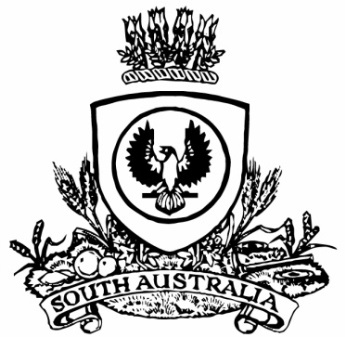 THE SOUTH AUSTRALIANGOVERNMENT GAZETTEPublished by AuthorityAdelaide, Thursday, 22 June 2023ContentsRules of CourtJoint Criminal (No 2) Amending Rules 2023	1874Uniform Civil (No 9) Amending Rules 2023	1932Uniform Special Statutory (No 1) Amending Rules 2023	1951Rules of CourtSupreme Court Act 1935 District Court Act 1991Environment, Resources and Development Court Act 1993Magistrates Court Act 1991Youth Court Act 1993South AustraliaJoint Criminal (No 2) Amending Rules 2023By virtue and in pursuance of the Supreme Court Act 1935, the District Court Act 1991, the Environment, Resources and Development Court Act 1993, the Magistrates Court Act 1991 and the Youth Court Act 1993, and all other enabling powers, we, the Chief Justice of the Supreme Court, the Chief Judge of the District Court, the Senior Judge of the Environment, Resources and Development Court, the Chief Magistrate of the Magistrates Court, and the Judge of the Youth Court make the following Joint Criminal (No 2) Amending Rules 2023.1.	These Rules may be cited as the Joint Criminal (No 2) Amending Rules 2023.2.	The Joint Criminal Rules 2022 are amended as set out below.3.	The amendments made by these rules come into effect on the later of—	(a)	Monday 3 July 2023; or	(b)	the date of their publication in the Gazette.4.	Rule 13.3(2) Notes is amended to substitute the number “six” for “five” in the first paragraph. 5.	Rule 13.3(2) Notes is amended to include “, the Nunga Court Division” immediately following the words “Criminal Division” in the first paragraph.  6.	Rule 28.12 is deleted and substituted as follows:	“28.12—Filing of sensitive material		(1)	This rule applies if a party files sensitive material.		(2)	If a party files a document that has an attachment (whether in physical or electronic form) that comprises or includes sensitive material, the attachment must not be filed electronically but must be filed physically in accordance with the provisions of this rule.				Example—				If an item of evidentiary material comprising sensitive material is listed in an evidentiary material brief and would otherwise be filed electronically with the evidentiary material brief, the item must not be filed electronically but must be filed physically in accordance with the provisions of this rule. The balance of the evidentiary material brief must be filed electronically when these Rules require electronic filing.		(3)	If a party files a document that comprises or includes sensitive material, the document must not be filed electronically but must be filed physically in accordance with the provisions of this rule.		(4)	Sensitive material filed under this rule must—				(a)	be filed in a sealed envelope marked with the title and case number of the proceeding, a description of the material and the name of the party producing it;				(b)	be accompanied by a document identifying any conditions imposed by the prosecution under section 67I of the Evidence Act on access of the defence to the material;				(c)	if and to the extent that it comprises electronic material, be contained on a USB drive in the sealed envelope and accompanied by any instructions or code needed to access it.		(5)	A party who files sensitive material under this rule must, upon request by the Principal Registrar, provide any special computer software or hardware required to access the material.		(6)	If, after sensitive material is filed, the prosecution determines to impose any conditions under section 67I of the Evidence Act on access of the defence to the sensitive material, the prosecution must inform the Principal Registrar as soon as practicable.”7.	A new Rule 28.13 is inserted immediately after 28.12 as follows:	“28.13—Other production of sensitive material		(1)	This rule applies if a party tenders or otherwise produces to the Court sensitive material other than by filing it under rule 28.12.		(2)	Sensitive material tendered or produced to the Court under this rule must—				(a)	be produced in a sealed envelope marked with the title and case number of the proceeding, a description of the material and the name of the party producing it;				(b)	be accompanied by a document identifying any conditions imposed by the prosecution under section 67I of the Evidence Act on access of the defence to the material;				(c)	if and to the extent that it comprises electronic material, be contained on a USB drive in the sealed envelope and accompanied by any instructions or code needed to access it.		(3)	A party who produces sensitive material under this rule must, upon request by the Court, provide any special computer software or hardware required to access the material.		(4)	If, after sensitive material is produced, the prosecution determines to impose any conditions under section 67I of the Evidence Act on access of the defence to the sensitive material, the prosecution must inform the Court of as soon as practicable.”8.	A new Rule 28.14 is inserted immediately after 28.13 as follows:	“28.14—Access to sensitive material		(1)	The Court will keep sensitive material and any relative code in secure storage.		(2)	Subject to any statutory provision to the contrary, sensitive material and any relative code kept by the Court may only be accessed by a party or third person—			(a)	by order of the Court;			(b)	for the purpose of the proceeding in which the material is received into the custody of the Court; and			(c)	if in electronic format—on a computer caused to be maintained by the Principal Registrar, or provided by the producing party, for that purpose.Higher Courts		(3)	If copies of exhibits containing sensitive material are provided during a trial to assist the jury, at the conclusion of the trial, the Sheriff must ensure that all of the copies of the sensitive material are retrieved from the jury and delivered to the Principal Registrar.All Courts		(4)	When access to the sensitive material is no longer required for the purpose of the proceeding, the material and any relative code are to be returned to the Principal Registrar and the Principal Registrar must—				(a)	cause any images to be erased from all drives of the computer;				(b)	cause the sensitive material and any relative code to be placed in a sealed envelope marked “Not to be opened except by order of a [Judge or Magistrate as the case may be]”; and				(c)	cause the envelope to be placed in secure storage.		(5)	Unless the Court otherwise orders, no later than six months after finalisation of the proceeding including any appeal, the Principal Registrar must cause the sensitive material and any relative code to be returned to the party who produced it.		(6)	After finalisation of the proceeding including any appeal, a sealed envelope containing sensitive material may only be opened by order of the Court or for the purpose of complying with subrule (5).”9.	Subrule 39.1(7) is amended to substitute the words “7 days” for the words “2 business days”.10.	Subrule 39.1(7) in the Notes is amended to insert the word “also” after “Rule 66.1”.11.	Subrule 39.1(7) in the Notes is amended to insert the word “also” after “Rule 102.1”.12.	Subrule 63.1(1) is amended to substitute the words “(3), (4) and (5)” for the words “(3) and (4)” after the word “subrules”. 13.	Subrule 63.1(1) is amended to delete the words “delete or”.14.	Subrule 63.1(2) is amended to substitute the words “(3), (4) and (5)” for the words “(3) and (4)” after the word “subrules”.15.	Subrule 63.1(2) is amended to delete the word “delete” and the comma immediately after the word “delete”. 16.	A new subrule rule 63.1(5) is added immediately after subrule (4) as follows:		“(5)	A count cannot be withdrawn (or deleted from an information) other than by announcement in Court.”17.	Subrule 63.1(5) is renumbered as 63.1(6). 18.	Subrule 63.1(6) is renumbered as 63.1(7). 19.	Subrule 63.1(7) is renumbered as 63.1(8). 20.	A new rule 65.4 is inserted immediately after rule 65.3 as follows:	“65.4—Documents for use at hearings		(1)	Unless the Court otherwise orders, an affidavit, report, reference or other document to be relied on at a hearing must be provided to the Court and served at least 2 business days before the listed hearing date.		(2)	Unless the Court otherwise orders, written submissions or a summary of argument to be relied on at a hearing must be filed and served at least 2 business days before the listed hearing date.”21.	A new rule 65.5 is inserted immediately after rule 65.4 as follows:	“65.5—Consent orders		(1)	Unless the Court otherwise orders, if the parties consent to an order to be made at or in lieu of a hearing (including, without limitation, an order adjourning the hearing or extending time to take a step in the proceeding), the terms of the consent order and   fact of the consent to the order must be communicated to the Court at least 2 business days before the hearing date.		(2)	Unless the Court otherwise orders, if the parties wish to request an order in chambers in the absence of the parties adjourning a hearing, the request together with the reason for the request and the purpose of the proposed adjournment must be communicated to the Court at least 2 business days before the hearing date.”22.	A Note is inserted immediately following subrule 66.1(5) as follows:	“Note—		Rule 39.1(7) also requires an interlocutory application to be filed and served at least 7 days before the hearing at which the orders are to be sought.”23.	A Note is inserted immediately following subrule 102.1(4) as follows:	“Note—		Rule 39.1(7) also requires an interlocutory application to be filed and served at least 7 days before the hearing at which the orders are to be sought.”24.	A new Part 11 is added immediately following rule 107.2 as follows:	“Part 11—Hearings generally	108.1—Documents for use at hearings		(1)	Unless the Court otherwise orders, an affidavit, report, reference or other document to be relied on at a hearing must be provided to the Court and served at least 2 business days before the listed hearing date.		(2)	Unless the Court otherwise orders, written submissions or a summary of argument to be relied on at a hearing must be filed and served at least 2 business days before the listed hearing date.	108.2—Consent orders		(1)	Unless the Court otherwise orders, if the parties consent to an order to be made at or in lieu of a hearing (including, without limitation, an order adjourning the hearing or extending time to take a step in the proceeding), the terms of the consent order and fact of the consent to the order must be communicated to the Court at least 2 business days before the hearing date.		(2)	Unless the Court otherwise orders, if the parties wish to request an order in chambers in the absence of the parties adjourning a hearing, the request together with the reason for the request and the purpose of the proposed adjournment must be communicated to the Court at least 2 business days before the hearing date.”25.	A new subrule 150.6 is added to Part 3, Division 2 of Chapter 7 as follows:	“150.6 – Nunga Court 		(1)	This rule applies if– 			(a)	the defendant is an Aboriginal or Torres Strait Islander person within the meaning of section 9AA(a)(c) of the Magistrates Court Act 1991;			(b)	the defendant has pleaded guilty to an offence; and 			(c)	the defendant has applied to be sentenced for the offending in the Nunga Court.		(2)	If this rule applies, the Court may grant an application that the defendant be sentenced in the Nunga Court Division of the Court.”26.	Subrule 157.3(1) is amended to substitute the words “Department for Child Protection” for the words “Department for Education”.27.	In Schedule 1(1), the first table is deleted and substituted as follows: 28.	In Schedule 1(1) the Notes immediately before the first table are deleted, and the following Notes are added immediately after the first table:		“Notes to Table 1:		1.	The fees set out in items 1 and 2 of Table 1 cover all necessary attendances and preparatory work for a trial (other than attendance at a pre-trial conference). Where an attendance is wasted because of default by one or other party, an order should be sought and made at that hearing. 		2.	The fee set out in item 4 of Table 1 should be used in case of default by one or other party.”29.	In Schedule 1(1), the second table is deleted and substituted as follows:30.	In Schedule 1(1) the following is added immediately after the second table:		“Notes to Table 2:			1	If a witness is released before or is required to first attend after the luncheon break on any day, half a day will be allowed.			2	Fees for non-legally qualified people are for attendances only.			3	This scale is for use in making orders about costs as between party and party.			4	The costs allowed in this scale do not include Goods and Services Tax (GST) which is to be added except in the following circumstances:				The GST should not be included in a claim for costs in a party/party Bill of Costs if the receiving party is able to obtain an input tax credit. If the receiving party is able to obtain an input tax credit for a proportion of GST only, only the portion which is not eligible for credit should be claimed in the party/party bill.”31.	In Schedule 1(2), the first table is deleted and substituted as follows:32.	In Schedule 1(2) the Notes immediately before the first table are deleted, and the following Notes are added immediately after the first table:		“Notes to Table 1:			1	The fees set out in items 1 and 2 of Table 1 cover all necessary attendances and preparatory work for a trial (other than attendance at a pre-trial conference). Where an attendance is unnecessary because of default by one or other party, an order should be sought and made at that hearing. 			2	The fee set out in item 4 of Table 1 should be used in case of default by one or other party.”33.	In Schedule 1(2), the second table is deleted and substituted as follows:34.	In Schedule 1(2) the following is added immediately after the second table:		“Notes to Table 2:			1	If a witness is released before or is required to first attend after the luncheon break on any day, half a day will be allowed.			2	Fees for non-legally qualified people are for attendances only.			3	This scale is for use in making orders about costs as between party and party.			4	The costs allowed in this scale do not include Goods and Services Tax (GST) which is to be added except in the following circumstances:				The GST should not be included in a claim for costs in a party/party Bill of Costs if the receiving party is able to obtain an input tax credit. If the receiving party is able to obtain an input tax credit for a proportion of GST only, only the portion which is not eligible for credit should be claimed in the party/party bill.”35.	In Schedule 2, Form 25 – Bail Agreement is deleted and substituted as follows:Form 25BAIL AGREEMENTBail Act 1985 s 6[SUPREME/DISTRICT/MAGISTRATES/YOUTH] Select one COURT OF SOUTH AUSTRALIA CRIMINAL JURISDICTION[FULL NAME]Informant/Rv[FULL NAME]Defendant/Youth36.	In Schedule 2, Form 25A – Bail Agreement Variation is deleted and substituted as follows:Form 25ABAIL AGREEMENT VARIATIONBail Act 1985 s 6[SUPREME/DISTRICT/MAGISTRATES/YOUTH] Select one COURT OF SOUTH AUSTRALIA CRIMINAL JURISDICTION[FULL NAME]Informant/Rv[FULL NAME]Defendant/Youth37.	In Schedule 2, Form 34A – Warrant of Remand or Mandate is deleted and substituted as follows:Form 34AWARRANT OF REMAND OR MANDATE[SUPREME/DISTRICT/MAGISTRATES/YOUTH/ENVIRONMENT RESOURCES AND DEVELOPMENT] Select one COURT OF SOUTH AUSTRALIA CRIMINAL JURISDICTION[FULL NAME]Informant/Rv[FULL NAME][Defendant/Youth]Next box displayed if warrant issued under Criminal Procedure Act 1921 or Magistrates Court Act 1991Next box displayed if warrant issued under Criminal Law Consolidation Act 1935Next box displayed if warrant issued under the ‘General power of the Court’ on inputNext box displayed if warrant issued under other specific statutory provision38.	In Schedule 2, Form 34B – Order of Remand or Mandate is deleted and substituted as follows:Form 34BORDER OF REMAND OR MANDATE [SUPREME/DISTRICT/MAGISTRATES/YOUTH/ENVIRONMENT RESOURCES AND DEVELOPMENT] Select one COURT OF SOUTH AUSTRALIA CRIMINAL JURISDICTION[FULL NAME]Informant/Rv[FULL NAME][Defendant/Youth]Next box displayed if warrant issued under Criminal Law Consolidation Act 1935Next box displayed if warrant issued under the ‘General power of the Court’ on inputNext box displayed if warrant issued under other specific statutory provision39.	In Schedule 2, Form 151 – Notice of Qualifying Offence is deleted and substituted as follows:Form 151NOTICE OF QUALIFYING OFFENCEChildren and Young People (Safety) Act 2017 s 48[SUPREME/DISTRICT/MAGISTRATES/YOUTH/ENVIRONMENT RESOURCES AND DEVELOPMENT] Select one COURT OF SOUTH AUSTRALIA CRIMINAL JURISDICTION[FULL NAME]Informant/Rv[FULL NAME]Defendant/YouthProvision for multiple boxes below if more than 1 Defendant/Youth found guilty of Qualifying Offence40.	In Schedule 2, Form 21A – Interlocutory Application for Bail is deleted and substituted as follows:Form 21AINTERLOCUTORY APPLICATION FOR BAILBail Act 1985 s 8[SUPREME/DISTRICT/MAGISTRATES/YOUTH] Select one COURT OF SOUTH AUSTRALIA CRIMINAL JURISDICTION[FULL NAME]Informant/Rv[FULL NAME]Defendant/Youth41.	In Schedule 2, Form 21C – Interlocutory Application to Vary or Revoke Bail Agreement is deleted and substituted as follows:Form 21CINTERLOCUTORY APPLICATION TO VARY OR REVOKE BAIL AGREEMENTBail Act 1985 s 6(4)[SUPREME/DISTRICT/MAGISTRATES/YOUTH/] Select one COURT OF SOUTH AUSTRALIA CRIMINAL JURISDICTION[FULL NAME]Informant/Rv[FULL NAME]Defendant/Youth42.	In Schedule 2, Form 21D – Interlocutory Application to Vary or Revoke Guarantee of Bail is deleted and substituted as follows:Form 21DeNext box only displayed if Youth CourtINTERLOCUTORY APPLICATION TO VARY OR REVOKE GUARANTEE OF BAILBail Act 1985 s 7(4)[SUPREME/DISTRICT/MAGISTRATES/YOUTH] Select one COURT OF SOUTH AUSTRALIA CRIMINAL JURISDICTION[FULL NAME]Informant/Rv[FULL NAME]Defendant/Youth43.	In Schedule 2, Form 221 – Miscellaneous is deleted and substituted as follows:Form 221[TITLE][SUPREME/DISTRICT/MAGISTRATES/YOUTH/ENVIRONMENT RESOURCES AND DEVELOPMENT] Select one COURT OF SOUTH AUSTRALIA CRIMINAL JURISDICTIONCASE NO:[FULL NAME]Informant/Rv[FULL NAME]Defendant/Youth44.	In Schedule 2, Form 174D – Order – Confirmation, Variation or Revocation of Part 8A Criminal Law Consolidation Act Order is deleted. 45.	In Schedule 2, Form 174DA – Order – Confirmation, Variation or Revision of Part 8A Division 4 Criminal Law Consolidation Act Order is added as follows:Form 174DAORDER – CONFIRMATION, VARIATION OR REVISION OF PART 8A DIVISION 4 CRIMINAL LAW CONSOLIDATION ACT ORDER[SUPREME/DISTRICT/MAGISTRATES/YOUTH/ENVIRONMENT RESOURCES AND DEVELOPMENT] Select one COURT OF SOUTH AUSTRALIA CRIMINAL JURISDICTION[FULL NAME]Applicantv[FULL NAME]Respondent46.	In Schedule 2, Form 174DB – Order – Confirmation, Variation or Revision of Part 8A Division 3A Criminal Law Consolidation Act Order is added as follows:Form 174DBORDER – CONFIRMATION, VARIATION OR REVISION OF PART 8A DIVISION 3A CRIMINAL LAW CONSOLIDATION ACT ORDER[SUPREME/DISTRICT/MAGISTRATES/YOUTH/ENVIRONMENT RESOURCES AND DEVELOPMENT] Select one COURT OF SOUTH AUSTRALIA CRIMINAL JURISDICTION[FULL NAME]Applicantv[FULL NAME]RespondentIn accordance with the Supreme Court Act 1935, the District Court Act 1991, the Environment, Resources and Development Court Act 1993, the Magistrates Court Act 1991 and the Youth Court Act 1993, and all other enabling powers, the Joint Criminal (No 2) Amending Rules 2023 have been made – 	•	as rules of the Supreme Court by 3 or more Judges of the Supreme Court; and 	•	as rules of the District Court by the Chief Judge and 2 or more other Judges of that Court; and 	•	as rules of the Magistrates Court by the Chief Magistrate and 2 or more other Magistrates; and	•	as rules of the Environment, Resources and Development Court by the Senior Judge and 1 other Judge; and	•	as rules of the Youth Court by the Judge and the magistrates who are members of the principal judiciary of that Court, and such rules will apply to and in relation to the Court in accordance with their terms.Dated: 6 June 2023Chief Justice KourakisChief Judge EvansSenior Judge DurrantActing Chief Magistrate DixonJudge EldridgeSupreme Court Act 1935District Court Act 1991Magistrates Court Act 1991Youth Court Act 1993South AustraliaUniform Civil (No 9) Amending Rules 2023By virtue and in pursuance of the Supreme Court Act 1935, the District Court Act 1991, the Youth Court Act 1993 and the Magistrates Court Act 1991, and all other enabling powers, we, the Chief Justice of the Supreme Court, the Chief Judge of the District Court, the Judge of the Youth Court and the Chief Magistrate of the Magistrates Court, make the following Uniform Civil (No 9) Amending Rules 2023.1.		These Rules may be cited as the Uniform Civil (No 9) Amending Rules 2023.2	.	The Uniform Civil Rules 2020 (“the Rules”) are amended as set out below.3	.	The amendments made by these rules come into effect on the later of—		(a)	Monday 3 July 2023; or		(b)	the date of their publication in the Gazette.4.		In these Rules, the commencement date means the date on which these rules come into effect under rule 3.5.		The preamble of the Rules is amended to substitute a comma for the word “and” after “District Court Act 1991” and to add the words “and Youth Court Act 1993” immediately after the words “Magistrates Court Act 1991”. 6.		The preamble of the Rules is amended to substitute a comma for the word “and” after “District Court Act 1991” and to add the words “, Judge of the Youth Court” immediately after the words “Chief Magistrate of the Magistrates Court”. 7.		The list of Acts under which the Rules are made immediately before the Table of Contents in amended to insert “Youth Court Act 1993” after “Magistrates Court Act 1991”. 8.		Subrule 1.6(1) is amended to substitute a comma for the word “and” after “District Court” and to insert the words “and Youth Court” immediately after the words “Magistrates Court”. 9.		The definition of Act in subrule 2.1(1) is amended to insert the following subparagraph immediately after subparagraph (c):		“(d) in the context of or in respect of the Youth Court–the Youth Court Act 1993;”.10.	The definition of Chief Judicial Officer in subrule 2.1(1) is amended to insert the following subparagraph immediately after subparagraph (c):		“(d) 	in respect of the Youth Court–the Judge of the Youth Court;”. 11.	The definition of the Court in subrule 2.1(1) are amended to substitute a comma for the word “or” and to insert the words “or Youth Court” immediately after the words “Magistrates Court”. 12.	The definition of excluded proceeding in subrule 2.1(1) at (c) is amended to substitute a comma for the word “or” and to insert the words “or Youth Court” immediately after the words “Magistrates Court”. 13.	The definition of judicial officer in subrule 2.1(1) is amended to insert the following subparagraph immediately after subparagraph (c):		“(d) 	in respect of the Youth Court–the Judge, Auxiliary Judge or Judicial Registrar of the Court or a Registrar exercising power of the Court;”. 14.	The definition of Previous Rules in subrule 2.1(1) is amended to insert the following “and the Local Government Court of Disputed Returns Rules 2000” in paragraph (b) immediately after “District Court Fast Track Supplementary Rules Adoption Rules 2014”. 15.	The definition of a Registrar in subrule 2.1(1) is amended to insert the following subparagraph immediately after subparagraph (c):		“(d)	in respect of the Youth Court–the Registrar, a Deputy Registrar, or a person acting as the Registrar or a Deputy Registrar of the Court;”. 16.	The definition of the Registrar in subrule 2.1 is amended to insert the following subparagraph immediately after subparagraph (c):		“(d)	in respect of the Youth Court–the Registrar of the Court and includes a person to whom a function of the Registrar has been delegated”.  17.	Rule 61.14(1) is amended to insert the following “and a party requests the Principal Registrar to list the proceeding for a special directions hearing.” immediately after the words “pre-action meeting”. 18.	A new subrule 61.15(3) is inserted immediately after subrule 61.15(2) as follows:		“(3)		If the Court makes an order under subrule (2) that a party pay costs forthwith, the costs may be taxed and payment enforced despite the fact that steps in the proceeding are otherwise stayed.”.  19.	Subrule 64.5(2)(d) is amended to inset the words “or filing a Notice of Discontinuance” after the words “from the moratorium)”. 20.	Rule 217.6(2) is amended to substitute the words “at least 14 days” for the words “not less than 6 business days”. 21.	Rule 217.6(3) is amended to substitute the words “at least 7 days” for the words “not less than 3 business days”.22.	Rule 217.6(4) is amended to substitute the words “at least 3 days” for the words “not less than 1 business day”. 23.	Rule 218.2 is amended to substitute rule number “13.2(5)” for rule number “13.3(5)”.  24.	Subrule 263.3(2) is amended to substitute the email address “chambers.chiefjustice@courts.sa.gov.au” for the email address “chiefjustice@courts.au”. 25.	Rule 263.4 is amended to insert the heading “Part E: Complaint History” as the second paragraph and the following words:		“Disclose details in relation to any inappropriate workplace conduct complaints made to the Commissioner for Equal Opportunity, a professional association, manager of a workplace, managing partner at a law firm, head of chambers or any other body or person with authority to inquire into or deal with complaints about workplace conduct.”  26.	Rule 263.4 is amended to insert the following paragraph immediately after subrule (1) in Part F: Referees:		“(2)	The name of an instructing solicitor / referee that has briefed the applicant.”.  27.	Rule 263.4 is amended to renumber paragraph (2) to paragraph (3) in Part F: Referees.28.	Rule 263.4 is amended to renumber paragraph (3) to paragraph (4) in Part F: Referees.29.	Rule 263.4 is amended to renumber paragraph (4) to paragraph (5) in Part F: Referees.30.	Subrule 263.6(1)(b) is amended to substitute the word “Justices” for “justices” immediately following the word “three”. 31.	Chapter 21 is amended to insert a new Part 4 immediately after rule 283.5 as follows:	Part 4—Disputed returns	284.1—Interpretation		(1)	In this Part, unless the contrary intention appears—		Act means the Local Government (Elections) Act 1999.		(2)	In this Part, unless the contrary intention appears, in respect of a proceeding governed by this Part—				(a)	when the Act refers to a petitioner, a reference in these Rules to an applicant is to be understood as a reference to a petitioner; 				(b)	when the Act refers to a petition, a reference in these Rules to an originating application – petition is to be understood as a reference to a petition; 				(c)	when the Act refers to a reply, a reference in these Rules to a response – reply is to be understood as a reference to a reply.	284.2—Institution of proceeding		(1)	A proceeding under Part 13 of the Act must be instituted by filing an originating application - petition in the prescribed form in accordance with rule 82.1.		Prescribed form—		Form 2V Originating Application – Petition – Court of Disputed Returns		(2)	The applicant must join as respondents– 				(a)	any person declared elected in the disputed action;  				(b)	if it is alleged that the election is invalid on account of an act or omission of an electoral officer and the Electoral Commissioner was the returning officer– the Electoral Commissioner;				(c)	the relevant council. 		(3)	An originating application - petition must be accompanied by a supporting affidavit in the prescribed form.		Prescribed forms—		Form 12 Affidavit		Form 14 Exhibit front sheet to Affidavit or Statutory Declaration		(4)	A supporting affidavit must—				(a)	comprise evidence admissible at the final hearing of the originating application - petition; and				(b)	set out the facts on which the applicant relies in relation to the orders sought.		(5)	The application must be accompanied by payment into Court of the prescribed amount as security for costs in accordance with section 70(1)(e) of the Act.		Prescribed form—		Form 85 Notice of Payment into Court 	284.3—Response 		(1)	If a respondent proposes to contest the petition, they must, within the time fixed by subsection 70(3) of the Act, file a Response - Reply in the prescribed form.		Prescribed form—		Form 56A Response – Reply - Court of Disputed Returns		(2)	If a respondent wishes to rely on any facts in addition to or contrary to those relied on by the applicant, they must within the time for filing a response - reply file a responding affidavit in the prescribed form.		Prescribed forms—		Form 12 Affidavit		Form 14 Exhibit front sheet to Affidavit or Statutory Declaration		(3)	A responding affidavit must—				(a)	comprise evidence admissible at the final hearing of the originating application; and				(b)	set out the facts on which the respondent relies in relation to the orders sought.		(4)	A respondent who files a response – reply must serve it as soon as practicable on each other party.	284.4—Further evidence by applicant 		If an applicant wishes to rely on any facts in response to a responding affidavit, they must within 14 days after service of the responding affidavit file a reply affidavit in the prescribed form.		Prescribed forms—		Form 12 Affidavit		Form 14 Exhibit front sheet to Affidavit or Statutory Declaration	284.5—Court fees		Court fees payable in respect of a proceeding under this Part are to be the equivalent of the fees charged in the Administrative and Disciplinary Division.32.	In Schedule 7, Form 7C – Originating Application Ex Parte – Appointment of Senior Counsel is deleted and substituted as follows:Form 7CORIGINATING APPLICATION EX PARTESUPREME COURT OF SOUTH AUSTRALIA CIVIL JURISDICTIONPlease specify the Full Name of the Applicant. First Applicant 33.	In Schedule 7, a new Form 2V – Originating Application – Petition – Court of Disputed Returns is inserted as follows:Form 2VORIGINATING APPLICATION – PETITION – COURT OF DISPUTED RETURNS DISTRICT COURT OF SOUTH AUSTRALIA CIVIL JURISDICTIONPlease specify the Full Name including capacity (eg Administrator, Liquidator, Trustee) and Litigation Guardian Name (if applicable) for each party. Each party should include a party number if more than one party of the same type.Applicant  Respondent Duplicate panel if multiple ApplicantsDuplicate panel if multiple RespondentsCertificationAs a [candidate/elector] at the election in dispute, I am responsible for filing this pleading. …………………………………….Signature…………………………………….Name printed…………………………………….Date34.	In Schedule 7, a new Form 56A – Response – Reply – Court of Disputed Returns is inserted as follows:Form 56ARESPONSE – REPLY – COURT OF UNDISPUTED RETURNS DISTRICT COURT OF SOUTH AUSTRALIA CIVIL JURISDICTIONPlease specify the Full Name including capacity (eg Administrator, Liquidator, Trustee) and Litigation Guardian Name (if applicable) for each party. Each party should include a party number if more than one party of the same type.Applicant  RespondentDuplicate panel if multiple PartiesSignature …………………………………….Signature…………………………………….Name printed…………………………………….Date35.	In Schedule 7, Form 23 – Notice of Acting is deleted and substituted as follows:Form 23NOTICE OF ACTING[SUPREME/DISTRICT/MAGISTRATES/YOUTH] Delete all but one COURT OF SOUTH AUSTRALIA [COURT OF APPEAL] If applicableCIVIL JURISDICTION[MINOR CIVIL] If applicable[NAME OF LIST] LIST If applicablePlease specify the Full Name including capacity (eg Administrator, Liquidator, Trustee) and Litigation Guardian Name (if applicable) for each party. Each party should include a party number if more than one party of the same type.First Applicant First RespondentFirst Interested PartyDuplicate panel if multiple PartiesIf interstate principal law firm36.	In Schedule 7, Form 77 – Interlocutory Application is deleted and substituted as follows:Form 77INTERLOCUTORY APPLICATION[SUPREME/DISTRICT/MAGISTRATES/YOUTH] Delete all but one COURT OF SOUTH AUSTRALIA [COURT OF APPEAL] If applicableCIVIL JURISDICTION[MINOR CIVIL] If applicable[NAME OF LIST] LIST If applicablePlease specify the Full Name including capacity (eg Administrator, Liquidator, Trustee) and Litigation Guardian Name (if applicable) for each party. Each party should include a party number if more than one party of the same type.First Applicant First RespondentFirst Interested Party37.	In Schedule 7, Form 89 – Summary of Argument is deleted and substituted as follows:Form 89SUMMARY OF ARGUMENT OF [PARTY TITLE][SUPREME/DISTRICT/MAGISTRATES/YOUTH] Delete all but one COURT OF SOUTH AUSTRALIA[COURT OF APPEAL] If applicableCIVIL JURISDICTION[MINOR CIVIL] If applicable[NAME OF LIST] LIST If applicablePlease specify the Full Name including capacity (eg Administrator, Liquidator, Trustee) and Litigation Guardian Name (if applicable) for each party. Each party should include a party number if more than one party of the same type.First Applicant/Appellant First RespondentFirst Interested PartySummary of Argument[submissions]Interlocutory Application: [date and FDN]Affidavits relied upon: [deponent, date and FDN] Provision for multiple38.	In Schedule 7, Form 90 – Written Submissions is deleted and substituted as follows:Form 90WRITTEN SUBMISSIONS OF [PARTY TITLE][SUPREME/DISTRICT/MAGISTRATES/YOUTH] Delete all but one COURT OF SOUTH AUSTRALIA[COURT OF APPEAL] If applicableCIVIL JURISDICTION[MINOR CIVIL] If applicable[NAME OF LIST] LIST If applicablePlease specify the Full Name including capacity (eg Administrator, Liquidator, Trustee) and Litigation Guardian Name (if applicable) for each party. Each party should include a party number if more than one party of the same type.First Applicant/AppellantFirst RespondentFirst Interested PartyWritten Submissions[submissions]Interlocutory Application: [date and FDN]Affidavits relied upon: [deponent, date and FDN] Provision for multipleIn accordance with the Supreme Court Act 1935, the District Court Act 1991, the Magistrates Court Act 1991 and the Youth Court Act 1993 and all other enabling powers, the Uniform Civil (No 9) Amending Rules 2023 have been made – 	•	as rules of the Supreme Court by 3 or more Judges of the Supreme Court; and 	•	as rules of the District Court by the Chief Judge and 2 or more other Judges of that Court; and 	•	as rules of the Magistrates Court by the Chief Magistrate and 2 or more other Magistrates,	•	as rules of the Youth Court by the Judge and the magistrates who are members of the principal judiciary of that Court,and such rules will apply to and in relation to the Court in accordance with their terms.Dated: 6 June 2023Chief Justice KourakisChief Judge EvansActing Chief Magistrate DixonJudge EldridgeSupreme Court Act 1935 District Court Act 1991Magistrates Court Act 1991Youth Court Act 1993South AustraliaUniform Special Statutory (No 1) Amending Rules 2023By virtue and in pursuance of the Supreme Court Act 1935, the District Court Act 1991, the Magistrates Court Act 1991 and the Youth Court Act 1993, and all other enabling powers, we, the Chief Justice of the Supreme Court, the Chief Judge of the District Court, the Chief Magistrate of the Magistrates Court, and the Judge of the Youth Court make the following Uniform Special Statutory (No 1) Amending Rules 2023. 1.		These Rules may be cited as the Uniform Special Statutory (No 1) Amending Rules 2023.2.		The Uniform Special Statutory Rules 2022 are amended as set out below.3.		The amendments made by these rules come into effect on the later of—		(a)	Monday 3 July 2023; or		(b)	the date of their publication in the Gazette.4.		The definition of Previous Rules in subrule 2.1(1) is amended to insert “and Youth Court (Care and Protection) Rules 2018” immediately after “Youth Court (General) Rules 2016” in subrule (c). 5.		Rule 6.1(2) Notes is amended to substitute the number “6” for “5” in the first paragraph. 6.		Rule 6.1(2) Notes is amended to include a comma and the words “the Nunga Court” immediately following the word “Criminal” in the first paragraph.  7.		A new subrule 83.1(9) is added after subrule (8) as follows:		“(9)	Despite subrule (6), an application for special arrangements for taking of evidence from a witness under section 29 of the Act may be made by interlocutory application in accordance with rule 86.3.” 8.		In rule 86.3(1)(c) the word “or” is deleted. 9.		In rule 86.3(1)(d) “; or” is added immediately after the word “parties”10.	In subrule 86(1) a new paragraph (e) is added immediately after paragraph (d) as follows:		“(e) 	an application for an order that special arrangements be made for taking evidence under section 29 of the Act (other than when such an application is made under rule 83.1(6)).”11.	Rule 350.3 is renumbered to 350.412.	New rule 350.3 is inserted immediately after 350.2 as follows:		350.3—Service		(1)	The Originating Application and supporting documents must be served on all other parties at least 7 days before the hearing.		(2)	If the Originating Application and supporting documents have not been served on all other parties at least 7 days before the hearing, the Court will not make a discharge order at the hearing and will adjourn the hearing to a future date.13.	In Schedule 1, Form 1Q – Originating Application – Licence Disqualification or Suspension (Lift or Reduce) is deleted and substituted as follows:Form 1QORIGINATING APPLICATION - LICENCE DISQUALIFICATION OR SUSPENSION (LIFT OR REDUCE) Road Traffic Act 1961 s 45E or s 47IAB[MAGISTRATES/YOUTH] select one COURT OF SOUTH AUSTRALIA SPECIAL STATUTORY JURISDICTION[FULL NAME] ApplicantCOMMISSIONER OF POLICERespondent Duplicate panel if multiple Applicants14.	In Schedule 1, Form 94 – Bail Agreement is deleted and substituted as follows:Form 94BAIL AGREEMENTBail Act 1985 s 6[SUPREME/DISTRICT/MAGISTRATES/YOUTH] Select one COURT OF SOUTH AUSTRALIA SPECIAL STATUTORY JURISDICTION[FULL NAME]Applicant[FULL NAME]Respondent15.	In Schedule 1, Form 96B – Certificate of Proper Notification – Intervention Orders Act Order is deleted and substituted as follows:Form 96BCERTIFICATE OF PROPER NOTIFICATION[NATIONALLY RECOGNISED DOMESTIC VIOLENCE ORDER]Order Identifier: [number]MAGISTRATES COURT OF SOUTH AUSTRALIA SPECIAL STATUTORY JURISDICTION16.	In Schedule 1, Form 65 – Bail Agreement – Extradition (Interim) is deleted and substituted as follows:Form 65BAIL AGREEMENT – EXTRADITION (INTERIM)Service and Execution of Process Act 1992 s 83(12)(a)/85Extradition Act 1988 s 15(2)/19(9)(a)[MAGISTRATES/YOUTH] Select one COURT OF SOUTH AUSTRALIA SPECIAL STATUTORY JURISDICTION[FULL NAME]Applicant[FULL NAME]Respondent17.	In Schedule 1, Form 67 – Order – Bail – Grant of Bail (Extradition)(Interim) is deleted and substituted as follows:Form 67ORDER – BAIL – GRANT OF BAIL (EXTRADITION) (INTERIM)[MAGISTRATES/YOUTH] Select one COURT OF SOUTH AUSTRALIA SPECIAL STATUTORY JURISDICTION[FULL NAME]Applicant[FULL NAME]RespondentNext box only displayed if bail is granted for an offence where a presumption against bail exists (for certain Commonwealth child sex offences under section 15AAA of Crimes Act 1914 (Cth))18.	In Schedule 1, Form 92F – Order – Bail Grant is deleted and substituted as follows:Form 92FORDER – BAIL GRANT[SUPREME/DISTRICT/MAGISTRATES/YOUTH] Select one COURT OF SOUTH AUSTRALIA SPECIAL STATUTORY JURISDICTION[FULL NAME]Applicant[FULL NAME]Respondent Next box not displayed if District or Supreme Court and only displayed if selected in Magistrates or Youth Court when conditions 4 or 5 not selected, or if bail relates to class 1 or 2 offence and condition 23 not selected or condition 23 selected with exceptions added, or other variation required. Next box can be used as alternative to transcript of oral reasons for refusal.19.	In Schedule 1, Form 92H – Order – Bail Variation is deleted and substituted as follows:Form 92HORDER – BAIL VARIATION[SUPREME/DISTRICT/MAGISTRATES/YOUTH] Select one COURT OF SOUTH AUSTRALIA SPECIAL STATUTORY JURISDICTION[FULL NAME]Applicant[FULL NAME]Respondent20.	In Schedule 1, Form 92S – Order – Extradition International – Surrender by Consent and Bail is deleted and substituted as follows:Form 92SORDER – EXTRADITION INTERNATIONAL – SURRENDER BY CONSENT AND BAILMAGISTRATES COURT OF SOUTH AUSTRALIA SPECIAL STATUTORY JURISDICTION[FULL NAME]Applicant[FULL NAME]Respondent21.	In Schedule 1, Form 116 – Bail Agreement Variation is deleted and substituted as follows:Form 116BAIL AGREEMENT VARIATIONBail Act 1985 s 6[SUPREME/DISTRICT/MAGISTRATES/YOUTH] Select one COURT OF SOUTH AUSTRALIA SPECIAL STATUTORY JURISDICTION[FULL NAME]Applicant[FULL NAME]Respondent In accordance with the Supreme Court Act 1935, the District Court Act 1991, the Magistrates Court Act 1991 and the Youth Court Act 1993 and all other enabling powers, the Uniform Special Statutory Rules (No 1) Amending 2023 have been made – 	•	as rules of the Supreme Court by 3 or more Judges of the Supreme Court; and 	•	as rules of the District Court by the Chief Judge and 2 or more other Judges of that Court; and 	•	as rules of the Magistrates Court by the Chief Magistrate and 2 or more other Magistrates; and	•	as rules of the Youth Court by the Judge and the magistrates who are members of the principal judiciary of that Court,and such rules will apply to and in relation to the Court in accordance with their terms.Dated: 6 June 2023Chief Justice KourakisChief Judge EvansActing Chief Magistrate DixonJudge EldridgeAll instruments appearing in this gazette are to be considered official, and obeyed as suchPrinted and published weekly by authority of M. Dowling, Government Printer, South Australia$8.15 per issue (plus postage), $411.00 per annual subscription—GST inclusiveOnline publications: www.governmentgazette.sa.gov.auTable 1 – Professional Fees Table 1 – Professional Fees Table 1 – Professional Fees Table 1 – Professional Fees ItemDescriptionAmount if represented by solicitorAmount if represented by non-legally qualified person1Instructions, including all preparation for trial and attendances up to, but not including attendance at a Pre-Trial Conference$1,160$2902All aspects not otherwise specified from Pre-Trial Conference to Trial, including proofing witnesses, advice or evidence and law (solicitor and counsel) and delivering brief to counsel.$1,160$2103Attendance at pre-trial conference$320$804Attendance at hearing (see note 2 below)$120$355Attendance where detailed argument is necessary $210$456Arranging attendance of witnesses (including issue and service of summons if necessary) - per witness$110NilCounsel feesCounsel feesCounsel fees7Fee on brief, to include attendance for plea or withdrawal (if separate counsel briefed)$1,050$2608Each day$1,580$390Table 2 - Witness fees and disbursementsTable 2 - Witness fees and disbursementsTable 2 - Witness fees and disbursementsItemDescription Amount Witness Fees Witness Fees 1Professional scientific or other expert witnesses per day$1,050 or such amount ordered by the Court 2Other adult person per day$3803Persons under 18 years of age per day$1604Travel expensesWhere the witness is normally resident more than 50 km from the trial Court:	at the rate of 90 cents per km; or	the least expensive return air fare; or	whichever is the lesser or the cheapest combination of both (a) and (b).5Accommodation expensesIn the discretion of the taxing officer where the witness is required to be absent from the witness’s normal place of residence overnight for accommodation and:	sustenance per night $300; or 	such larger amounts allowed by the Court at the time of, or before, judgment.DisbursementsDisbursements6Photocopying68 cents per page7ISD callsThe actual cost.8Expert Reports$1,050 or such other amount ordered by the Court9OtherAll Court fees, search fees, and other fees and payments to the extent to which they have been properly and reasonably incurred and paid; but excluding the usual and incidental expenses and overheads of a legal practice and in particular excluding postage, telephone charges (non STD) and courier expenses.Table 1 – Scale of Costs – General Table 1 – Scale of Costs – General Table 1 – Scale of Costs – General Table 1 – Scale of Costs – General ItemDescriptionAmount if represented by solicitorAmount if represented by non-legally qualified person1Instructions, including all preparation for trial and attendances up to, but not including attendance at a Pre -Trial Conference$1,210$3102All aspects not otherwise specified from Pre-Trial Conference to Trial, including proofing witnesses, advice or evidence and law (solicitor and counsel) and delivering brief to counsel.$1,210$2203Attendance at pre-trial conference$330$804Attendance at hearing (see note 2 below)$120$405Attendance where detailed argument is necessary $220$506Arranging attendance of witnesses (including issue and service of summons if necessary) - per witness$110Counsel feesCounsel feesCounsel fees7Fee on brief, to include attendance for plea or withdrawal (if separate counsel briefed)$1,100$2808Each day$1,650$410Table 2 – Witness Fees and disbursements Table 2 – Witness Fees and disbursements Table 2 – Witness Fees and disbursements ItemDescription Amount Witness Fees Witness Fees 1Professional scientific or other expert witnesses per day$1,100 or such amount ordered by the Court2Other adult person per day$4003Persons under 18 years of age per day$1704Travel expensesWhere the witness is normally resident more than 50 km from the trial Court: 	at the rate of 95 cents per km; orthe least expensive return air fare; or	whichever is the lesser, or the cheapest, combination of both (a) and (b). 5Accommodation expensesIn the discretion of the taxing officer where the witness is required to be absent from the witness’s normal place of residence overnight for accommodation and:sustenance per night $320; or such larger amounts allowed by the Court at the time of, or before, judgment.Disbursements Disbursements 6Photocopying72 cents per page7ISD callsThe actual cost.8Expert Reports$1,100 or such other amount ordered by the Court9OtherAll Court fees, search fees, and other fees and payments to the extent to which they have been properly and reasonably incurred and paid; but excluding the usual and incidental expenses and overheads of a legal practice and in particular excluding postage, telephone charges (non STD) and courier expenses.To be inserted by CourtCase Number: Date Filed:FDN:Defendant/YouthDefendant/YouthFull NameFull NameFull NameFull NameFull NameAddressAddressStreet Address (including unit or level number and name of property if required)Street Address (including unit or level number and name of property if required)Street Address (including unit or level number and name of property if required)Street Address (including unit or level number and name of property if required)Street Address (including unit or level number and name of property if required)AddressAddressCity/town/suburbStateStatePostcodeCountryAddressAddressEmail addressEmail addressEmail addressEmail addressEmail addressDate of Birth/Licence NoDate of Birth/Licence NoDate of BirthDate of BirthDriver’s Licence noDriver’s Licence noDriver’s Licence noPhone DetailsPhone DetailsType (eg. Home; work; mobile) - NumberType (eg. Home; work; mobile) - NumberAnother numberAnother numberAnother numberBail AgreementBail AgreementBail AgreementBail AgreementI, the [Defendant/Youth] of the above address, having beencharged with the [offence/offences] listed in the Information dated [date],convicted of the [offence/offences] [being count/counts [number(s)]] listed in the Information dated [date],agree to obey all the bail rules listed in this agreement.I understand that if I do not appear when required, or if I do not obey the bail rules— I may be arrested by the police with or without a warrant; and I may have to pay any money that I have agreed to pay to the Court if I break this agreement; and I may be convicted of an offence against the Bail Act 1985 and may be sent to prison for up to 2 years or fined up to $10,000.I, the [Defendant/Youth] of the above address, having beencharged with the [offence/offences] listed in the Information dated [date],convicted of the [offence/offences] [being count/counts [number(s)]] listed in the Information dated [date],agree to obey all the bail rules listed in this agreement.I understand that if I do not appear when required, or if I do not obey the bail rules— I may be arrested by the police with or without a warrant; and I may have to pay any money that I have agreed to pay to the Court if I break this agreement; and I may be convicted of an offence against the Bail Act 1985 and may be sent to prison for up to 2 years or fined up to $10,000.I, the [Defendant/Youth] of the above address, having beencharged with the [offence/offences] listed in the Information dated [date],convicted of the [offence/offences] [being count/counts [number(s)]] listed in the Information dated [date],agree to obey all the bail rules listed in this agreement.I understand that if I do not appear when required, or if I do not obey the bail rules— I may be arrested by the police with or without a warrant; and I may have to pay any money that I have agreed to pay to the Court if I break this agreement; and I may be convicted of an offence against the Bail Act 1985 and may be sent to prison for up to 2 years or fined up to $10,000.I, the [Defendant/Youth] of the above address, having beencharged with the [offence/offences] listed in the Information dated [date],convicted of the [offence/offences] [being count/counts [number(s)]] listed in the Information dated [date],agree to obey all the bail rules listed in this agreement.I understand that if I do not appear when required, or if I do not obey the bail rules— I may be arrested by the police with or without a warrant; and I may have to pay any money that I have agreed to pay to the Court if I break this agreement; and I may be convicted of an offence against the Bail Act 1985 and may be sent to prison for up to 2 years or fined up to $10,000.Rules (Conditions)Rules (Conditions)Rules (Conditions)Rules (Conditions)General General General General I must be of good behaviour and obey the conditions of this Bail Agreement.I must pay to the Court $[amount] if I break any terms or conditions of this Bail Agreement.I must provide security by personally depositing cash with the Court in the amount of $[amount] to secure payment of a financial penalty as promised by me if I break any terms or conditions of this Bail Agreement. I must come to Court [on date, at time, at location, in court] and at any other time when called on. I must stay at Court until my matter has been heard unless a Court Officer tells me not to be in Court. I understand the hearings I must attend include Court hearings about sentencing, appeals, and reviews of Court decisions.Supervision Supervision Supervision Supervision Adult Only I must be supervised by a Community Corrections Officer (‘my Supervising Officer’) for the term of this Bail Agreement and I must obey their lawful directions. [BLANK]Youth Only I must be supervised by a Department of Human Services (Youth Justice) Officer (‘my Supervising Officer’) for the term of this Bail Agreement and I must obey their lawful directions. [BLANK]I must be supervised by a Treatment Intervention Court case manager (‘my Supervising Officer’) for the term of this Bail Agreement and I must obey their lawful directions. [BLANK]default selected if Youth not selected, default Port Adelaide if bail accommodation support program selected I must report [within 2 working days of signing this Bail Agreement/immediately] to the offices of the Community Corrections Centre at [location] unless, within that period, I receive a notice from the Chief Executive of the Department for Correctional Services to the contrary.Adult Only I must report immediately to the offices of the Courts Unit of the Department for Correctional Services. Youth Only I must report immediately to the Officer from the Department of Human Services (Youth Justice) present in Court.Adult Only I must report [within 2 working days of signing this Bail Agreement/immediately] to my Supervising Officer in person at [location] or by telephone on [insert correct phone number] unless, within that period, I receive a notice from the Chief Executive of the Department for Correctional Services to the contrary.Youth Only I must report [within 2 working days of signing this Bail Agreement/immediately] to my Supervising Officer by telephone on 1800 621 425 unless, within that period, I receive a notice from the Chief Executive of the Department of Human Services to the contrary.Adult Only I must report to the police at [police station location] police station between [time] and [time] every [reporting day(s)] starting on [date].Youth Only I must go to school on every normal school day unless I have legal reason not to be there (eg being sick).My Supervising Officer, or a delegate of that Officer, is authorised to reveal that I am subject to this Bail Agreement to any person if it is reasonably necessary to confirm employment (work) or compliance with any condition of this Bail Agreement.TravelTravelTravelTraveldefault selected if no supervision condition selected I must not leave South Australia for any reason without the permission of a Judge or Magistrate.default selected if supervision condition selected I must not leave South Australia for any reason without the written permission of the Chief Executive of the Department [for Correctional Services/of Human Services] or nomineeI can leave South Australia to travel to [location] between [date] and [date], both dates inclusive. I must report to [location] by no later than [time] on [date]. I must give up any passport I have to the Registrar of the [Court] at [location] and must not apply for a new passport.I must not enter any point of international departure such as an airport or seaport. FirearmsFirearmsFirearmsFirearmsmandatory unless cogent reasons and no undue risk I must not possess a firearm (gun of any sort), ammunition or any part of a firearm.mandatory unless cogent reasons and no undue risk I must submit to such tests (including testing without notice) for gunshot residue as may be reasonably required by a member of the South Australian Police.I must hand in any firearm, ammunition or any part of a firearm owned or possessed by me as soon as I possibly can at the [location] Police Station.  Home DetentionHome DetentionHome DetentionHome DetentionAdult Only I must live at [address] and stay there while on bail. I must not leave at any time except for:necessary medical or dental treatment;avoiding or reducing a serious risk of death or injury (whether to me or some other person);going to remunerated (paid) employment at such times and places as approved from time to time by my Supervising Officer;going to a place to undergo assessment or treatment (or both) relating to my mental or physical condition as approved or directed by my Supervising Officer;going to an intervention program as approved or directed by my Supervising Officer;going to any other course of education, training or instruction, or other activity as approved or directed by my Supervising Officer;any other reason approved or directed by my Supervising Officer. Mandatory if serious and organised crime suspect I must reside at [address] and remain at that place of residence while on bail, not leaving it except for one of the following purposesnecessary medical or dental treatment for  meaverting or minimising a serious risk of death or injury (whether to me or some other person)any other purpose approved by the Chief Executive of the Department [for Correctional Services/of Human Services].accommodation support program selected I must live at the Bail Support Accommodation Program Facility, 77 Thomas Place, Port Adelaide 5013 and stay there while on bail. I must not leave at any time except for:necessary medical or dental treatment;avoiding or reducing a serious risk of death or injury (whether to me or some other person);going to remunerated (paid) employment at such times and places as approved from time to time by my Supervising Officer;going to a place to undergo assessment or treatment (or both) relating to my mental or physical condition as approved or directed by my Supervising Officer;going to an intervention program as approved or directed by my Supervising Officer;going to any other course of education, training or instruction, or other activity as approved or directed by my Supervising Officer;any other reason approved or directed by my Supervising Officer.Youth only I must live at [address] and stay there while on Bail. I must not leave at any time except for:remunerated (paid) employment;necessary medical or dental treatment;going to school, work, or training or any other activity as required by the Court or as approved or directed by my Supervising Officer.I must not leave the court building or my current institution until I have been fitted with an electronic transmitter.When I am released from court, I must go straight to [address], so I can have an electronic transmitter fitted and when I get there, I must contact the Home Detention Unit of the Department [for Correctional Services/of Human Services] by telephone on [1300 796 199/1800 814 914].When I am released from court, I must go straight to the offices of the Department [for Correctional Services/of Human Services] at [location] and I must report to my Supervising Officer so I can have an electronic transmitter fitted and then go straight to [address].mandatory if serious and organised crime suspect When I am released from Court:I agree to be fitted with a device of a kind approved by the Chief Executive of the Department [for Correctional Services/of Human Services] for the purpose of monitoring compliance with the previous conditions and to comply with all reasonable directions of the Chief Executive Officer in relation to the deviceI must wear the electronic transmitter and obey the Department [for Correctional Services/of Human Services] rules of electronic monitoring, including charging the transmitter daily, for the term of this Bail Agreement.I must always be contactable by mobile telephone following words default selected if class 1 or class 2 offence or serious and organised crime suspect selected [that does not provide access to the internet]. I must give my contact details to my Supervising Officer so they can use it to get in touch with me at all times while I am electronically monitored.I must not do any water related sport or activity at any time unless this has been approved beforehand by my Supervising Officer.I must come to an entrance to the required address at the request of my Supervising Officer [or a Police Officer]. I understand that I can only be away from the house for reasons that are allowed in this Bail Agreement.I must answer any calls or text messages from my Supervising Officer straight away on the mobile phone number I have given.I must comply with any direction given by my Supervising Officer.I give permission for the Department [for Correctional Services/of Human Services] to tell other people that I am under a home detention condition of Bail if that is needed to check my employment (work) or that I am obeying my Bail Agreement conditions.If an emergency requires me to move to another address:I must not move until I have obtained the permission of my Supervising Officer; andI must apply to the Court for a variation of the conditions of this Bail Agreement within 2 working days; andthe conditions of this Agreement will continue to apply as though the new address were specified in this Agreement.Residence (place of living)Residence (place of living)Residence (place of living)Residence (place of living)I must live at [address] Adult only I must live at the Bail Support Accommodation Program Facility at 77 Thomas Place, Port Adelaide SA 5013.I must live where my Supervising Officer directs.Youth Only I must live where [my Supervising Officer/the Department for Child Protection] directs, at first with [name].I must stay at the required address between the hours of [time] and [time] and I must be at an entrance to that address if asked to by my Supervising Officer or a Police Officer, unless absent: for emergency medical or dental treatment, to avoid or reduce a serious risk of death or injury to myself or another or for any other reason approved by my Supervising Officer;in line with the terms and conditions of this Bail Agreement.Youth only I must stay at the required address between the hours of [time] and [time] and I must be at an entrance to that address if asked to by my Supervising Officer or a Police Officer, unless absent: for emergency medical or dental treatment, to avoid or reduce a serious risk of death or injury to myself or another or for any other reason approved by my Supervising Officer;in line with the terms and conditions of this Bail Agreement;in the company of [name/an adult approved by my Supervising Officer].While a resident at the Bail Accommodation Support Program (‘BASP’), I must obey all lawful directions of BASP staff. I must not assault, threaten, harass or intimidate any BASP staff or person living there.default selected if general residential condition selected If an emergency requires me to move to another address:I must not move until I have obtained the permission of my Supervising Officer; andI must apply to the Court for a variation of the conditions of this Bail Agreement within 2 working days; andthe conditions of this Agreement will continue to apply as though the new address were specified in this Bail Agreement.I must not live at [address(es)].I must not live with [name(s)].MonitoringMonitoringMonitoringMonitoringWhen I am released from Court, I:default selected must go straight to [address], so I can have an electronic transmitter fitted following text displayed if address is home address rather than Department address and when I get there, I must contact the Home Detention Unit of the Department [for Correctional Services/of Human Services] by telephone on [1300 796 199/1800 814 914];youth only must remain in custody pending the availability of an electronic monitoring device;must wear the electronic transmitter and obey the Department [for Correctional Services/of Human Services] rules of electronic monitoring, including charging the transmitter daily, for the term of this Bail Agreement.must always be contactable by mobile telephone following words default selected if class 1 or class 2 offence or serious and organised crime suspect selected [that does not provide access to the internet]. I must give my contact details to my Supervising Officer so they can use it to get in touch with me at all times while electronically monitored.must not do any water related sport or activity at any time unless this has been approved beforehand by my Supervising Officer.must answer straight away to any calls or text messages from the Department [for Correctional Services/of Human Services] on the mobile phone number I have given.Programs Programs Programs Programs I must go to an assessment at [Owenia House/Child and Adolescent Mental Health Service] as directed by my Supervising Officer. I must do what is asked of me, including taking part in treatment that is advised after the assessment.Adult Only I must contact the CAA Intervention Program Manager by telephone on 08 8204 8815 within 2 working days to book an assessment interview with the CAA Senior Clinical Assessment and Liaison Officer (Abuse Prevention Program) and I must turn up to the appointment; andif assessed as suitable, go to and complete an Abuse Prevention Program that the CAA Intervention Program Manager says is suitable. I must go to an assessment and, if assessed as suitable, go to and complete any: psychiatric, psychological or medical assessment, treatment, counselling, or therapy programs, including for drug abuse; educational, vocational or recreational programs;intervention program;programs and projects,that my Supervising Officer reasonably directs.Adult Only I must pay [amount in dollars or percentage of cost] towards the cost of [any course or treatment/specify courses or treatments] required to be undertaken by me under the condition[s] above.Communication Communication Communication Communication Mandatory if serious and organized crime suspect I must not communicate with any person other than [specify person or class].mandatory if serious and organised crime suspect I must not possess (have) any telephone, mobile phone, computer or other telecommunication device except [specify device(s)] and I must only use permitted device(s) for communication reasons.I must not: possess (have) or use any device that lets me communicate with any other person on the internet or freely browse or search on the internet except [specify device(s)] and unless I have permission beforehand from my Supervising Officer;use the internet, or attempt to use the internet, directly or indirectly, except for the purpose of banking, employment, education, or essential Australian government services, including public transport; or use any social media, networking or chat based applications on the internet or any electronic devices.AssociationAssociationAssociationAssociationI must not go near or stay near a child or person under the age of [number] years unless I am with a person approved by my Supervising Officer. I must sign all required forms and obey the directions of my Supervising Officer about the choice and approval of the approved person.I must not go or stay within [500 metres (half a kilometre)/other distance] of any school, kindergarten or childcare centre.I must not directly or indirectly approach, communicate with, contact, or go or stay within [number] metres of [person(s) and/or class(es) of persons]. Contact is only permitted at a court or tribunal hearing where the defendant is a party to or a witness in the proceeding. If I am under the supervision of a Supervising Officer, contact is permitted if I have permission beforehand from, and comply with the conditions imposed by, my Supervising Officer.I must not go or stay within [number] metres of the boundary of any place where [name] may live or work.I must not [go to [location] [or] go or stay within the area [description of area, including boundaries]]. If I am under the supervision of a Supervising Officer, I may go or stay within that area if I have permission beforehand from, and comply with the conditions imposed by, my Supervising Officer.mandatory if class 1 or class 2 offence unless cogent reasons and no risk to children I must not do any child related work and I must not apply for child related work except [specify exception(s)].I must not assault, harass, threaten or intimidate [name].I must obey the terms of any active Intervention Order.Employment Employment Employment Employment I must tell my Supervising Officer of any change of employment within 2 working days of the change.Drugs and AlcoholDrugs and AlcoholDrugs and AlcoholDrugs and AlcoholI must not usealcoholany drug that is not prescribed by a doctor registered in South Australia or legally available in another way, and then only at the prescribed or recommended dosage[other]and I must have any tests that are needed to check if I am obeying these orders as directed by my Supervising Officer. I must sign all needed forms and obey all of the testing procedures.I must not drive, or sit in the driver’s seat of, a motor vehicle while any alcohol or any other drug is in my blood or oral fluid (saliva), unless the drug was prescribed by a doctor or is available in some other legal way.Driver’s Licence Driver’s Licence Driver’s Licence Driver’s Licence I must not drive, or sit in the driver’s seat of a motor vehicle, [unless I hold a current driver’s licence].Other ConditionsOther ConditionsOther ConditionsOther ConditionsI must not be released from custody until appropriate transport is arranged to facilitate my immediate transportation to [nominated place/address].[other conditions] provision for multiple additional conditionsGuaranteeGuaranteeGuaranteeGuaranteeI must give the Court a written guarantee from [name, address, date of birth], in terms acceptable to the Court, in the sum of $[amount] that they know me and they are confident that I will obey the conditions of this Bail Agreement. I must give the Court a written guarantee from a person acceptable to the Court, in terms acceptable to the Court, in the sum of $[amount] that they know me and they are confident that I will obey the conditions of this Bail Agreement.I must obtain security from the Guarantor by depositing cash with the Court in the amount of $[amount] to secure payment of a financial penalty by the Guarantor as promised by the Guarantor if I break any terms or conditions of this Bail Agreement.[Defendant/Youth]I agree to this bail agreement. I have been provided with a copy of this Bail Agreement.…………………………………………Signature of [Defendant/Youth]…………………………………………Name printedWitness………………………………………………Signature of authorised witnesswitness must be the Judicial Officer granting bail, the registrar or deputy registrar of a Court, a justice of the peace, a police officer of or above the rank of sergeant or the responsible officer for a police station, the manager of a training centre if the Defendant/Youth is in a training centre, the person in charge of a prison if the Defendant/Youth is in a prison, or a delegate of any of these persons or any other person or class of persons specified by the Court………………………………………….Printed name and title of witness (if not Judicial Officer granting bail) stamp here if applicable………………………….DateTo be inserted by CourtCase Number: Date Filed:FDN:Defendant/YouthDefendant/YouthFull NameFull NameFull NameFull NameFull NameAddressAddressStreet Address (including unit or level number and name of property if required)Street Address (including unit or level number and name of property if required)Street Address (including unit or level number and name of property if required)Street Address (including unit or level number and name of property if required)Street Address (including unit or level number and name of property if required)AddressAddressCity/town/suburbStateStatePostcodeCountryAddressAddressEmail addressEmail addressEmail addressEmail addressEmail addressDate of Birth/Licence NoDate of Birth/Licence NoDate of BirthDate of BirthDriver’s Licence noDriver’s Licence noDriver’s Licence noPhone DetailsPhone DetailsType (eg. Home; work; mobile) - NumberType (eg. Home; work; mobile) - NumberAnother numberAnother numberAnother numberBail AgreementBail AgreementBail AgreementBail AgreementI, the [Defendant/Youth] of the above address, having beencharged with the [offence/offences] listed in the Information dated [date],convicted of the [offence/offences] [being count/counts [number(s)]] listed in the Information dated [date],agree to obey all the bail rules listed in this agreement.I understand that if I do not appear when required, or if I do not obey the bail rules— I may be arrested by the police with or without a warrant; and I may have to pay any money that I have agreed to pay to the Court if I break this agreement; and I may be convicted of an offence against the Bail Act 1985 and may be sent to prison for up to 2 years or fined up to $10,000.I, the [Defendant/Youth] of the above address, having beencharged with the [offence/offences] listed in the Information dated [date],convicted of the [offence/offences] [being count/counts [number(s)]] listed in the Information dated [date],agree to obey all the bail rules listed in this agreement.I understand that if I do not appear when required, or if I do not obey the bail rules— I may be arrested by the police with or without a warrant; and I may have to pay any money that I have agreed to pay to the Court if I break this agreement; and I may be convicted of an offence against the Bail Act 1985 and may be sent to prison for up to 2 years or fined up to $10,000.I, the [Defendant/Youth] of the above address, having beencharged with the [offence/offences] listed in the Information dated [date],convicted of the [offence/offences] [being count/counts [number(s)]] listed in the Information dated [date],agree to obey all the bail rules listed in this agreement.I understand that if I do not appear when required, or if I do not obey the bail rules— I may be arrested by the police with or without a warrant; and I may have to pay any money that I have agreed to pay to the Court if I break this agreement; and I may be convicted of an offence against the Bail Act 1985 and may be sent to prison for up to 2 years or fined up to $10,000.I, the [Defendant/Youth] of the above address, having beencharged with the [offence/offences] listed in the Information dated [date],convicted of the [offence/offences] [being count/counts [number(s)]] listed in the Information dated [date],agree to obey all the bail rules listed in this agreement.I understand that if I do not appear when required, or if I do not obey the bail rules— I may be arrested by the police with or without a warrant; and I may have to pay any money that I have agreed to pay to the Court if I break this agreement; and I may be convicted of an offence against the Bail Act 1985 and may be sent to prison for up to 2 years or fined up to $10,000.Rules (Conditions)Rules (Conditions)Rules (Conditions)Rules (Conditions)General General General General I must be of good behaviour and obey the conditions of this Bail Agreement.I must pay to the Court $[amount] if I break any terms or conditions of this Bail Agreement.I must provide security by personally depositing cash with the Court in the amount of $[amount] to secure payment of a financial penalty as promised by me if I break any terms or conditions of this Bail Agreement. I must come to Court [on date, at time, at location, in court] and at any other time when called on. I must stay at Court until my matter has been heard unless a Court Officer tells me not to be in Court. I understand the hearings I must attend include Court hearings about sentencing, appeals, and reviews of Court decisions.Supervision Supervision Supervision Supervision Adult Only I must be supervised by a Community Corrections Officer (‘my Supervising Officer’) for the term of this Bail Agreement and I must obey their lawful directions. [BLANK]Youth Only I must be supervised by a Department of Human Services (Youth Justice) Officer (‘my Supervising Officer’) for the term of this Bail Agreement and I must obey their lawful directions. [BLANK]I must be supervised by a Treatment Intervention Court case manager (‘my Supervising Officer’) for the term of this Bail Agreement and I must obey their lawful directions. [BLANK]default selected if Youth not selected, default Port Adelaide if bail accommodation support program selected I must report [within 2 working days of signing this Bail Agreement/immediately] to the offices of the Community Corrections Centre at [location] unless, within that period, I receive a notice from the Chief Executive of the Department for Correctional Services to the contrary.Adult Only I must report immediately to the offices of the Courts Unit of the Department for Correctional Services. Youth Only I must report immediately to the Officer from the Department of Human Services (Youth Justice) present in Court.Adult Only I must report [within 2 working days of signing this Bail Agreement/immediately] to my Supervising Officer in person at [location] or by telephone on [insert correct phone number] unless, within that period, I receive a notice from the Chief Executive of the Department for Correctional Services to the contrary.Youth Only I must report [within 2 working days of signing this Bail Agreement/immediately] to my Supervising Officer by telephone on 1800 621 425 unless, within that period, I receive a notice from the Chief Executive of the Department of Human Services to the contrary.Adult Only I must report to the police at [police station location] police station between [time] and [time] every [reporting day(s)] starting on [date].Youth Only I must go to school on every normal school day unless I have legal reason not to be there (eg being sick).My Supervising Officer, or a delegate of that Officer, is authorised to reveal that I am subject to this Bail Agreement to any person if it is reasonably necessary to confirm employment (work) or compliance with any condition of this Bail Agreement.TravelTravelTravelTraveldefault selected if no supervision condition selected I must not leave South Australia for any reason without the permission of a Judge or Magistrate.default selected if supervision condition selected I must not leave South Australia for any reason without the written permission of the Chief Executive of the Department [for Correctional Services/of Human Services] or nomineeI can leave South Australia to travel to [location] between [date] and [date], both dates inclusive. I must report to [location] by no later than [time] on [date]. I must give up any passport I have to the Registrar of the [Court] at [location] and must not apply for a new passport.I must not enter any point of international departure such as an airport or seaport. FirearmsFirearmsFirearmsFirearmsmandatory unless cogent reasons and no undue risk I must not possess a firearm (gun of any sort), ammunition or any part of a firearm.mandatory unless cogent reasons and no undue risk I must submit to such tests (including testing without notice) for gunshot residue as may be reasonably required by a member of the South Australian Police.I must hand in any firearm, ammunition or any part of a firearm owned or possessed by me as soon as I possibly can at the [location] Police Station.  Home DetentionHome DetentionHome DetentionHome DetentionAdult Only I must live at [address] and stay there while on bail. I must not leave at any time except for:necessary medical or dental treatment;avoiding or reducing a serious risk of death or injury (whether to me or some other person);going to remunerated (paid) employment at such times and places as approved from time to time by my Supervising Officer;going to a place to undergo assessment or treatment (or both) relating to my mental or physical condition as approved or directed by my Supervising Officer;going to an intervention program as approved or directed by my Supervising Officer;going to any other course of education, training or instruction, or other activity as approved or directed by my Supervising Officer;any other reason approved or directed by my Supervising Officer. Mandatory if serious and organised crime suspect I must reside at [address] and remain at that place of residence while on bail, not leaving it except for one of the following purposesnecessary medical or dental treatment for  meaverting or minimising a serious risk of death or injury (whether to me or some other person)any other purpose approved by the Chief Executive of the Department [for Correctional Services/of Human Services].accommodation support program selected I must live at the Bail Support Accommodation Program Facility, 77 Thomas Place, Port Adelaide 5013 and stay there while on bail. I must not leave at any time except for:necessary medical or dental treatment;avoiding or reducing a serious risk of death or injury (whether to me or some other person);going to remunerated (paid) employment at such times and places as approved from time to time by my Supervising Officer;going to a place to undergo assessment or treatment (or both) relating to my mental or physical condition as approved or directed by my Supervising Officer;going to an intervention program as approved or directed by my Supervising Officer;going to any other course of education, training or instruction, or other activity as approved or directed by my Supervising Officer;any other reason approved or directed by my Supervising Officer.Youth only I must live at [address] and stay there while on Bail. I must not leave at any time except for:remunerated (paid) employment;necessary medical or dental treatment;going to school, work, or training or any other activity as required by the Court or as approved or directed by my Supervising Officer.I must not leave the court building or my current institution until I have been fitted with an electronic transmitter.When I am released from court, I must go straight to [address], so I can have an electronic transmitter fitted and when I get there, I must contact the Home Detention Unit of the Department [for Correctional Services/of Human Services] by telephone on [1300 796 199/1800 814 914].When I am released from court, I must go straight to the offices of the Department [for Correctional Services/of Human Services] at [location] and I must report to my Supervising Officer so I can have an electronic transmitter fitted and then go straight to [address].mandatory if serious and organised crime suspect When I am released from Court:I agree to be fitted with a device of a kind approved by the Chief Executive of the Department [for Correctional Services/of Human Services] for the purpose of monitoring compliance with the previous conditions and to comply with all reasonable directions of the Chief Executive Officer in relation to the deviceI must wear the electronic transmitter and obey the Department [for Correctional Services/of Human Services] rules of electronic monitoring, including charging the transmitter daily, for the term of this Bail Agreement.I must always be contactable by mobile telephone following words default selected if class 1 or class 2 offence or serious and organised crime suspect selected [that does not provide access to the internet]. I must give my contact details to my Supervising Officer so they can use it to get in touch with me at all times while I am electronically monitored.I must not do any water related sport or activity at any time unless this has been approved beforehand by my Supervising Officer.I must come to an entrance to the required address at the request of my Supervising Officer [or a Police Officer]. I understand that I can only be away from the house for reasons that are allowed in this Bail Agreement.I must answer any calls or text messages from my Supervising Officer straight away on the mobile phone number I have given.I must comply with any direction given by my Supervising Officer.I give permission for the Department [for Correctional Services/of Human Services] to tell other people that I am under a home detention condition of Bail if that is needed to check my employment (work) or that I am obeying my Bail Agreement conditions.If an emergency requires me to move to another address:I must not move until I have obtained the permission of my Supervising Officer; andI must apply to the Court for a variation of the conditions of this Bail Agreement within 2 working days; andthe conditions of this Agreement will continue to apply as though the new address were specified in this Agreement.Residence (place of living)Residence (place of living)Residence (place of living)Residence (place of living)I must live at [address] Adult only I must live at the Bail Support Accommodation Program Facility at 77 Thomas Place, Port Adelaide SA 5013.I must live where my Supervising Officer directs.Youth Only I must live where [my Supervising Officer/the Department for Child Protection] directs, at first with [name].I must stay at the required address between the hours of [time] and [time] and I must be at an entrance to that address if asked to by my Supervising Officer or a Police Officer, unless absent: for emergency medical or dental treatment, to avoid or reduce a serious risk of death or injury to myself or another or for any other reason approved by my Supervising Officer;in line with the terms and conditions of this Bail Agreement.Youth only I must stay at the required address between the hours of [time] and [time] and I must be at an entrance to that address if asked to by my Supervising Officer or a Police Officer, unless absent: for emergency medical or dental treatment, to avoid or reduce a serious risk of death or injury to myself or another or for any other reason approved by my Supervising Officer;in line with the terms and conditions of this Bail Agreement;in the company of [name/an adult approved by my Supervising Officer].While a resident at the Bail Accommodation Support Program (‘BASP’), I must obey all lawful directions of BASP staff. I must not assault, threaten, harass or intimidate any BASP staff or person living there.default selected if general residential condition selected If an emergency requires me to move to another address:I must not move until I have obtained the permission of my Supervising Officer; andI must apply to the Court for a variation of the conditions of this Bail Agreement within 2 working days; andthe conditions of this Agreement will continue to apply as though the new address were specified in this Bail Agreement.I must not live at [address(es)].I must not live with [name(s)].MonitoringMonitoringMonitoringMonitoringWhen I am released from Court, I:default selected must go straight to [address], so I can have an electronic transmitter fitted following text displayed if address is home address rather than Department address and when I get there, I must contact the Home Detention Unit of the Department [for Correctional Services/of Human Services] by telephone on [1300 796 199/1800 814 914];youth only must remain in custody pending the availability of an electronic monitoring device;must wear the electronic transmitter and obey the Department [for Correctional Services/of Human Services] rules of electronic monitoring, including charging the transmitter daily, for the term of this Bail Agreement.must always be contactable by mobile telephone following words default selected if class 1 or class 2 offence or serious and organised crime suspect selected [that does not provide access to the internet]. I must give my contact details to my Supervising Officer so they can use it to get in touch with me at all times while electronically monitored.must not do any water related sport or activity at any time unless this has been approved beforehand by my Supervising Officer.must answer straight away to any calls or text messages from the Department [for Correctional Services/of Human Services] on the mobile phone number I have given.Programs Programs Programs Programs I must go to an assessment at [Owenia House/Child and Adolescent Mental Health Service] as directed by my Supervising Officer. I must do what is asked of me, including taking part in treatment that is advised after the assessment.Adult Only I must contact the CAA Intervention Program Manager by telephone on 08 8204 8815 within 2 working days to book an assessment interview with the CAA Senior Clinical Assessment and Liaison Officer (Abuse Prevention Program) and I must turn up to the appointment; andif assessed as suitable, go to and complete an Abuse Prevention Program that the CAA Intervention Program Manager says is suitable. I must go to an assessment and, if assessed as suitable, go to and complete any: psychiatric, psychological or medical assessment, treatment, counselling, or therapy programs, including for drug abuse; educational, vocational or recreational programs;intervention program;programs and projects,that my Supervising Officer reasonably directs.Adult Only I must pay [amount in dollars or percentage of cost] towards the cost of [any course or treatment/specify courses or treatments] required to be undertaken by me under the condition[s] above.Communication Communication Communication Communication Mandatory if serious and organized crime suspect I must not communicate with any person other than [specify person or class].mandatory if serious and organised crime suspect I must not possess (have) any telephone, mobile phone, computer or other telecommunication device except [specify device(s)] and I must only use permitted device(s) for communication reasons.I must not: possess (have) or use any device that lets me communicate with any other person on the internet or freely browse or search on the internet except [specify device(s)] and unless I have permission beforehand from my Supervising Officer;use the internet, or attempt to use the internet, directly or indirectly, except for the purpose of banking, employment, education, or essential Australian government services, including public transport; or use any social media, networking or chat based applications on the internet or any electronic devices.AssociationAssociationAssociationAssociationI must not go near or stay near a child or person under the age of [number] years unless I am with a person approved by my Supervising Officer. I must sign all required forms and obey the directions of my Supervising Officer about the choice and approval of the approved person.I must not go or stay within [500 metres (half a kilometre)/other distance] of any school, kindergarten or childcare centre.I must not directly or indirectly approach, communicate with, contact, or go or stay within [number] metres of [person(s) and/or class(es) of persons]. Contact is only permitted at a court or tribunal hearing where the defendant is a party to or a witness in the proceeding. If I am under the supervision of a Supervising Officer, contact is permitted if I have permission beforehand from, and comply with the conditions imposed by, my Supervising Officer.I must not go or stay within [number] metres of the boundary of any place where [name] may live or work.I must not [go to [location] [or] go or stay within the area [description of area, including boundaries]]. If I am under the supervision of a Supervising Officer, I may go or stay within that area if I have permission beforehand from, and comply with the conditions imposed by, my Supervising Officer.mandatory if class 1 or class 2 offence unless cogent reasons and no risk to children I must not do any child related work and I must not apply for child related work except [specify exception(s)].I must not assault, harass, threaten or intimidate [name].I must obey the terms of any active Intervention Order.Employment Employment Employment Employment I must tell my Supervising Officer of any change of employment within 2 working days of the change.Drugs and AlcoholDrugs and AlcoholDrugs and AlcoholDrugs and AlcoholI must not usealcoholany drug that is not prescribed by a doctor registered in South Australia or legally available in another way, and then only at the prescribed or recommended dosage[other]and I must have any tests that are needed to check if I am obeying these orders as directed by my Supervising Officer. I must sign all needed forms and obey all of the testing procedures.I must not drive, or sit in the driver’s seat of, a motor vehicle while any alcohol or any other drug is in my blood or oral fluid (saliva), unless the drug was prescribed by a doctor or is available in some other legal way.Driver’s Licence Driver’s Licence Driver’s Licence Driver’s Licence I must not drive, or sit in the driver’s seat of a motor vehicle, [unless I hold a current driver’s licence].Other ConditionsOther ConditionsOther ConditionsOther ConditionsI must not be released from custody until appropriate transport is arranged to facilitate my immediate transportation to [nominated place/address].[other conditions] provision for multiple additional conditionsGuaranteeGuaranteeGuaranteeGuaranteeI must give the Court a written guarantee from [name, address, date of birth], in terms acceptable to the Court, in the sum of $[amount] that they know me and they are confident that I will obey the conditions of this Bail Agreement. I must give the Court a written guarantee from a person acceptable to the Court, in terms acceptable to the Court, in the sum of $[amount] that they know me and they are confident that I will obey the conditions of this Bail Agreement.I must obtain security from the Guarantor by depositing cash with the Court in the amount of $[amount] to secure payment of a financial penalty by the Guarantor as promised by the Guarantor if I break any terms or conditions of this Bail Agreement.[Defendant/Youth]I agree to this bail agreement. I have been provided with a copy of this Bail Agreement.…………………………………………Signature of [Defendant/Youth]…………………………………………Name printedWitness………………………………………………Signature of authorised witnesswitness must be the Judicial Officer granting bail, the registrar or deputy registrar of a Court, a justice of the peace, a police officer of or above the rank of sergeant or the responsible officer for a police station, the manager of a training centre if the Defendant/Youth is in a training centre, the person in charge of a prison if the Defendant/Youth is in a prison, or a delegate of any of these persons or any other person or class of persons specified by the Court………………………………………….Printed name and title of witness (if not Judicial Officer granting bail) stamp here if applicable………………………….DateTo be inserted by CourtCase Number: Date Filed:FDN:Hearing Date and Time: Hearing Date and Time: Hearing Location:Subject of Remand or MandateSubject of Remand or MandateSubject of Remand or MandateSubject of Remand or MandateSubject of Remand or MandateSubject of Remand or Mandate[Defendant/Youth][Defendant/Youth]Full NameFull NameFull NameFull NameFull NameAddress Address Street Address (including unit or level number and name of property if required)Street Address (including unit or level number and name of property if required)Street Address (including unit or level number and name of property if required)Street Address (including unit or level number and name of property if required)Street Address (including unit or level number and name of property if required)Address Address City/town/suburbStateStatePostcodeCountryAddress Address Email addressEmail addressEmail addressEmail addressEmail addressDate of Birth and Licence numberDate of Birth and Licence numberDate of BirthDate of BirthDriver’s Licence NoDriver’s Licence NoDriver’s Licence NoPhone DetailsPhone DetailsType (eg. home; work; mobile) – NumberType (eg. home; work; mobile) – NumberAnother numberAnother numberAnother numberTo:	The Sheriff 	The Commissioner of Police for the State of South Australia and each member of the Police Force 	for the State	The Chief Executive of the Department [for Correctional Services/of Human Services, Youth 	Justice]IntroductionThe [defendant/youth] has been charged with the [offence/offences] described in the Information dated [date].The Court is satisfied that the [defendant/youth] should be remanded in custody pursuant to section 104(a) or section 104(b)(i) of the Criminal Procedure Act 1921, section 9(3) or 9(7) of the Magistrates Court Act 1991, or section 59(2) of the Criminal Procedure Act 1921.The Court has remanded the [defendant/youth] to appear on [date] at [time] in the [name of court] at [location].[Warrant/Mandate]The Sheriff and the Commissioner of Police and members of the police force are directed to take the [defendant/youth] to a [correctional institution/training centre].The Chief Executive of the Department [for Correctional Services/of Human Services, Youth Justice] is directed to receive and detain the [defendant/youth] until the day and time specified; and on that day and at that time, to have the [defendant/youth] appear before the Court to which the [defendant/youth] was remanded to be further dealt with according to law, unless some other order is made in the meantime.To:	The Sheriff 	The Commissioner of Police for the State of South Australia and each member of the Police Force 	for the State	The Minister for Health and Wellbeing	not displayed if warrant issued under section 269X(2)(b) The Chief Executive of the Department [for Correctional 	Services/of Human Services, Youth Justice]IntroductionThe Court declared the [defendant/youth] liable to supervision on [date] and there are unresolved questions about how the Court is to deal with the [defendant/youth] and the Court considers that the [defendant/youth] should be committed to an appropriate form of custody under section 269X(2)(b) of the Criminal Law Consolidation Act 1935, as determined by the Minister, until the [defendant/youth] is next to be brought before the Court. The Court has remanded the [defendant/youth] to appear on [date] at [time] in the [name of Court] at [location].[Warrant/Mandate]The Sheriff and the Commissioner of Police and members of the police force are directed to take the [defendant/youth] to a secure mental health facility or another appropriate form of custody determined from time to time by the Minister for Health and Wellbeing. The Chief Executive  of the Department [for Correctional Services/of Human Services, Youth Justice] and the Minister for Health and Wellbeing, as the case may be, are directed, unless some other order is made in the meantime, to detain the [defendant/youth] until the day and time specified above and on that day and at that time to have the [defendant/youth] before the Court to which the [defendant/youth] was remanded to be further dealt with according to law.To:	The Sheriff 	The Commissioner of Police for the State of South Australia and each member of the Police Force 	for the State	The Chief Executive of the Department [for Correctional Services/of Human Services, Youth 	Justice]IntroductionThe [defendant/youth] is charged with an offence or offences in the Court.The Court has remanded the [defendant/youth] to appear on [date] at [time] in the [name of court] at [location].[Warrant/Mandate]The Sheriff and the Commissioner of Police and members of the police force are directed to take the [defendant/youth] to a [correctional institution/training centre].The Chief Executive of the Department [for Correctional Services/of Human Services, Youth Justice] is directed to receive and detain the [defendant/youth] until the day and time specified; and on that day and at that time, to have the [defendant/youth] appear before the Court to which the [defendant/youth] was remanded to be further dealt with according to law, unless some other order is made in the meantime.To:	The Sheriff 	The Commissioner of Police for the State of South Australia and each member of the Police Force 	for the State	[The Minister for Health and Wellbeing]	[The Chief Executive of the Department [for Correctional Services/of Human Services, Youth 	Justice]]	[Other]Introduction[list jurisdictional facts and criteria]. provision for multipleThe Court has determined that a [warrant/mandate] should issue pursuant to [section/regulation number] of the [Act or Regulations].The Court has remanded the [defendant/youth] to appear on [date] at [time] in the [name of court] at [location].[Warrant/Mandate][terms of warrant/mandate]. provision for multiple…………………………………………Signature of Court Officer[title and name]Date [warrant/mandate] signed: [date]To be inserted by CourtCase Number: Date Filed:FDN:Subject of Remand or MandateSubject of Remand or MandateSubject of Remand or MandateSubject of Remand or MandateSubject of Remand or MandateSubject of Remand or Mandate[Defendant/Youth][Defendant/Youth]Full NameFull NameFull NameFull NameFull NameAddress Address Street Address (including unit or level number and name of property if required)Street Address (including unit or level number and name of property if required)Street Address (including unit or level number and name of property if required)Street Address (including unit or level number and name of property if required)Street Address (including unit or level number and name of property if required)Address Address City/town/suburbStateStatePostcodeCountryAddress Address Email addressEmail addressEmail addressEmail addressEmail addressDate of Birth and Licence numberDate of Birth and Licence numberDate of BirthDate of BirthDriver’s Licence NoDriver’s Licence NoDriver’s Licence NoPhone DetailsPhone DetailsType (eg. home; work; mobile) – NumberType (eg. home; work; mobile) – NumberAnother numberAnother numberAnother numberTo:	The Sheriff 	The Commissioner of Police for the State of South Australia and each member of the Police Force 	for the StateThe Minister for Health and Wellbeing	The Chief Executive of the Department [for Correctional Services/of Human Services, Youth 	Justice]Introduction1. Only displayed if the Court has committed for trial/sentence The Court has committed the [defendant/youth] for [trial/sentence] in the [Supreme/District] Court at [location] to appear on [date] at [time] and decided that they should be remanded in custody pursuant to section 120(2) of the Criminal Procedure Act 1921. 
2. The Court has remanded the [defendant/youth] in custody to await trial, sentence or determination in the [Supreme/District] Court.
[Warrant/Mandate]The Sheriff and the Commissioner of Police and members of the police force are directed to take the [defendant/youth] to a [correctional institution/training centre].The Chief Executive of the Department [for Correctional Services/of Human Services, Youth Justice] is directed to receive and detain the [defendant/youth] until an order is made by the [Supreme/District] Court to release the [defendant/youth]. The Chief Executive of the Department [for Correctional Services/of Human Services, Youth Justice] is directed, in accordance with notifications from the Court from time to time, to transport the [defendant/youth] to the [Supreme/District] Court on a day and at a time notified by the Court, to have them appear before the Court to be further dealt with according to law, and when no longer required at Court to return them to detention unless some other order is made in the meantime.To:	The Sheriff 	The Commissioner of Police for the State of South Australia and each member of the Police Force 	for the State	The Minister for Health and Wellbeing	The Chief Executive of the Department [for Correctional Services/of Human Services, Youth 	Justice]IntroductionThe Courtis conducting committal proceedings and has reserved the question whether there should be an investigation into the [defendant/youth]’s mental competence to [commit/stand trial for] the [offence/offences] described in the Information dated [date] pursuant to Part 8A of the Criminal Law Consolidation Act 1935 and considers that the [defendant/youth] should be committed under section 269X(1)(b) of the Criminal Law Consolidation Act 1935  to custody until the conclusion of the investigation. displayed if section 269X(1)(b) selected if applicableis to conduct an investigation into the [defendant/youth]’s mental competence to [commit/stand trial for] the [offence/offences] described in the Information dated [date] pursuant to Part 8A of the Criminal Law Consolidation Act 1935 and considers that the [defendant/youth] should be committed under section 269X(1)(b) of the Criminal Law Consolidation Act 1935 to custody until the conclusion of the investigation. displayed if section 269X(1)(b) selected if applicablehas received an application for review of the [defendant/youth]’s Supervision Order dated [date] alleging that the [defendant/youth] [has contravened/is likely to contravene] a condition of the licence dated [date] on which the [defendant/youth] was released and considers that the [defendant/youth] should be committed under section [269U/269NDA(2)] of the Criminal Law Consolidation Act 1935to an appropriate form of custody until the application is determined. displayed if section 269U (1a) or (3) or 269NDA(2) selected[Warrant/Mandate]The Sheriff and the Commissioner of Police and members of the police force are directed to take the [defendant/youth] to a [correctional institution/training centre] or another form of custody determined by the Chief Executive of the Department [of Correctional Services/for Human Services, Youth Justice] or the Clinical Director, Forensic Mental Health Services, Department of Health and Well-being in accordance with section 269X of the Criminal Law Consolidation Act 1935. displayed if first or second option selected at (a) aboveto a secure mental health facility or another appropriate form of custody determined from time to time by the Minister of Health and Wellbeing or the Chief Executive of the Department [of Correctional Services/for Human Services, Youth Justice]. displayed if third option selected at (a) aboveThe Chief Executive of the Department [of Correctional Services/for Human Services, Youth Justice] and the Minister for Health and Wellbeing, as the case may be, are directed, unless some other order is made in the meantime, to detain the [defendant/youth]until the conclusion of the investigation. displayed if section 269X(1)(b) selecteduntil such time as the Court makes all orders that are required to be made pursuant to section 269O of the Criminal Law Consolidation Act 1935. displayed if section 269U selecteduntil such time as the Court makes all orders that are required to be made pursuant to section 269NDA(3) of the Criminal Law Consolidation Act 1935. displayed if section 269NDA(2) selectedTo:	The Sheriff 	The Commissioner of Police for the State of South Australia and each member of the Police Force 	for the State	The Chief Executive of the Department [for Correctional Services/of Human Services, Youth 	Justice]IntroductionThe [defendant/youth] is charged with an offence or offences in the Court.The Court has remanded the [defendant/youth] in custody].[Warrant/Mandate]The Sheriff and the Commissioner of Police and members of the police force are directed to take the [defendant/youth] to a [correctional institution/training centre].The Chief Executive of the Department [for Correctional Services/of Human Services, Youth Justice] is directed to receive and detain the [defendant/youth] until the day and time specified; and on that day and at that time, to have the [defendant/youth] appear before the Court to which the [defendant/youth] was remanded to be further dealt with according to law, unless some other order is made in the meantime.To:	The Sheriff 	The Commissioner of Police for the State of South Australia and each member of the Police Force 	for the State	[The Minister for Health and Wellbeing]	[The Chief Executive of the Department [for Correctional Services/of Human Services, Youth 	Justice]]	[Other]Introduction[list jurisdictional facts and criteria]. provision for multipleThe Court has determined that a [warrant/mandate] should issue pursuant to [section/regulation number] of the [Act or Regulations].The Court has remanded the [defendant/youth] in custody.[Warrant/Mandate][terms of warrant/mandate]. provision for multiple…………………………………………Signature of Court Officer[title and name]Date signed: [date]To be inserted by CourtCase Number: Date Filed:FDN:NOTICE CONCERNING:NOTICE CONCERNING:NOTICE CONCERNING:NOTICE CONCERNING:NOTICE CONCERNING:Defendant/YouthDefendant/YouthFull NameFull NameFull NameFull NameAddressAddressStreet Address (including unit or level number and name of property if required)Street Address (including unit or level number and name of property if required)Street Address (including unit or level number and name of property if required)Street Address (including unit or level number and name of property if required)AddressAddressCity/town/suburbStatePostcodeCountryAddressAddressEmail addressEmail addressEmail addressEmail addressDate of Birth/Licence noDate of Birth/Licence noDate of BirthDate of BirthDriver’s Licence no (if any)Driver’s Licence no (if any)Phone DetailsPhone DetailsType (eg. Home; work; mobile) – NumberType (eg. Home; work; mobile) – NumberAnother numberAnother numberNOTICE TO:NOTICE TO:NOTICE TO:NOTICE TO:NOTICE TO:Relevant Public Sector AgencyThe Chief Executive for Department for Child ProtectionThe Chief Executive for Department for Child ProtectionThe Chief Executive for Department for Child ProtectionThe Chief Executive for Department for Child ProtectionAddress31 Flinders Street31 Flinders Street31 Flinders Street31 Flinders StreetAddressStreet Address (including unit or level number and name of property if required)Street Address (including unit or level number and name of property if required)Street Address (including unit or level number and name of property if required)Street Address (including unit or level number and name of property if required)AddressAdelaideSA5000AUAddressCity/town/suburbStatePostcodeCountryAddressChildProtection@sa.gov.auChildProtection@sa.gov.auChildProtection@sa.gov.auChildProtection@sa.gov.auAddressEmail addressEmail addressEmail addressEmail addressPhone Details08 8226 154008 8226 1540Phone DetailsType (eg. Home; work; mobile) – NumberType (eg. Home; work; mobile) – NumberAnother numberAnother numberNotice of Qualifying OffenceOn [date] the Court found [the] [Defendant/Youth] [number] [name] guilty of a qualifying offence within the meaning of sections 44 and 48 of the Children and Young People (Safety) Act 2017, namely count[s] [numbers] on the Information dated [date] (a copy of which is attached to this Notice). On [date] the Court found that the objective elements of the offence were established within the meaning and for the purposes of Part 8A of the Criminal Law Consolidation Act 1935 on a charge of a qualifying offence within the meaning of sections 44 and 48 of the Children and Young People (Safety) Act 2017 by [the] [Defendant/Youth] [number] [name], namely count[s] [numbers] on the Information dated [date] (a copy of which is attached to this Notice).Authentication…………………………………………Signature of Court Officer [title and name]Date of Notice: [date]To be inserted by CourtCase Number: Date Filed:FDN:Hearing Date and Time: Hearing Date and Time: Hearing Location:Lodging partyParty titleFull Name of partyName of law firm/officeIf applicableLaw firm/officeResponsible SolicitorApplication detailsThe Applicant applies for bail.The Applicant’s date of birth is: [dd/mm/yyyy]The relevant police file number is: [file number]The offences in respect of which the Applicant is applying for bail are those set out in the Information dated [date]Complete the following if the Defendant has multiple files in any CourtThe Court case number[s] for any other criminal matters the Defendant has before any Court are:[Court case number]The Applicant:  will represent themselves at the hearing. will be represented at the hearing by the law firm filing this Application. will be represented at the hearing by: [name, address and phone number of lawyer].Additional detailsDetails of Proposed Address for BailProposed address: [address]Phone number at proposed address: [phone number]Contact person at proposed address: [full name] Relationship to the Applicant? e.g. mother [relationship]Telephone Contact Number: [phone number] The property is	owned by the Applicant 	a Housing Trust property	rented by the Applicant	owned by someone else, namely: [full name]	rented by someone else, namely: [full name]	other, namely: [details and full name]The current people living at the proposed address are:[full names]Proposed Guarantor[s] if applicable Name: [full name]Date of birth: [dd/mm/yyyy]Address: [address]Prepared to lodge cash surety in the amount of: 	$..................To the Prosecution: WARNINGIf a date and time is set out at the top of this document, this Application will be considered at the hearing at that date and time.If no date or time is set out at the top of this document, this Application will be considered at a hearing to be convened by the Court. You will receive a notice of hearing with details of the location, date and time of the hearing.If this application is served more than 48 hours before the hearing date, you must file and serve a form 22 Prosecution Response to Bail Application within 48 hours of service.If you wish to oppose the Application or make submissions about it, you must go to the hearing. If you do not do so, the Court may proceed without you being present, and orders may be made finally determining this application without further warning.ServiceThe party filing this document is required to serve it on all other parties in line with the Rules of Court.Accompanying documentsAccompanying this Application is a:	Supporting Affidavit optional 	If other additional document(s) please list them below:To be inserted by CourtCase Number: Date Filed:FDN:Hearing Date and Time: Hearing Location:Lodging partyParty titleFull Name of partyName of law firm/officeIf applicableLaw firm/officeName of responsible SolicitorName of authorised officerIf body corporate and no law firm/officeFull NameFull NameApplication detailsThe [Defendant/Youth] [full name]	is charged with the charge(s) set out in the Information dated [date]	has been convicted of the charge(s) being count number(s) in the Information dated [date]The [Defendant/Youth] was granted bail on [date]Complete the following if the Defendant has multiple files in any CourtThe Court case number[s] for any other criminal matters the Defendant has before any other Court are:[Court case number]Guarantor	[full names of guarantors]who is a Guarantor in respect of the Bail Agreement 	has not consented to this Application.	consents to this Application as evidenced by eg letter or email from Guarantor [details of evidence] ApplicationThe applicant [full name], applies to the [name of Court] at [Registry location] to:	vary the conditions of the Bail Agreement	to vary the bail address. 	for permission to travel.	[other]	revoke the Bail Agreement.Complete only if application being made to vary bail If the Application is granted, the applicant would prefer to sign the varied Bail Agreement at [Registry/Police location].Grounds of ApplicationComplete only if application is to vary bail addressThis Application is made on the grounds that:The applicant wishes to live at [full address] from [date].If applicable The applicant’s landlord at the new address would be [full name], whose telephone number is [phone number].The applicant is seeking to change address because [reason(s)].Complete only if application is ‘for permission to travel’This Application is made on the grounds that:The applicant wishes to travel within Australia/overseas delete one between [date] and [date].The applicant proposes to travel to the following destinations: location(s) and address(es) with corresponding dates The applicant is seeking to travel because [reason(s)].Complete if application is ‘other’ variation of to ‘revoke the Bail Agreement’This Application is made on the grounds	set out in the accompanying affidavit sworn by [full name] on [date].	that: grounds in separately numbered paragraphs……………………………………………………………………..……………………………………………………………………..Proposed Address for Bail VariationThe Defendant/Youth [is applying for home detention bail to the proposed address/is on home detention bail]	Yes	NoDetails of Proposed Address Proposed address: [address]Phone number at proposed address: [phone number]Contact person at proposed address: [full name]Relationship to the Applicant? e.g. mother [relationship]The property is owned by the Applicant  a Housing Trust property rented by the Applicant owned by someone else, namely: [full name] rented by someone else, namely: [full name] other, namely: [details and full name]The current people living at the proposed address are:[full names]To the Other Parties: WARNINGIf a date and time is set out at the top of this document, this Application will be considered at the hearing at that date and time.If no date or time is set out at the top of this document, this Application will be considered at a hearing to be convened by the Court. You will receive a notice of hearing with details of the location, date and time of the hearing.If you wish to oppose the Application or make submissions about it, you must go to the hearing. If you do not do so, the Court may proceed without you being present, and orders may be made finally determining this application without further warning.ServiceThe party filing this document is required to serve it on all other parties in line with the Rules of Court. If the Application is made by a Defendant/Youth the Application must be served on the prosecution and any Guarantors. If the Application is made by the prosecution, the Application must be served on the Defendant/Youth and any Guarantors.Accompanying DocumentsAccompanying this Application is a	Supporting Affidavit optional	Evidence of consent of Guarantor if applicable	If other additional document(s) please list them below:To be inserted by CourtCase Number: Date Filed:FDN:Hearing Date and Time: Hearing Location:Lodging partyGuarantorGuarantorGuarantorParty title Party title Party title Full name of partyFull name of partyName of law firm/officeIf applicableLaw firm/officeLaw firm/officeLaw firm/officeResponsible SolicitorResponsible SolicitorAddress for serviceAddress for serviceStreet Address (including unit or level number and name of property if required)Street Address (including unit or level number and name of property if required)Street Address (including unit or level number and name of property if required)Street Address (including unit or level number and name of property if required)Street Address (including unit or level number and name of property if required)Address for serviceAddress for serviceCity/town/suburbStatePostcodePostcodeCountryAddress for serviceAddress for serviceEmail addressEmail addressEmail addressEmail addressEmail addressPhone DetailsPhone DetailsType (eg. home; work; mobile) – NumberType (eg. home; work; mobile) – NumberType (eg. home; work; mobile) – NumberType (eg. home; work; mobile) – NumberType (eg. home; work; mobile) – NumberApplicationThe [Defendant/Youth], Select one [name]       is charged with the [offence/offences] Select one set out in the Information dated [date].       has been convicted of the [offence/offences] Select one being count [number(s)] set out in the Information dated [date].The [Defendant/Youth] was granted bail on [date].The Guarantor applies to the [name of Court] at [location] to       vary the terms of the Guarantee of Bail.       revoke the Guarantee of Bail.The Court case number[s] for any other criminal matters the Defendant has before any Court are:[Court case number]Grounds of ApplicationThis Application is made on the grounds       set out in the accompanying Affidavit sworn by [name] on [date].       that grounds in separately numbered paragraphs[grounds][grounds]Accompanying DocumentsAccompanying this Application is a       Supporting Affidavit optional       if applicable [identify additional documents]To Other Parties: WARNINGNext paragraph only relevant to Youth CourtThis Application will be considered at the hearing at the date and time set out at the top of this document.Next paragraph only relevant if not Youth CourtThis Application will be considered at a hearing to be convened by the Court. You will receive a notice of hearing with details of the location, date and time of the hearing.If you wish to oppose the Application or make submissions about it, you must go to the hearing. If you do not do so, the Court may proceed in your absence and orders may be made finally determining this application without further warning.ServiceThe party filing this document is required to serve it on all other parties in line with the Rules of Court.To be inserted by CourtCase Number: Date Filed:FDN:Lodging PartyLodging PartyFull NameFull NameName of law firm/solicitorIf anyName of law firm/solicitorIf anyLaw FirmSolicitor[Substantive Title]Substance of the formServiceThe party filing this document is required to serve it on all other parties in accordance with the Rules of Court.To be inserted by CourtCase Number: Date Signed:FDN:IntroductionHearingHearing Location: [suburb][Hearing date] Hearing type:Supreme and District Court only[Actual hearing start time] - [Actual hearing end time][Presiding Officer]Appearances[Applicant Appearance Information][Respondent Appearance Information]Remarks(a)	On [date][full name] [(‘the Defendant’)(‘the Youth’)] was declared liable to supervision under Part 8A of the Criminal Law Consolidation Act 1935 by [name of judicial officer] in case [number].(b)  On [date] a limiting term of [term] was fixed under section 269O(2) of the Criminal Law Consolidation Act 1935 (c)	On [date] a supervision order was made committing the [Defendant/Youth] to detention under section 269O(1)(b)(i) of the Criminal Law Consolidation Act 1935.(d)	On [date] a supervision order was made releasing the [Defendant/Youth] on licence under section 269O(1)(b)(ii) of the Criminal Law Consolidation Act 1935.(e)	On [date] an order was made releasing the [Defendant/Youth] on licence under section 269P of the Criminal Law Consolidation Act 1935 in case [number].(f)	On [date] an order was made [revoking and rereleasing/varying the terms of licence] under section 269P of the Criminal Law Consolidation Act 1935 in case [number].(g)	An application has been made to the Court for [variation/revocation/review] of the supervision order under section [269P/269U] of the Criminal Law Consolidation Act 1935.(h)	[Other] provision for multipleOrder Date of Order: [date]Terms of Order The Court orders that:Order Date of Order: [date]Terms of Order The Court orders that:Order Date of Order: [date]Terms of Order The Court orders that:The present conditions of the Division 4 Supervision Order are confirmed under section [269P(1a)(a)/269U(2)(a)] of the Criminal Law Consolidation Act 1935.The conditions of the Division 4 Supervision Order are varied under section [269P(1a)(b)/269U(2)(c)] of the Criminal Law Consolidation Act 1935. The amended conditions are set out below.The Division 3A Order made by the Court on [date] is revoked under section 269NDA(3)(c) of the Criminal Law Consolidation Act 1935 and the [Defendant/Youth] is declared liable to supervision under Division 4 Subdivision 2 with a limiting term fixed of [no of years] [no of months] starting on [date].The Division 4 Supervision Order made by the Court on [date] is amended by revoking the order under section 269P(1a)(c) of the Criminal Law Consolidation Act 1935 and substituting in its place the following order: [insert].The Division 4 Supervision Order is amended so that it ceases to provide for release upon licence and instead commits the [Defendant/Youth] to detention until the Supervision Order is further varied by the Court, under section [269P(1a)(d)/269U(2)(b)] of the Criminal Law Consolidation Act 1935.Under section 269P(1a) of the Criminal Law Consolidation Act 1935 the [Defendant/Youth] be released on licence on the conditions set out below.A report be prepared under section 269Q(2) of the Criminal Law Consolidation Act 1935 and submitted to the Court on [date], and every twelve months thereafter during the limiting term, containing –a statement of any treatment that the [Defendant/Youth] has undergone since the last report; and any changes to the prognosis of the [Defendant/Youth]’s condition and the treatment plan for managing the condition.If the Clinical Director (“the Director”) of the South Australian Forensic Mental Health Services (“FHMS”), or a consultant psychiatrist nominated by him or her (“the nominee”), or the Presiding Member of the [Parole Board/Training Centre Review Board], or the Presiding Member’s nominee, is of the opinion that:the [Defendant/Youth] has contravened, or is likely to contravene a condition of this order; or the [Defendant/Youth] needs a level of security that cannot be provided by [name of unit/team] at [name of facility], that person is to immediately notify the prosecution of that opinion. If the prosecution is notified, the prosecution may immediately make an Application to this Court for a review of the Supervision Order under section 269U of the Criminal Law Consolidation Act 1935, which application, in cases of urgency, may be made at short notice. Select for orders 1-4The [DefendantYouth], the prosecution, the Presiding Member of the [Parole Board/Training Centre Review Board] or his or her nominee, the Public Advocate, the Commissioner for Victim’s Rights and a person with a proper interest in the matter are at liberty to apply at any time at short notice to the other party to vary or revoke this order or to seek any other order under section 269P of the Criminal Law Consolidation Act 1935. Select for orders 1-4[Other] option to enter free text, provision for multiple entriesConditions of LicenceConditions of LicenceConditions of LicenceGeneralGeneralGeneralThe [Defendant/Youth] must be of good behaviour and obey the conditions of this Order.SupervisionSupervisionSupervisionAdult Only The [Defendant/Youth] be under the care of a responsible person (‘the Supervising Officer’) nominated by the Parole Board and the [Defendant/Youth] must obey their reasonable directions.Adult Only The [Defendant/Youth] be supervised by a Department for Correctional Services Community Corrections Officer (‘the Supervising Officer’) and the [Defendant/Youth] must obey their reasonable directions about non-medical matters. Youth Only The [Defendant/Youth] be supervised by a Women’s and Children’s Health Network – Child and Adolescent Mental Health Service Officer [and a Department of Human Services Youth Justice Officer] (‘the Supervising Officer’) and the [Defendant/Youth] must obey their reasonable directions about non-medical matters. Adult Only The [Defendant/Youth] be under the care of the Clinical Director (‘the Director’) of the South Australian Forensic Mental Health Service (‘the Service’) or a consultant psychiatrist nominated by the Director (‘the nominee’), and obey their reasonable directions about medical and psychiatric treatment and medication; and further that the [Defendant/Youth] be psychiatrically reviewed on a regular basis as directed by the Director or the nominee.Youth Only The [Defendant/Youth] be under the care of the Clinical Director (‘the Director’) of the Women’s and Children’s Health Network – Child and Adolescent Mental Health Service (‘the Service’) or a consultant psychiatrist nominated by the Director (‘the nominee’), and obey their reasonable directions about medical and psychiatric treatment and medication; and further that the [Defendant/Youth] be psychiatrically reviewed on a regular basis as directed by the Director or the nominee.If the Director or nominee thinks it appropriate, management of the treatment and monitoring of the [Defendant/Youth]’s mental health can be transferred to a key worker at one of the regional mental health teams closest to their place of residence, or any other designated service provider (‘the nominee’), and they must obey their reasonable directions about the treatment and monitoring of their mental health.If the Director or nominee thinks it appropriate, management of the treatment and monitoring of the [Defendant/Youth]’s mental health can be transferred to a local Community Mental Health Team, who shall case manage them in conjunction with the NDIS funded service provider [and a NDIS Aboriginal Cultural Advisor delete if not applicable] and they must obey their reasonable directions about the treatment and monitoring of their mental health. Residence (place of living)Residence (place of living)Residence (place of living)The [Defendant/Youth] must reside at an address nominated or approved by the Supervising Officer and must not change residence without prior approval from the Supervising Officer.The [Defendant/Youth] must live at [name of facility and address] and must not to leave that facility unless authorised by the Director or the nominee. While they live at [name of facility], they must cooperate with the rehabilitation program.The [Defendant/Youth] is allowed, at the discretion of the Director or nominee, periods of leave away from [name of facility] for medical treatment [or rehabilitation] approved by the Director or the nominee, but only if they are escorted at all times during such periods of leave by at least [number] staff member(s) employed or nominated by the Service.The [Defendant/Youth] is allowed periods of accompanied and unaccompanied day and overnight leave away from [name of facility] for rehabilitation reasons, as approved by the Director or nominee.After a period of successful overnight leave, the [Defendant/Youth], or the Director or the nominee may apply to the Court for a variation of these conditions so that they are discharged from [name of facility] to reside in the community. Such application may not be made for at least 6 months from the date of this Order.The [Defendant/Youth] must stay at the required address [between the hours of [time] and [time]] and the [Defendant/Youth] must be at an entrance to that address if asked to by the Supervising Officer or a Police Officer, unless absent: for emergency medical or dental treatment, to avoid or reduce a serious risk of death or injury to the [Defendant/Youth] or another; or for any other reason approved by the Supervising Officer.For a period of [no. of years/months/days] from the date of this Order the [Defendant/Youth] must stay at the approved place of residence [between the hours of [time] and [time]] and be at an entrance to that address if asked to by the Supervising Officer or a Police Officer, or any other person authorised to carry out a curfew check, unless absent:for emergency medical or dental treatment; or to avoid or reduce serious risk of death or injury to themselves or another; orfor any other reason approved by the Supervising Officer.If an emergency requires the [Defendant/Youth] to move to another facility or address, they must not move until they have obtained the permission of a senior officer from the NDIS funded service provider; and the senior officer of the NDIS funded service provider must advise the Court immediately of any change of residential address.The [Defendant/Youth] must wear an electronic transmitter and obey the [Department for Correctional Services/Department of Human Services] rules of electronic monitoring, including charging the transmitter daily and any other lawful directions given to them by the Supervising Officer [or Parole Board].ProgramsProgramsProgramsThe [Defendant/Youth]’s case be managed by the [name of unit/team] at [name of facility] and the [Defendant/Youth] must obey the reasonable directions of that team or any person authorised by that team to give such directions, particularly for going to appointments nominated by that team or the authorised person.The [Defendant/Youth]’s case be managed by the Forensic Community Mental Health Team, [in conjunction with the NDIS funded service provider delete if not applicable] [and a NDIS Aboriginal Cultural Advisor delete if not applicable] and the [Defendant/Youth] must obey the reasonable directions of that team, particularly for going to appointments nominated by the team[s] [or advisor]. The [Defendant/Youth] must attend for assessment and, if assessed as suitable, go to and complete any: psychiatric, psychological or medical assessment, treatment, counselling, or therapy programs, including for drug abuse;educational, vocational or recreational programs;intervention program;programs and projects,that the Supervising Officer [or Parole Board] reasonably directs.The [Defendant/Youth] must obey the reasonable directions of the Supervising Officer and as recommended by the NDIS funded service provider with respect to:counselling; psychological treatment;going to rehabilitation assessments;vocational or occupational programs;drug and alcohol rehabilitation programs.The [Defendant/Youth] must be referred to a clinical psychologist for cognitive-behavioural therapy to assist, particularly in the area of anxiety management and treatment.The [Defendant/Youth] must obey in every respect any treatment plan prepared or directed by the Supervising Officer [or the Director or nominee]. The [Defendant/Youth] must continue to receive their medication current at the date of this Order. No alteration or reduction of that medication is allowed without the prior approval of the Director or the nominee.The [Defendant/Youth] must submit to random blood screening at the direction of the Director or the nominee, to ensure that medication is taken as prescribed.Drugs and AlcoholDrugs and AlcoholDrugs and AlcoholThe [Defendant/Youth] must not use, possess (have), or consume:alcoholany drug, including any narcotic or psychotropic drug, that is not prescribed by a medical doctor registered in South Australia or legally available in another way, and then only at the prescribed or recommended dosage [other]and the [Defendant/Youth] must have any tests that are needed to check if they are obeying these orders as directed by the Supervising Officer [or Parole Board]. The [Defendant/Youth] must sign all needed forms and obey all of the testing procedures.FirearmsFirearmsFirearmsThe [Defendant/Youth] is prohibited from possessing a firearm (gun of any sort), ammunition (both within the meaning of the Firearms Act 2015) or any part of a firearm.The [Defendant/Youth] must submit to such tests (including testing without notice) for gunshot residue as may be reasonably required by the Supervising Officer or a member of the South Australian Police.The [Defendant/Youth] must hand in any firearm, ammunition or any part of a firearm owned or possessed by them as soon as possible at a Police Station. Offensive WeaponsOffensive WeaponsOffensive WeaponsThe [Defendant/Youth] must not possess an offensive weapon unless the Court permits them to possess such a weapon and they comply with the terms and conditions of the permission.AssociationAssociationAssociationThe [Defendant/Youth] must not go to or stay within [description of location or area, including boundaries] unless they:are with a person approved by the Supervising Officer orhave permission beforehand from the Supervising Officer.The [Defendant/Youth] must not go to or stay within [the following locations or areas/the locations or areas delineated on Map(s) [x] annexed and bordered by the following roads]: [description of location(s) or area(s), including boundaries/roads]other than for the reasons of:attending educational, recreational or therapeutic programs as directed by the [Defendant/Youth]'s Supervising Officer; passing through continuously on public or private transport;visiting [insert place/address]. The [Defendant/Youth] must not go to or stay within the [the following locations or areas/the locations or areas delineated on Map(s) [x] annexed and bordered by the following roads]: [description of location(s) or area(s), including boundaries/roads]on any day other than one specific day per [week/fortnight/month/year] that day being [i.e. first day of each month]; and other than for the reasons of:attending educational, recreational or therapeutic programs as directed by the [Defendant/Youth]'s Supervising Officer; passing through continuously on public or private transport;visiting [insert place/address]. Despite the terms of this Order, the [Defendant/Youth] is allowed to:travel on but not stop on [list roads];enter or stop on [insert place/address] to catch public transport.The [Defendant/Youth] must not directly or indirectly approach, communicate with, contact, or go or stay within [number] metres of [person(s) and/or class(es) of persons].The [Defendant/Youth] must not directly or indirectly contact, attempt to contact, associate with, go near or stay near a child or person under the age of [number] years unless they are with a person approved by the Supervising Officer. The [Defendant/Youth] must sign all required forms and obey the directions of the Supervising Officer about the choice and approval of the approved person. For the avoidance of doubt, this condition does not prohibit contact where it is necessary and incidental to the [Defendant/Youth] performing essential activities of daily living, for example, shopping at a supermarket.The [Defendant/Youth] must not go or stay within [500 metres (half a kilometre)/other distance] of any school, kindergarten, childcare centre, playground, public toilet or other places where children are regularly present.The [Defendant/Youth] must not go or stay within [number] metres of the boundary of any place where [name] may live or work.The [Defendant/Youth] must not do any child related work, including paid or voluntary work with people under 18 years old or participation in organisations which provide recreational, social, educational or other services to people of that age, and must not apply for child related work except [specify exception(s)].The [Defendant/Youth] must not assault, harass, threaten or intimidate [name].The [Defendant/Youth] must obey the terms of any active Intervention Order.Internet and CommunicationInternet and CommunicationInternet and CommunicationThe [Defendant/Youth] must not possess (have) any telephone, mobile phone, computer or other telecommunication device that lets them communicate with any other person, including on the internet, or freely browse or search on the internet except [specify device(s)] and providing they have permission beforehand from the Supervising Officer.Transitional PlanTransitional PlanTransitional PlanFor the initial period of release on licence the [Defendant/Youth] must obey stages [x] and [x] of the transitional plan set out in the report and attachment of [name of report writer] dated [date] attached and marked “[x]”.At the end of stage [x] of the transitional plan a report must be prepared for the Court by [name of report writer] to advise the Court as to the success or otherwise of the transition plan. At that point, an application may be made to vary the Supervision Order to implement further stages of the transition plan.At any point, the transitional plan can be suspended by the Director or the nominee and the matter be brought back to Court for further consideration.An activity plan must be prepared each week detailing the [Defendant/Youth]’s proposed leave arrangement. A copy of this plan is then to be emailed each week to the nominated South Australian Police liaison officer.The [Defendant/Youth] must obey every part of any NDIS Accommodation and/or Support Plan prepared for the [Defendant/Youth].TravelTravelTravelThe [Defendant/Youth] must not leave or attempt to leave South Australia for any reason without obtaining the written approval of the Supervising Officer at least seven (7) days prior to travel.The [Defendant/Youth] must not drive, purchase, possess (have) or sit in the driver’s seat of a motor vehicle [for a period of no. of years/months/weeks/days].The [Defendant/Youth] must tell the Supervising Officer in advance of an intention to travel in any motor vehicle, including private or public transport.The [Defendant/Youth] must give up any passport they have to the Registrar of the [Court] at [location] and must not apply for a new passport.The [Defendant/Youth] must not enter any point of international departure such as an airport or seaport. selecting this option will tell the Australian Federal PoliceOther ConditionsOther ConditionsOther Conditions[Other conditions] option to enter free text, provision for multiple entriesTo the [Defendant/Youth]: WARNINGIf you fail to obey the conditions of this order, the order may be revoked and you may be ordered to serve the balance of the limiting term in custody.You have a right under section 269P of the Criminal Law Consolidation Act 1935 to apply to vary or revoke the order.Nothing in this licence affects other powers of treatment or detention including powers under the Mental Health Act 2009.To the Responsible PersonIf the Clinical Director (“the Director”) of the South Australian Forensic Mental Health Services (“FHMS”), or a consultant psychiatrist nominated by him or her (“the nominee”), or the Presiding Member of the Parole Board, or the Presiding Member’s nominee, is of the opinion that the [Defendant/Youth] has contravened, or is likely to contravene a condition of this order, that person is to immediately notify the prosecution of that opinion.If the prosecution is notified, the prosecution may immediately make an application to this Court for a review of the Supervision Order which, in cases of urgency, may be made at short notice.Authentication…………………………………………Signature of Court Officer[title and name]Acknowledgement by [Defendant/Youth]I acknowledge that I have received a copy of this order. I understand its conditions and I understand what will happen if I fail to comply with these conditions.…………………………………………Signature of [Defendant/Youth]…………………………………………Name printedWitness………………………………………………Signature of authorised witnesswitness must be the Judicial Officer making order, the registrar or deputy registrar of a Court, a justice of the peace, a police officer of or above the rank of sergeant or the responsible officer for a police station, the manager of a training centre if the [Defendant/Youth] is in a training centre, the person in charge of a prison if the [Defendant/Youth]t is in a prison, or a delegate of any of these persons or any other person or class of persons specified by the Courtnext item not displayed if witness is Judicial Officer making order………………………………………….Printed name and title of witness stamp here if applicable………………………….DateTo be inserted by CourtCase Number: Date Signed:FDN:IntroductionHearingHearing Location: [suburb][Hearing date] Hearing type:Supreme and District Court only[Actual hearing start time] - [Actual hearing end time][Presiding Officer]Appearances[Applicant Appearance Information][Respondent Appearance Information]Remarks(a)	On [date] an order was made releasing [full name] [(‘the Defendant’)/(‘the Youth’)] on licence under section 269NB(2)(c) of the Criminal Law Consolidation Act 1935 for a term of [term] (‘the licence term’).(b)	On [date] an order was made varying the terms of licence under section 269ND of the Criminal Law Consolidation Act 1935 in case [number].(c)	An application has been made to the Court for [variation/revocation/review] of the Division 3A order under section [269ND/269NDA)of the Criminal Law Consolidation Act 1935.(d)	[Other] provision for multipleOrder Date of Order: [date]Terms of Order The Court orders that:Order Date of Order: [date]Terms of Order The Court orders that:Order Date of Order: [date]Terms of Order The Court orders that:The application to [vary/revoke] the Division 3A Order is dismissed under section 269ND of the Criminal Law Consolidation Act 1935.The present conditions of the Division 3A Order are confirmed under section 269NDA(3)(a) of the Criminal Law Consolidation Act 1935.The application to [vary/revoke] the Division 3A Order is granted under section 269ND of the Criminal Law Consolidation Act 1935. The conditions of the Division 3A Order are varied. The amended conditions are set out below.The conditions of the Division 3A Order are varied under section 269NDA(3)(b) of the Criminal Law Consolidation Act 1935. The amended conditions are set out below.If the Clinical Director (“the Director”) of the South Australian Forensic Mental Health Services (“FHMS”), or a consultant psychiatrist nominated by him or her (“the nominee”), or the Presiding Member of the [Parole Board/Training Centre Review Board] or the Presiding Member’s nominee is of the opinion that the [Defendant/Youth] has contravened or is likely to contravene a condition of this order, that person is immediately to notify the prosecution of that opinion. If the prosecution is notified, the prosecution may immediately make an Application to this Court for review of this order under section 269NDA of the Criminal Law Consolidation Act 1935 which application, in cases of urgency, may be made at short notice. The [Defendant/Youth], the prosecution, the Presiding Member of the [Parole Board/Training Centre Review Board] or his or her nominee, the Public Advocate and a person with a proper interest in the matter are at liberty to apply at any time at short notice to the other party to vary or revoke this order or to seek any other order under section 269ND of the Criminal Law Consolidation Act 1935. [Other] option to enter free text, provision for multiple entriesConditions of LicenceConditions of LicenceConditions of LicenceGeneralGeneralGeneralThe [Defendant/Youth] must be of good behaviour and obey the conditions of this Order.SupervisionSupervisionSupervisionAdult Only The [Defendant/Youth] be under the care of a responsible person (‘the Supervising Officer’) nominated by the Parole Board and the [Defendant/Youth] must obey their reasonable directions.Adult Only The [Defendant/Youth] be supervised by a Department for Correctional Services Community Corrections Officer (‘the Supervising Officer’) and the [Defendant/Youth] must obey their reasonable directions about non-medical matters. Youth Only The [Defendant/Youth] be supervised by a Women’s and Children’s Health Network – Child and Adolescent Mental Health Service Officer [and a Department of Human Services Youth Justice Officer] (‘the Supervising Officer’) and the [Defendant/Youth] must obey their reasonable directions about non-medical matters. Adult Only The [Defendant/Youth] be under the care of the Clinical Director (‘the Director’) of the South Australian Forensic Mental Health Service (‘the Service’) or a consultant psychiatrist nominated by the Director (‘the nominee’), and obey their reasonable directions about medical and psychiatric treatment and medication; and further that the [Defendant/Youth] be psychiatrically reviewed on a regular basis as directed by the Director or the nominee.Youth Only The [Defendant/Youth] be under the care of the Clinical Director (‘the Director’) of the Women’s and Children’s Health Network – Child and Adolescent Mental Health Service (‘the Service’) or a consultant psychiatrist nominated by the Director (‘the nominee’), and obey their reasonable directions about medical and psychiatric treatment and medication; and further that the [Defendant/Youth] be psychiatrically reviewed on a regular basis as directed by the Director or the nominee.If the Director or nominee thinks it appropriate, management of the treatment and monitoring of the [Defendant/Youth]’s mental health can be transferred to a key worker at one of the regional mental health teams closest to their place of residence, or any other designated service provider (‘the nominee’), and they must obey their reasonable directions about the treatment and monitoring of their mental health.If the Director or nominee thinks it appropriate, management of the treatment and monitoring of the [Defendant/Youth]’s mental health can be transferred to a local Community Mental Health Team, who shall case manage them in conjunction with the NDIS funded service provider [and a NDIS Aboriginal Cultural Advisor delete if not applicable] and they must obey their reasonable directions about the treatment and monitoring of their mental health. Residence (place of living)Residence (place of living)Residence (place of living)The [Defendant/Youth] must reside at an address nominated or approved by the Supervising Officer and must not change residence without prior approval from the Supervising Officer.The [Defendant/Youth] must live at [name of facility and address] and must not to leave that facility unless authorised by the Director or the nominee. While they live at [name of facility], they must cooperate with the rehabilitation program.The [Defendant/Youth] is allowed, at the discretion of the Director or nominee, periods of leave away from [name of facility] for medical treatment [or rehabilitation] approved by the Director or the nominee, but only if they are escorted at all times during such periods of leave by at least [number] staff member(s) employed or nominated by the Service.The [Defendant/Youth] is allowed periods of accompanied and unaccompanied day and overnight leave away from [name of facility] for rehabilitation reasons, as approved by the Director or nominee.After a period of successful overnight leave, the [Defendant/Youth], or the Director or the nominee may apply to the Court for a variation of these conditions so that they are discharged from [name of facility] to reside in the community. Such application may not be made for at least 6 months from the date of this Order.The [Defendant/Youth] must stay at the required address [between the hours of [time] and [time]] and the Defendant must be at an entrance to that address if asked to by the Supervising Officer or a Police Officer, unless absent: for emergency medical or dental treatment, to avoid or reduce a serious risk of death or injury to the [Defendant/Youth] or another; or for any other reason approved by the Supervising Officer.For a period of [no. of years/months/days] from the date of this Order the [Defendant/Youth] must stay at the approved place of residence [between the hours of [time] and [time]] and be at an entrance to that address if asked to by the Supervising Officer or a Police Officer, or any other person authorised to carry out a curfew check, unless absent:for emergency medical or dental treatment; or to avoid or reduce serious risk of death or injury to themselves or another; orfor any other reason approved by the Supervising Officer.If an emergency requires the [Defendant/Youth] to move to another facility or address, they must not move until they have obtained the permission of a senior officer from the NDIS funded service provider; and the senior officer of the NDIS funded service provider must advise the Court immediately of any change of residential address.The [Defendant/Youth] must wear an electronic transmitter and obey the [Department for Correctional Services/Department of Human Services] rules of electronic monitoring, including charging the transmitter daily and any other lawful directions given to them by the Supervising Officer [or Parole Board].ProgramsProgramsProgramsThe [Defendant/Youth]’s case be managed by the [name of unit/team] at [name of facility] and the [Defendant/Youth] must obey the reasonable directions of that team or any person authorised by that team to give such directions, particularly for going to appointments nominated by that team or the authorised person.The [Defendant/Youth]’s case be managed by the Forensic Community Mental Health Team, [in conjunction with the NDIS funded service provider delete if not applicable] [and a NDIS Aboriginal Cultural Advisor delete if not applicable] and the [Defendant/Youth] must obey the reasonable directions of that team, particularly for going to appointments nominated by the team[s] [or advisor]. The [Defendant/Youth] must attend for assessment and, if assessed as suitable, go to and complete any: psychiatric, psychological or medical assessment, treatment, counselling, or therapy programs, including for drug abuse;educational, vocational or recreational programs;intervention program;programs and projects,that the Supervising Officer [or Parole Board] reasonably directs.The [Defendant/Youth] must obey the reasonable directions of the Supervising Officer and as recommended by the NDIS funded service provider with respect to:counselling; psychological treatment;going to rehabilitation assessments;vocational or occupational programs;drug and alcohol rehabilitation programs.The [Defendant/Youth] must be referred to a clinical psychologist for cognitive-behavioural therapy to assist, particularly in the area of anxiety management and treatment.The [Defendant/Youth] must obey in every respect any treatment plan prepared or directed by the Supervising Officer [or the Director or nominee]. The [Defendant/Youth] must continue to receive their medication current at the date of this Order. No alteration or reduction of that medication is allowed without the prior approval of the Director or the nominee.The [Defendant/Youth] must submit to random blood screening at the direction of the Director or the nominee, to ensure that medication is taken as prescribed.Drugs and AlcoholDrugs and AlcoholDrugs and AlcoholThe [Defendant/Youth] must not use, possess (have), or consume:alcoholany drug, including any narcotic or psychotropic drug, that is not prescribed by a medical doctor registered in South Australia or legally available in another way, and then only at the prescribed or recommended dosage [other]and the [Defendant/Youth] must have any tests that are needed to check if they are obeying these orders as directed by the Supervising Officer [or Parole Board]. The [Defendant/Youth] must sign all needed forms and obey all of the testing procedures.FirearmsFirearmsFirearmsThe [Defendant/Youth] is prohibited from possessing a firearm (gun of any sort), ammunition (both within the meaning of the Firearms Act 2015) or any part of a firearm.The [Defendant/Youth] must submit to such tests (including testing without notice) for gunshot residue as may be reasonably required by the Supervising Officer or a member of the South Australian Police.The [Defendant/Youth] must hand in any firearm, ammunition or any part of a firearm owned or possessed by them as soon as possible at a Police Station. Offensive WeaponsOffensive WeaponsOffensive WeaponsThe [Defendant/Youth] must not possess an offensive weapon unless the Court permits them to possess such a weapon and they comply with the terms and conditions of the permission.AssociationAssociationAssociationThe [Defendant/Youth] must not go to or stay within [description of location or area, including boundaries] unless they:are with a person approved by the Supervising Officer orhave permission beforehand from the Supervising Officer.The [Defendant/Youth] must not go to or stay within [the following locations or areas/the locations or areas delineated on Map(s) [x] annexed and bordered by the following roads]: [description of location(s) or area(s), including boundaries/roads]other than for the reasons of:attending educational, recreational or therapeutic programs as directed by the Defendant's Supervising Officer; passing through continuously on public or private transport;visiting [insert place/address]. The [Defendant/Youth] must not go to or stay within the [the following locations or areas/the locations or areas delineated on Map(s) [x] annexed and bordered by the following roads]: [description of location(s) or area(s), including boundaries/roads]on any day other than one specific day per [week/fortnight/month/year] that day being [i.e. first day of each month]; and other than for the reasons of:attending educational, recreational or therapeutic programs as directed by the Defendant's Supervising Officer; passing through continuously on public or private transport;visiting [insert place/address]. Despite the terms of this Order, the Defendant is allowed to:travel on but not stop on [list roads];enter or stop on [insert place/address] to catch public transport.The [Defendant/Youth] must not directly or indirectly approach, communicate with, contact, or go or stay within [number] metres of [person(s) and/or class(es) of persons].The [Defendant/Youth] must not directly or indirectly contact, attempt to contact, associate with, go near or stay near a child or person under the age of [number] years unless they are with a person approved by the Supervising Officer. The [Defendant/Youth] must sign all required forms and obey the directions of the Supervising Officer about the choice and approval of the approved person. For the avoidance of doubt, this condition does not prohibit contact where it is necessary and incidental to the [Defendant/Youth] performing essential activities of daily living, for example, shopping at a supermarket.The [Defendant/Youth] must not go or stay within [500 metres (half a kilometre)/other distance] of any school, kindergarten, childcare centre, playground, public toilet or other places where children are regularly present.The [Defendant/Youth] must not go or stay within [number] metres of the boundary of any place where [name] may live or work.The [Defendant/Youth] must not do any child related work, including paid or voluntary work with people under 18 years old or participation in organisations which provide recreational, social, educational or other services to people of that age, and must not apply for child related work except [specify exception(s)].The [Defendant/Youth] must not assault, harass, threaten or intimidate [name].The [Defendant/Youth] must obey the terms of any active Intervention Order.Internet and CommunicationInternet and CommunicationInternet and CommunicationThe [Defendant/Youth] must not possess (have) any telephone, mobile phone, computer or other telecommunication device that lets them communicate with any other person, including on the internet, or freely browse or search on the internet except [specify device(s)] and providing they have permission beforehand from the Supervising Officer.Transitional PlanTransitional PlanTransitional PlanFor the initial period of release on licence the [Defendant/Youth] must obey stages [x] and [x] of the transitional plan set out in the report and attachment of [name of report writer] dated [date] attached and marked “[x]”.At the end of stage [x] of the transitional plan a report must be prepared for the Court by [name of report writer] to advise the Court as to the success or otherwise of the transition plan. At that point, an application may be made to vary the Supervision Order to implement further stages of the transition plan.At any point, the transitional plan can be suspended by the Director or the nominee and the matter be brought back to Court for further consideration.An activity plan must be prepared each week detailing the [Defendant/Youth]’s proposed leave arrangement. A copy of this plan is then to be emailed each week to the nominated South Australian Police liaison officer.The [Defendant/Youth] must obey every part of any NDIS Accommodation and/or Support Plan prepared for the Defendant.TravelTravelTravelThe [Defendant/Youth] must not leave or attempt to leave South Australia for any reason without obtaining the written approval of the Supervising Officer at least seven (7) days prior to travel.The [Defendant/Youth] must not drive, purchase, possess (have) or sit in the driver’s seat of a motor vehicle [for a period of no. of years/months/weeks/days].The [Defendant/Youth] must tell the Supervising Officer in advance of an intention to travel in any motor vehicle, including private or public transport.The [Defendant/Youth] must give up any passport they have to the Registrar of the [Court] at [location] and must not apply for a new passport.The [Defendant/Youth] must not enter any point of international departure such as an airport or seaport. selecting this option will tell the Australian Federal PoliceOther ConditionsOther ConditionsOther Conditions[Other conditions] option to enter free text, provision for multiple entriesTo the Defendant: WARNINGIf you fail to obey the conditions of this order, the order may be revoked and you may be ordered to serve the balance of the licence term in custody.You have a right under section 269ND of the Criminal Law Consolidation Act 1935 to apply to vary or revoke the order.Nothing in this licence affects other powers of treatment or detention including powers under the Mental Health Act 2009.To the Responsible PersonIf you consider that these conditions need variation or upon becoming aware of any breach of these licence conditions by the [Defendant/Youth], the [Defendant/Youth] needs to be arrested, the responsible person must immediately inform the South Australian Police (prosecution section) and apply to the Court for an order as the circumstances require.Authentication…………………………………………Signature of Court Officer[title and name]Acknowledgement by DefendantI acknowledge that I have received a copy of this order. I understand its conditions and I understand what will happen if I fail to comply with these conditions.…………………………………………Signature of [Defendant/Youth]…………………………………………Name printedWitness………………………………………………Signature of authorised witnesswitness must be the Judicial Officer making order, the registrar or deputy registrar of a Court, a justice of the peace, a police officer of or above the rank of sergeant or the responsible officer for a police station, the manager of a training centre if the [Defendant/Youth] is in a training centre, the person in charge of a prison if the [Defendant/Youth] is in a prison, or a delegate of any of these persons or any other person or class of persons specified by the Courtnext item not displayed if witness is Judicial Officer making order………………………………………….Printed name and title of witness stamp here if applicable………………………….DateTo be inserted by CourtTo be inserted by CourtCase Number: Date Filed:FDN:Case Number: Date Filed:FDN:Hearing Date and Time: Hearing Location:ApplicantApplicantFull Name (including Also Known as, capacity (eg Administrator, Liquidator, Trustee) and Litigation Guardian Name (if applicable))Full Name (including Also Known as, capacity (eg Administrator, Liquidator, Trustee) and Litigation Guardian Name (if applicable))Full Name (including Also Known as, capacity (eg Administrator, Liquidator, Trustee) and Litigation Guardian Name (if applicable))Full Name (including Also Known as, capacity (eg Administrator, Liquidator, Trustee) and Litigation Guardian Name (if applicable))AddressAddressStreet Address (including unit or level number and name of property if required)Street Address (including unit or level number and name of property if required)Street Address (including unit or level number and name of property if required)Street Address (including unit or level number and name of property if required)AddressAddressCity/town/suburbStatePostcodeCountryAddressAddressEmail addressEmail addressEmail addressEmail addressPhone DetailsPhone DetailsType - NumberType - NumberType - NumberType - NumberPart A: Formal ParticularsDate of birth: [date]Academic qualifications: [name] [university/institution] [date of conferral] Date and place of first admission as legal practitioner: [date] [jurisdiction]Date and admission as legal practitioner in South Australia: [date]Date of joining independent bar: [date/not applicable]Year of first application for Senior Counsel: [year/not applicable]Year of last application for Senior Counsel: [year/not applicable]Part B: Areas of practiceNarrative description of Applicant’s practice including main areas of practice and the courts or tribunals in which she or he predominantly practices.Part C: Details of recent cases – Detail multiple if applicable(1) Substantial cases in last 18 monthsParties: [name]Citation: [citation/not applicable]Court: [name]Judicial officer/arbitrator/mediator: [name]Instructing solicitor: [name] Counsel by whom led: [name/not applicable]Counsel led by Applicant: [name/not applicable]Opposing counsel: [name] (2) Selected cases in the last 2 yearsBrief precis of cases which evidence attainment of the standard of Senior Counsel (up to 10 cases).Identification of case: [identification]Precis: [precis]Part D: Supporting submissionReasons why Applicant is suitable for appointment as Senior Counsel addressing all the criteria set out in rule 332(2) including why cases referred to in Part C (2) evidence attainment of the standard of Senior Counsel. Part E: Complaint historyProvide multiple entries where applicable.ComplaintsApplicable: [yes/no] Date of complaint: [date] Name of complainant: [name]Subject of complaint: [summary of complaint]Complaint finalised: [yes/no] Date of finalisation of complaint: [date/not applicable] Body/person determining complaint: [name/not applicable] Outcome of complaint: [date/not applicable]OffencesApplicable: [yes/no] Date of conviction/finding of guilt: [date] Court: [name] Offence: [name/section]Offence details: [offence details]Outcome/penalty: [date/not applicable]Professional negligence findingsApplicable: [yes/no] Date of finding: [date] Court: [name] Order: [order]Type of negligence: [type]Finding details: [details]Notifications to insurerApplicable: [yes/no] Date of notification: [date] Name of claimant/potential claimant: [name]Subject of claim/potential claim: [summary of claim/potential claim]Personal costs ordersApplicable: [yes/no] Date of order: [date] Court: [name] Order: [order]Ground for order: [ground]Finding details: [details]InsolvencyApplicable: [yes/no] Date of bankruptcy/personal insolvency agreement: [date] Type: [bankruptcy/personal insolvency agreement]Court making order: [name/not applicable] Circumstances giving rise to insolvency order: [circumstances]Discharged: [yes/no] Date of discharge: [date] Return to creditors: [details]  Inappropriate Workplace ComplaintsApplicable: [yes/no]Date of complaint: [date]Name of complainant: [name]Subject of complaint: [summary of complaint]Complaint finalised: [yes/no]Date of finalisation of complaint: [date/not applicable]Any other relevant mattersApplicable: [yes/no] Subject matter: [subject]Details: [details]Part F: RefereesJudicialFirst referee: [name] [name of court/tribunal/other]Second referee: [name] [name of court/tribunal/other]Third referee: [name] [name of court/tribunal/other]Instructing Solicitor Referee: [name] [firm] Non-judicialFirst referee: [name] [description of role/position]Second referee: [name] [description of role/position]Any additional referees OptionalReferee: [name] [description of role/position] Any references OptionalReferences are attached to this application: [yes/no]Part G: Certification and acknowledgementI certify that the information provided in this application is correct to the best of my knowledge and belief and that there are no other matters of which I am aware that may provide a reason why I should not be appointed Senior Counsel.I acknowledge that the Chief Justice, the Court, the advisory committee and persons the advisory committee may consult may make enquiries of the persons referred to in the application and such other persons as it or they think fit in relation to my application. I authorise such enquiries to be made and acknowledge that it will be done on a confidential basis and that the information received from such enquiries and provided by such third parties is confidential as against me and I cannot require disclosure of it.I agree to confidential enquiries being made of the Legal Profession Conduct Commissioner or any other regulatory body about any matter or circumstances, either past or anticipated that may adversely affect my fitness or propriety to hold an appointment as Senior Counsel. I agree that the Legal Profession Conduct Commissioner and any such other regulatory body as may be consulted may provide to the advisory committee and the Chief Justice, on a confidential basis, all information necessary to answer such enquiries.I undertake to notify the Chief Justice in the event that any new matter arises that would be required to be disclosed in this application.Accompanying DocumentsMark appropriate section below with an ‘x’Accompanying this Application is a:[       ]	Reference or references (optional)To be inserted by CourtTo be inserted by CourtCase Number: Date Filed:FDN:Case Number: Date Filed:FDN:Hearing Date and Time: Hearing Location:Applicant  Applicant  Full Name (including Also Known as, capacity (eg Administrator, Liquidator, Trustee) and Litigation Guardian Name (if applicable))Full Name (including Also Known as, capacity (eg Administrator, Liquidator, Trustee) and Litigation Guardian Name (if applicable))Full Name (including Also Known as, capacity (eg Administrator, Liquidator, Trustee) and Litigation Guardian Name (if applicable))Full Name (including Also Known as, capacity (eg Administrator, Liquidator, Trustee) and Litigation Guardian Name (if applicable))Full Name (including Also Known as, capacity (eg Administrator, Liquidator, Trustee) and Litigation Guardian Name (if applicable))Name of law firm / solicitorIf anyName of law firm / solicitorIf anyLaw FirmLaw FirmLaw FirmSolicitorSolicitorAddress for serviceAddress for serviceStreet Address (including unit or level number and name of property if required)Street Address (including unit or level number and name of property if required)Street Address (including unit or level number and name of property if required)Street Address (including unit or level number and name of property if required)Street Address (including unit or level number and name of property if required)Address for serviceAddress for serviceCity/town/suburbStatePostcodePostcodeCountryAddress for serviceAddress for serviceEmail addressEmail addressEmail addressEmail addressEmail addressPhone DetailsPhone DetailsType - NumberType - NumberType - NumberType - NumberType - NumberRespondentRespondentFull Name (including Also Known as, capacity (eg Administrator, Liquidator, Trustee) and Litigation Guardian Name (if applicable))Full Name (including Also Known as, capacity (eg Administrator, Liquidator, Trustee) and Litigation Guardian Name (if applicable))Full Name (including Also Known as, capacity (eg Administrator, Liquidator, Trustee) and Litigation Guardian Name (if applicable))Full Name (including Also Known as, capacity (eg Administrator, Liquidator, Trustee) and Litigation Guardian Name (if applicable))AddressAddressStreet Address (including unit or level number and name of property if required)Street Address (including unit or level number and name of property if required)Street Address (including unit or level number and name of property if required)Street Address (including unit or level number and name of property if required)AddressAddressCity/town/suburbStatePostcodeCountryAddressAddressEmail addressEmail addressEmail addressEmail addressPhone DetailsPhone DetailsType - NumberType - NumberType - NumberType - NumberService[……]	Sheriff service requested for this RespondentIf requested mark with an ‘x’[……]	Sheriff service requested for this RespondentIf requested mark with an ‘x’[……]	Sheriff service requested for this RespondentIf requested mark with an ‘x’[……]	Sheriff service requested for this RespondentIf requested mark with an ‘x’Application DetailsMark appropriate sections below with an ‘x’Matter Type: This Application is made under Part 13 of the Local Government (Elections) Act 1999 The Applicant alleges: Set out in separate numbered paragraphs each of the facts relied on to invalidate the election:1.	The Applicant seeks the following orders:  Orders sought in separately numbered paragraphs. 1.To the other parties: WARNINGThis Application will be considered at the hearing at the date and time set out at the top of this document.If you wish to oppose the Application or make submissions about it:you must attend the hearing andyou must file and serve on all parties a Response - Reply within 14 days after service of the Application andif you wish to rely on any facts in addition to or contrary to those relied on by the party seeking the orders you must file and serve on all parties an Affidavit within 14 days after service of the Application.If you do not do so, the Court may proceed in your absence and orders may be made finally determining this proceeding (including as to costs) without further warning.For instructions on how to file a response to an application and how to obtain access to the file, visit https://courtsa.courts.sa.gov.au/?g=node/482.ServiceThe party filing this document is required to serve it on all other parties in accordance with the Rules of Court.Accompanying DocumentsMark appropriate sections below with an ‘x’Accompanying service of this Application is a:[……]	Multilingual Notice (mandatory)[……]	Supporting Affidavit (mandatory)[……]	Notice to Respondent Served Interstate (mandatory if address of the respondent or interested party to be served is interstate)[……]	Notice to Respondent Served in New Zealand (mandatory if address of the party to be served is in New Zealand)[……]	Notice to Respondent Served outside Australia (mandatory if address of the party to be served is outside Australia but not in New Zealand)[……]	If other additional document(s) please list below:To be inserted by CourtCase Number: Date Filed:FDN:Respondent Party TitleFull Name (including Also Known as, capacity (eg Administrator, Liquidator, Trustee) and Litigation Guardian Name (if applicable))Full Name (including Also Known as, capacity (eg Administrator, Liquidator, Trustee) and Litigation Guardian Name (if applicable))Full Name (including Also Known as, capacity (eg Administrator, Liquidator, Trustee) and Litigation Guardian Name (if applicable))Full Name (including Also Known as, capacity (eg Administrator, Liquidator, Trustee) and Litigation Guardian Name (if applicable))Full Name (including Also Known as, capacity (eg Administrator, Liquidator, Trustee) and Litigation Guardian Name (if applicable))Name of law firm / solicitorIf anyName of law firm / solicitorIf anyLaw FirmLaw FirmLaw FirmSolicitorSolicitorAddress for serviceAddress for serviceStreet Address (including unit or level number and name of property if required)Street Address (including unit or level number and name of property if required)Street Address (including unit or level number and name of property if required)Street Address (including unit or level number and name of property if required)Street Address (including unit or level number and name of property if required)Address for serviceAddress for serviceCity/town/suburbStatePostcodePostcodeCountryAddress for serviceAddress for serviceEmail addressEmail addressEmail addressEmail addressEmail addressPhone DetailsPhone DetailsType - NumberType - NumberType - NumberType - NumberType - NumberServiceThe party filing this document is required to serve it on all other parties in accordance with the Rules of Court.RESPONSEIn answer to the petition the respondent relies on the following facts:Set out in separate numbers paragraphs each of the facts relied upon by the respondent 1.	The respondent seeks the following relief:Set out any relief to which the respondent claims to be entitledTo be inserted by CourtCase Number: Date Filed:FDN:Party TitleFull Name (including Also Known as, capacity (eg Administrator, Liquidator, Trustee) and Litigation Guardian Name (if applicable))Full Name (including Also Known as, capacity (eg Administrator, Liquidator, Trustee) and Litigation Guardian Name (if applicable))Full Name (including Also Known as, capacity (eg Administrator, Liquidator, Trustee) and Litigation Guardian Name (if applicable))Full Name (including Also Known as, capacity (eg Administrator, Liquidator, Trustee) and Litigation Guardian Name (if applicable))Full Name (including Also Known as, capacity (eg Administrator, Liquidator, Trustee) and Litigation Guardian Name (if applicable))Name of law firm / solicitorIf anyName of law firm / solicitorIf anyLaw FirmLaw FirmLaw FirmSolicitorSolicitorAddress for serviceAddress for serviceStreet Address (including unit or level number and name of property if required)Street Address (including unit or level number and name of property if required)Street Address (including unit or level number and name of property if required)Street Address (including unit or level number and name of property if required)Street Address (including unit or level number and name of property if required)Address for serviceAddress for serviceCity/town/suburbStatePostcodePostcodeCountryAddress for serviceAddress for serviceEmail addressEmail addressEmail addressEmail addressEmail addressPhone DetailsPhone DetailsType - NumberType - NumberType - NumberType - NumberType - NumberName of interstate principal law firmName of interstate principal law firmLaw FirmLaw FirmLaw FirmSolicitorSolicitorAddress for serviceAddress for serviceStreet Address (including unit or level number and name of property if required)Street Address (including unit or level number and name of property if required)Street Address (including unit or level number and name of property if required)Street Address (including unit or level number and name of property if required)Street Address (including unit or level number and name of property if required)Address for serviceAddress for serviceCity/town/suburbStatePostcodePostcodeCountryAddress for serviceAddress for serviceEmail addressEmail addressEmail addressEmail addressEmail addressPhone DetailsPhone DetailsType - NumberType - NumberType - NumberType - NumberType - NumberNotice of actingMark appropriate section below with an ‘x’[       ]	The solicitor identified above now acts for the above named party in this case.[       ]	The party identified above now acts in person in this case.Date:ServiceThe party filing this document is required to serve it on all other parties in accordance with the Rules of Court.Parties or their solicitors are required to provide an email address for communications with the Court and with other parties unless the party does not have available and cannot reasonably obtain an email address. To be inserted by CourtTo be inserted by CourtCase Number: Date Filed:FDN:Case Number: Date Filed:FDN:Hearing Date and Time: Hearing Location:Lodging PartyLodging PartyFull Name (including Also Known as, capacity (eg Administrator, Liquidator, Trustee) and Litigation Guardian Name (if applicable))Full Name (including Also Known as, capacity (eg Administrator, Liquidator, Trustee) and Litigation Guardian Name (if applicable))Name of law firm / solicitorIf anyName of law firm / solicitorIf anyLaw FirmSolicitorApplication DetailsMark appropriate sections below with an ‘x’This Application is for Nature of application in one sentenceIf applicableThis Application is made under Act and section or other particular provisionThe above named party seeks the following orders:Orders sought in separately numbered paragraphs1.	This Application is made on the grounds set out in the accompanying affidavit sworn by [full name] on [date].If applicableThis application is urgent on the grounds set out in the accompanying affidavit sworn by [full name] on [date]. Delete unless applicableThis application is [by consent/not by consent]. If by consent Consent is evidenced by:Delete unless applicableThis application is made ex parte because: GroundsTo the other parties: WARNINGThis Application will be considered at the hearing at the date and time set out at the top of this document. If you wish to oppose the application or make submissions about it:you must attend the hearing and if you wish to rely on any facts in addition to or contrary to those relied on by the party seeking the orders you must file and serve on all parties an affidavit at least 2 days before the hearing date unless ordered otherwise.If you do not do so, orders may be made against you without further warning including orders as to costs.ServiceThe party filing this document is required to serve it on all other parties in accordance with the Rules of Court.Accompanying DocumentsMark appropriate sections below with an ‘x’Accompanying this Application is a:[       ]	Supporting Affidavit (mandatory)[       ]	If other additional document(s) please list them below:Note to PartiesThere are usually cost penalties for making an unsuccessful application or resisting a successful application. To be inserted by CourtCase Number: Date Filed:FDN:Lodging PartyLodging PartyFull Name (including Also Known as, capacity (eg Administrator, Liquidator, Trustee) and Litigation Guardian Name (if applicable))Full Name (including Also Known as, capacity (eg Administrator, Liquidator, Trustee) and Litigation Guardian Name (if applicable))Name of law firm / solicitorIf anyName of law firm / solicitorIf anyLaw FirmSolicitorAccompanying DocumentsMark with an ‘x’ if applicableAccompanying this summary of argument is:[       ]	[identify additional documents]To be inserted by CourtCase Number: Date Filed:FDN:Lodging PartyLodging PartyFull Name (including Also Known as, capacity (eg Administrator, Liquidator, Trustee) and Litigation Guardian Name (if applicable))Full Name (including Also Known as, capacity (eg Administrator, Liquidator, Trustee) and Litigation Guardian Name (if applicable))Name of law firm / solicitorIf anyName of law firm / solicitorIf anyLaw FirmSolicitorAccompanying DocumentsMark with an ‘x’ if applicableAccompanying these submissions is:[       ]	[identify additional documents]To be inserted by CourtCase Number: Date Filed:FDN:Hearing Date and Time: Hearing Location:ApplicantApplicantFull Name Full Name Full Name Full Name Full Name Name of law firm/solicitorIf anyName of law firm/solicitorIf anyLaw FirmLaw FirmLaw FirmResponsible SolicitorResponsible SolicitorAddress for serviceAddress for serviceStreet Address (including unit or level number and name of property if required)Street Address (including unit or level number and name of property if required)Street Address (including unit or level number and name of property if required)Street Address (including unit or level number and name of property if required)Street Address (including unit or level number and name of property if required)Address for serviceAddress for serviceCity/town/suburbStatePostcodePostcodeCountryAddress for serviceAddress for serviceEmail addressEmail addressEmail addressEmail addressEmail addressPhone DetailsPhone DetailsType (eg. home; work; mobile) - NumberType (eg. home; work; mobile) - NumberType (eg. home; work; mobile) - NumberAnother number (optional)Another number (optional)RespondentCommissioner of PoliceCommissioner of PoliceCommissioner of PoliceCommissioner of PoliceCommissioner of PoliceRespondentFull Name Full Name Full Name Full Name Full Name AddressAddressStreet Address (including unit or level number and name of property if required)Street Address (including unit or level number and name of property if required)Street Address (including unit or level number and name of property if required)Street Address (including unit or level number and name of property if required)Street Address (including unit or level number and name of property if required)AddressAddressCity/town/suburbStatePostcodePostcodeCountryAddressAddressEmail addressEmail addressEmail addressEmail addressEmail addressPhone DetailsPhone DetailsType (eg. Home; work; mobile) – NumberType (eg. Home; work; mobile) – NumberType (eg. Home; work; mobile) – NumberAnother number (optional)Another number (optional)Application DetailsMatter type: This Application is to [lift or reduce] the immediate [disqualification/suspension] of the Applicant’s licence under the Notice identified below.This Application is made under section [45E/47IAB] of the Road Traffic Act 1961.[YOUTH] In the case of a youth, this application is made under section 28(2) of the Young Offenders Act 1993.  The Applicant seeks the following orders:Orders sought in addition to, or in place of, the orders made in separate numbered paragraphs	1.	The [Applicant is not disqualified/Applicant’s driver’s licence is not suspended], as there is a reasonable prospect that the Applicant would be acquitted of the offence.	2.	The [disqualification/suspension] be reduced, as the offence is a first offence and was trifling.	3.	The [disqualification/suspension] be reduced, as there is a reasonable prospect that the Applicant would be acquitted of a Category 3 offence, but may be guilty of a Category 2 offence.	4.	The [Applicant is not disqualified/Applicant’s driver’s licence is not suspended], as the Applicant has not been charged with any offence to which section 45D applies and the prosecution authorities have had a reasonable time in the circumstances to make a determination as to the laying of charges.	5.	[other].This Application is made on the grounds: grounds in separately numbered paragraphs	1.	The blood test taken on [time] on the day of [date], with the result of [percentage].	2.	The opinion of Doctor [full name] on the day of [date].	3.	The Applicant has not received an Information charging them with any offence which relates to the Notice of [Disqualification/Suspension].	4.	The Applicant has not received a notice from the Registrar of Motor Vehicles containing particulars of licence disqualification/suspension.	5.	[other].If applicable The Application is urgent because grounds in separately numbered paragraphs where more than oneParticulars of Notice of [Disqualification/Suspension]The Applicant [has/has not] also received a Notice from the Registrar of Motor Vehicles containing particulars of the licence [disqualification/suspension].if applicableHearing The Applicant requests that the Hearing be by written submissions only, because reasons in separate numbered paragraphsTo the Other Parties: WARNINGThis Application will be considered at the hearing at the date and time set out at the top of this document.If you wish to oppose the Application or make submissions about it:you must attend the hearing; andif you wish to rely on any facts in addition to or contrary to those relied on by the party seeking the orders, you must file and serve on all parties an Affidavit within 14 days after service of the Application.If you do not do so, the Court may proceed in your absence and orders may be made finally determining this proceeding without further warning.For instructions on how to obtain access to the file, visit https://courtsa.courts.sa.gov.au/?g=node/482. To the Applicant: WARNINGIf you drive whilst being [disqualified/suspended] you may be [imprisoned/detained] pursuant to section 91(5) of the Motor Vehicles Act 1959.ServiceThe party filing this document is required to serve it on all other parties in accordance with the Rules of Court.Accompanying DocumentsAccompanying this Application is a:	Multilingual Notice mandatory	Supporting Affidavit mandatory 	Copy of the original Decision that is the subject of this Review mandatory unless already exhibited to Affidavit	Copy of Notice pursuant to section 471IAA of the Road Traffic Act 1961 mandatory 	Copy of blood test results mandatory if blood test selected above 	Opinion of doctor mandatory if opinion of doctor selected above 	If other additional document(s) please list below:To be inserted by CourtCase Number: Date Filed:FDN:Subject entering into bail agreementSubject entering into bail agreementSubject entering into bail agreementSubject entering into bail agreementSubject entering into bail agreementSubject entering into bail agreementSubjectSubjectFull NameFull NameFull NameFull NameFull NameAddressAddressStreet Address (including unit or level number and name of property if required)Street Address (including unit or level number and name of property if required)Street Address (including unit or level number and name of property if required)Street Address (including unit or level number and name of property if required)Street Address (including unit or level number and name of property if required)AddressAddressCity/town/suburbStateStatePostcodeCountryAddressAddressEmail addressEmail addressEmail addressEmail addressEmail addressDate of Birth/Licence NoDate of Birth/Licence NoDate of BirthDate of BirthDriver’s Licence noDriver’s Licence noDriver’s Licence noPhone DetailsPhone DetailsType (eg. Home; work; mobile) - NumberType (eg. Home; work; mobile) - NumberAnother numberAnother numberAnother numberBail AgreementI, the Subject of the above address agree to obey all the bail rules listed in this agreement.I understand that if I do not appear when required, or if I do not obey the bail rules— I may be arrested by the police with or without a warrant; and I may have to pay any money that I have agreed to pay to the Court if I break this agreement; and I may be convicted of an offence against the Bail Act 1985 and may be sent to prison for up to 2 years or fined up to $10,000.Bail AgreementI, the Subject of the above address agree to obey all the bail rules listed in this agreement.I understand that if I do not appear when required, or if I do not obey the bail rules— I may be arrested by the police with or without a warrant; and I may have to pay any money that I have agreed to pay to the Court if I break this agreement; and I may be convicted of an offence against the Bail Act 1985 and may be sent to prison for up to 2 years or fined up to $10,000.Bail AgreementI, the Subject of the above address agree to obey all the bail rules listed in this agreement.I understand that if I do not appear when required, or if I do not obey the bail rules— I may be arrested by the police with or without a warrant; and I may have to pay any money that I have agreed to pay to the Court if I break this agreement; and I may be convicted of an offence against the Bail Act 1985 and may be sent to prison for up to 2 years or fined up to $10,000.Bail AgreementI, the Subject of the above address agree to obey all the bail rules listed in this agreement.I understand that if I do not appear when required, or if I do not obey the bail rules— I may be arrested by the police with or without a warrant; and I may have to pay any money that I have agreed to pay to the Court if I break this agreement; and I may be convicted of an offence against the Bail Act 1985 and may be sent to prison for up to 2 years or fined up to $10,000.Rules (Conditions)Rules (Conditions)Rules (Conditions)Rules (Conditions)General General General General I must be of good behaviour and obey the conditions of this Bail Agreement.I must pay to the Court $[amount] if I break any terms or conditions of this Bail Agreement.I must provide security by personally depositing cash with the Court in the amount of $[amount] to secure payment of a financial penalty as promised by me if I break any terms or conditions of this Bail Agreement. I must come to Court [on date, at time, at location, in court] and at any other time when called on. I must stay at Court until my matter has been heard unless a Court Officer tells me not to be in Court. I understand the hearings I must attend include Court hearings about sentencing, appeals, and reviews of Court decisions.Supervision Supervision Supervision Supervision Adult Only I must be supervised by a Community Corrections Officer (‘my Supervising Officer’) for the term of this Bail Agreement and I must obey their lawful directions. [BLANK]Youth Only I must be supervised by a Department of Human Services (Youth Justice) Officer (‘my Supervising Officer’) for the term of this Bail Agreement and I must obey their lawful directions. [BLANK]I must be supervised by a Treatment Intervention Court case manager (‘my Supervising Officer’) for the term of this Bail Agreement and I must obey their lawful directions. [BLANK]default selected if Youth not selected, default Port Adelaide if bail accommodation support program selected I must report [within 2 working days of signing this Bail Agreement/immediately] to the offices of the Community Corrections Centre at [location] unless, within that period, I receive a notice from the Chief Executive of the Department for Correctional Services to the contrary.Adult Only I must report immediately to the offices of the Courts Unit of the Department for Correctional Services. Youth Only I must report immediately to the Officer from the Department of Human Services (Youth Justice) present in Court.Adult Only I must report [within 2 working days of signing this Bail Agreement/immediately] to my Supervising Officer in person at [location] or by telephone on [insert correct phone number] unless, within that period, I receive a notice from the Chief Executive of the Department for Correctional Services to the contrary.Youth Only I must report [within 2 working days of signing this Bail Agreement/immediately] to my Supervising Officer by telephone on 1800 621 425 unless, within that period, I receive a notice from the Chief Executive of the Department of Human Services to the contrary.Adult Only I must report to the police at [police station location] police station between [time] and [time] every [reporting day(s)] starting on [date].Youth Only I must go to school on every normal school day unless I have legal reason not to be there (eg being sick).My Supervising Officer, or a delegate of that Officer, is authorised to reveal that I am subject to this Bail Agreement to any person if it is reasonably necessary to confirm employment (work) or compliance with any condition of this Bail Agreement.TravelTravelTravelTraveldefault selected if no supervision condition selected I must not leave South Australia for any reason without the permission of a Judge or Magistrate. default selected if supervision condition selected I must not leave South Australia for any reason without the written permission of the Chief Executive of the Department [for Correctional Services/of Human Services] or nomineeI can leave South Australia to travel to [location] between [date] and [date], both dates inclusive. I must report to [location] by no later than [time] on [date]. I must give up any passport I have to the Registrar of the [Court] at [location] and must not apply for a new passport.I must not enter any point of international departure such as an airport or seaport. FirearmsFirearmsFirearmsFirearmsmandatory unless cogent reasons and no undue risk I must not possess a firearm (gun of any sort), ammunition or any part of a firearm.mandatory unless cogent reasons and no undue risk I must submit to such tests (including testing without notice) for gunshot residue as may be reasonably required by a member of the South Australian Police.I must hand in any firearm, ammunition or any part of a firearm owned or possessed by me as soon as I possibly can at the [location] Police Station.  Home DetentionHome DetentionHome DetentionHome DetentionAdult Only I must live at [address] and stay there while on bail. I must not leave at any time except for:necessary medical or dental treatment;avoiding or reducing a serious risk of death or injury (whether to me or some other person);going to remunerated (paid) employment at such times and places as approved from time to time by my Supervising Officer;going to a place to undergo assessment or treatment (or both) relating to my mental or physical condition as approved or directed by my Supervising Officer;going to an intervention program as approved or directed by my Supervising Officer;going to any other course of education, training or instruction, or other activity as approved or directed by my Supervising Officer;any other reason approved or directed by my Supervising Officer. Mandatory if serious and organised crime suspect I must reside at [address] and remain at that place of residence while on bail, not leaving it except for one of the following purposesnecessary medical or dental treatment for  meaverting or minimising a serious risk of death or injury (whether to me or some other person)any other purpose approved by the Chief Executive of the Department [for Correctional Services/of Human Services].accommodation support program selected I must live at the Bail Support Accommodation Program Facility, 77 Thomas Place, Port Adelaide 5013 and stay there while on bail. I must not leave at any time except for:necessary medical or dental treatment;avoiding or reducing a serious risk of death or injury (whether to me or some other person);going to remunerated (paid) employment at such times and places as approved from time to time by my Supervising Officer;going to a place to undergo assessment or treatment (or both) relating to my mental or physical condition as approved or directed by my Supervising Officer;going to an intervention program as approved or directed by my Supervising Officer;going to any other course of education, training or instruction, or other activity as approved or directed by my Supervising Officer;any other reason approved or directed by my Supervising Officer.Youth only I must live at [address] and stay there while on Bail. I must not leave at any time except for:remunerated (paid) employment;necessary medical or dental treatment;going to school, work, or training or any other activity as required by the Court or as approved or directed by my Supervising Officer.I must not leave the court building or my current institution until I have been fitted with an electronic transmitter.When I am released from court, I must go straight to [address], so I can have an electronic transmitter fitted and when I get there, I must contact the Home Detention Unit of the Department [for Correctional Services/of Human Services] by telephone on [1300 796 199/1800 814 914].When I am released from court, I must go straight to the offices of the Department [for Correctional Services/of Human Services] at [location] and I must report to my Supervising Officer so I can have an electronic transmitter fitted and then go straight to [address].mandatory if serious and organised crime suspect When I am released from Court:I agree to be fitted with a device of a kind approved by the Chief Executive of the Department [for Correctional Services/of Human Services] for the purpose of monitoring compliance with the previous conditions and to comply with all reasonable directions of the Chief Executive Officer in relation to the deviceI must wear the electronic transmitter and obey the Department [for Correctional Services/of Human Services] rules of electronic monitoring, including charging the transmitter daily, for the term of this Bail Agreement.I must always be contactable by mobile telephone following words default selected if class 1 or class 2 offence or serious and organised crime suspect selected [that does not provide access to the internet]. I must give my contact details to my Supervising Officer so they can use it to get in touch with me at all times while I am electronically monitored.I must not do any water related sport or activity at any time unless this has been approved beforehand by my Supervising Officer.I must come to an entrance to the required address at the request of my Supervising Officer [or a Police Officer]. I understand that I can only be away from the house for reasons that are allowed in this Bail Agreement.I must answer any calls or text messages from my Supervising Officer straight away on the mobile phone number I have given.I must comply with any direction given by my Supervising Officer.I give permission for the Department [for Correctional Services/of Human Services] to tell other people that I am under a home detention condition of Bail if that is needed to check my employment (work) or that I am obeying my Bail Agreement conditions.If an emergency requires me to move to another address:I must not move until I have obtained the permission of my Supervising Officer; andI must apply to the Court for a variation of the conditions of this Bail Agreement within 2 working days; andthe conditions of this Agreement will continue to apply as though the new address were specified in this Agreement.Residence (place of living)Residence (place of living)Residence (place of living)Residence (place of living)I must live at [address] Adult only I must live at the Bail Support Accommodation Program Facility at 77 Thomas Place, Port Adelaide SA 5013.I must live where my Supervising Officer directs.Youth Only I must live where [my Supervising Officer/the Department for Child Protection] directs, at first with [name].I must stay at the required address between the hours of [time] and [time] and I must be at an entrance to that address if asked to by my Supervising Officer or a Police Officer, unless absent: for emergency medical or dental treatment, to avoid or reduce a serious risk of death or injury to myself or another or for any other reason approved by my Supervising Officer;in line with the terms and conditions of this Bail Agreement.Youth only I must stay at the required address between the hours of [time] and [time] and I must be at an entrance to that address if asked to by my Supervising Officer or a Police Officer, unless absent: for emergency medical or dental treatment, to avoid or reduce a serious risk of death or injury to myself or another or for any other reason approved by my Supervising Officer;in line with the terms and conditions of this Bail Agreement;in the company of [name/an adult approved by my Supervising Officer].While a resident at the Bail Accommodation Support Program (‘BASP’), I must obey all lawful directions of BASP staff. I must not assault, threaten, harass or intimidate any BASP staff or person living there.default selected if general residential condition selected If an emergency requires me to move to another address:I must not move until I have obtained the permission of my Supervising Officer; andI must apply to the Court for a variation of the conditions of this Bail Agreement within 2 working days; andthe conditions of this Agreement will continue to apply as though the new address were specified in this Bail Agreement.I must not live at [address(es)].I must not live with [name(s)].MonitoringMonitoringMonitoringMonitoringWhen I am released from Court, I:default selected must go straight to [address], so I can have an electronic transmitter fitted following text displayed if address is home address rather than Department address and when I get there, I must contact the Home Detention Unit of the Department [for Correctional Services/of Human Services] by telephone on [1300 796 199/1800 814 914];youth only must remain in custody pending the availability of an electronic monitoring device;must wear the electronic transmitter and obey the Department [for Correctional Services/of Human Services] rules of electronic monitoring, including charging the transmitter daily, for the term of this Bail Agreement.must always be contactable by mobile telephone following words default selected if class 1 or class 2 offence or serious and organised crime suspect selected [that does not provide access to the internet]. I must give my contact details to my Supervising Officer so they can use it to get in touch with me at all times while electronically monitored.must not do any water related sport or activity at any time unless this has been approved beforehand by my Supervising Officer.must answer straight away to any calls or text messages from the Department [for Correctional Services/of Human Services] on the mobile phone number I have given.Programs Programs Programs Programs I must go to an assessment at [Owenia House/Child and Adolescent Mental Health Service] as directed by my Supervising Officer. I must do what is asked of me, including taking part in treatment that is advised after the assessment.Adult Only I must contact the CAA Intervention Program Manager by telephone on 08 8204 8815 within 2 working days to book an assessment interview with the CAA Senior Clinical Assessment and Liaison Officer (Abuse Prevention Program) and I must turn up to the appointment; andif assessed as suitable, go to and complete an Abuse Prevention Program that the CAA Intervention Program Manager says is suitable. I must go to an assessment and, if assessed as suitable, go to and complete any: psychiatric, psychological or medical assessment, treatment, counselling, or therapy programs, including for drug abuse; educational, vocational or recreational programs;intervention program;programs and projects,that my Supervising Officer reasonably directs.Adult Only I must pay [amount in dollars or percentage of cost] towards the cost of [any course or treatment/specify courses or treatments] required to be undertaken by me under the condition[s] above.Communication Communication Communication Communication Mandatory if serious and organized crime suspect I must not communicate with any person other than [specify person or class].mandatory if serious and organised crime suspect I must not possess (have) any telephone, mobile phone, computer or other telecommunication device except [specify device(s)] and I must only use permitted device(s) for communication reasons.I must not: possess (have) or use any device that lets me communicate with any other person on the internet or freely browse or search on the internet except [specify device(s)] and unless I have permission beforehand from my Supervising Officer;use the internet, or attempt to use the internet, directly or indirectly, except for the purpose of banking, employment, education, or essential Australian government services, including public transport; or use any social media, networking or chat based applications on the internet or any electronic devices.AssociationAssociationAssociationAssociationI must not go near or stay near a child or person under the age of [number] years unless I am with a person approved by my Supervising Officer. I must sign all required forms and obey the directions of my Supervising Officer about the choice and approval of the approved person.I must not go or stay within [500 metres (half a kilometre)/other distance] of any school, kindergarten or childcare centre.I must not directly or indirectly approach, communicate with, contact, or go or stay within [number] metres of [person(s) and/or class(es) of persons] . Contact is only permitted at a court or tribunal hearing where the defendant is a party to or a witness in the proceeding. If I am under the supervision of a Supervising Officer, contact is permitted if I have permission beforehand from, and comply with the conditions imposed by, my Supervising Officer.I must not go or stay within [number] metres of the boundary of any place where [name] may live or work.I must not [go to [location] [or] go or stay within the area [description of area, including boundaries]]. If I am under the supervision of a Supervising Officer, I may go or stay within that area if I have permission beforehand from, and comply with the conditions imposed by, my Supervising Officer.mandatory if class 1 or class 2 offence unless cogent reasons and no risk to children I must not do any child related work and I must not apply for child related work except [specify exception(s)].I must not assault, harass, threaten or intimidate [name].I must obey the terms of any active Intervention Order.Employment Employment Employment Employment I must tell my Supervising Officer of any change of employment within 2 working days of the change.Drugs and AlcoholDrugs and AlcoholDrugs and AlcoholDrugs and AlcoholI must not usealcoholany drug that is not prescribed by a doctor registered in South Australia or legally available in another way, and then only at the prescribed or recommended dosage[other]and I must have any tests that are needed to check if I am obeying these orders as directed by my Supervising Officer. I must sign all needed forms and obey all of the testing procedures.I must not drive, or sit in the driver’s seat of, a motor vehicle while any alcohol or any other drug is in my blood or oral fluid (saliva), unless the drug was prescribed by a doctor or is available in some other legal way.Driver’s Licence Driver’s Licence Driver’s Licence Driver’s Licence I must not drive, or sit in the driver’s seat of a motor vehicle, [unless I hold a current driver’s licence].Other ConditionsOther ConditionsOther ConditionsOther ConditionsI must not be released from custody until appropriate transport is arranged to facilitate my immediate transportation to [nominated place/address].[other conditions] provision for multiple additional conditionsGuaranteeGuaranteeGuaranteeGuaranteeI must give the Court a written guarantee from [name, address, date of birth], in terms acceptable to the Court, in the sum of $[amount] that they know me and they are confident that I will obey the conditions of this Bail Agreement. I must give the Court a written guarantee from a person acceptable to the Court, in terms acceptable to the Court, in the sum of $[amount] that they know me and they are confident that I will obey the conditions of this Bail Agreement.I must obtain security from the Guarantor by depositing cash with the Court in the amount of $[amount] to secure payment of a financial penalty by the Guarantor as promised by the Guarantor if I break any terms or conditions of this Bail Agreement.SubjectI agree to this bail agreement. I have been provided with a copy of this Bail Agreement.…………………………………………Signature of Subject…………………………………………Name printedWitness………………………………………………Signature of authorised witnesswitness must be the Judicial Officer granting bail, the registrar or deputy registrar of a Court, a justice of the peace, a police officer of or above the rank of sergeant or the responsible officer for a police station, the manager of a training centre if the Subject is in a training centre, the person in charge of a prison if the Applicant is in a prison, or a delegate of any of these persons or any other person or class of persons specified by the Courtnext item not displayed if witness is Judicial Officer granting bail………………………………………….Printed name and title of witness stamp here if applicable………………………….DateLocationADELAIDEADELAIDEFile NoAP NoRegistry Address[address][address]Registry Address(08) 8204 2444(08) 8204 0481enquiry@courts.sa.gov.auRegistry AddressTelehponeFacsimileEmailDate Application made[date][date][date]RespondentRespondentName[full name]Date of birth[date of birth]ApplicantApplicantName[full name]Protected Person[s]Protected Person[s]Name[full name]Date of birth[date of birth]Order IssuedINTERVENTION ORDERDate order made[date order made]At[location]It is certified that:The making of a local DVO has been properly notifed under the Intervention Orders (Prevention of Abuse) Act 2009 (s 29W(1)(a)).This certificate is admissible in evidence in any proceedings and is evidence of the matters certified in accordance with section 29W of the Intervention Orders (Prevention of Abuse) Act 2009.It is certified that:The making of a local DVO has been properly notifed under the Intervention Orders (Prevention of Abuse) Act 2009 (s 29W(1)(a)).This certificate is admissible in evidence in any proceedings and is evidence of the matters certified in accordance with section 29W of the Intervention Orders (Prevention of Abuse) Act 2009.Details of NotificationDetails of NotificationBeing an interim order confirmed as a final order, service is not required in accordance with s 23(4) of the Intervention Orders (Prevention of Abuse) Act 2009. The respondent was present in Court when the order was made and therefore deemed served in accordance with s 29J(1)(b) of the Intervention Orders (Prevention of Abuse) Act 2009. Being an interim order confirmed as a final order, service is not required in accordance with s 23(4) of the Intervention Orders (Prevention of Abuse) Act 2009. The respondent was present in Court when the order was made and therefore deemed served in accordance with s 29J(1)(b) of the Intervention Orders (Prevention of Abuse) Act 2009. Order Number Served:[order number]	Date Service Effected:[date]	Serving Authority:[serving authority]	Name of Person Served:[full name]Certified………………………………………………….Date: [date][Magistrates Court Registrar/Police Officer of or above rank of Sergeant]A copy of the relevant domestic violence order must be attached to this certificate.To be inserted by CourtCase Number: Date Filed:FDN:RespondentRespondentFull NameFull NameFull NameFull NameFull NameAddressAddressStreet Address (including unit or level number and name of property if required)Street Address (including unit or level number and name of property if required)Street Address (including unit or level number and name of property if required)Street Address (including unit or level number and name of property if required)Street Address (including unit or level number and name of property if required)AddressAddressCity/town/suburbStateStatePostcodeCountryAddressAddressEmail addressEmail addressEmail addressEmail addressEmail addressDate of BirthDate of BirthDate of BirthDate of BirthDriver’s Licence noDriver’s Licence noDriver’s Licence noPhone DetailsPhone DetailsType (eg. Home; work; mobile) - NumberType (eg. Home; work; mobile) - NumberAnother numberAnother numberAnother numberBail AgreementBail AgreementBail AgreementBail AgreementRules (Conditions)Rules (Conditions)Rules (Conditions)Rules (Conditions)General General General General I must be of good behaviour and obey the conditions of this Bail Agreement.I must pay to the Court $[amount] if I break any terms or conditions of this Bail Agreement.I must provide security by personally depositing cash with the Court in the amount of $[amount] to secure payment of a financial penalty as promised by me if I break any terms or conditions of this Bail Agreement. I must come to Court [on date, at time, at location, in court] and at any other time when called on. I must stay at Court until my matter has been heard unless a Court Officer tells me not to be in Court. I understand the hearings I must attend include Court hearings about sentencing, appeals, and reviews of Court decisions.Supervision Supervision Supervision Supervision Adult Only I must be supervised by a Community Corrections Officer (‘my Supervising Officer’) for the term of this Bail Agreement and I must obey their lawful directions. [BLANK]Youth Only I must be supervised by a Department of Human Services (Youth Justice) Officer (‘my Supervising Officer’) for the term of this Bail Agreement and I must obey their lawful directions. [BLANK]I must be supervised by a Treatment Intervention Court case manager (‘my Supervising Officer’) for the term of this Bail Agreement and I must obey their lawful directions. [BLANK]default selected if Youth not selected, default Port Adelaide if bail accommodation support program selected I must report [within 2 working days of signing this Bail Agreement/immediately] to the offices of the Community Corrections Centre at [location] unless, within that period, I receive a notice from the Chief Executive of the Department for Correctional Services to the contrary.Adult Only I must report immediately to the offices of the Courts Unit of the Department for Correctional Services. Youth Only I must report immediately to the Officer from the Department of Human Services (Youth Justice) present in Court.Adult Only I must report [within 2 working days of signing this Bail Agreement/immediately] to my Supervising Officer in person at [location] or by telephone on [insert correct phone number] unless, within that period, I receive a notice from the Chief Executive of the Department for Correctional Services to the contrary.Youth Only I must report [within 2 working days of signing this Bail Agreement/immediately] to my Supervising Officer by telephone on 1800 621 425 unless, within that period, I receive a notice from the Chief Executive of the Department of Human Services to the contrary.Adult Only I must report to the police at [police station location] police station between [time] and [time] every [reporting day(s)] starting on [date].Youth Only I must go to school on every normal school day unless I have legal reason not to be there (eg being sick).My Supervising Officer, or a delegate of that Officer, is authorised to reveal that I am subject to this Bail Agreement to any person if it is reasonably necessary to confirm employment (work) or compliance with any condition of this Bail Agreement.TravelTravelTravelTraveldefault selected if no supervision condition selected I must not leave South Australia for any reason without the permission of a Judge or Magistrate. default selected if supervision condition selected I must not leave South Australia for any reason without the written permission of the Chief Executive of the Department [for Correctional Services/of Human Services] or nomineeI can leave South Australia to travel to [location] between [date] and [date], both dates inclusive. I must report to [location] by no later than [time] on [date]. I must give up any passport I have to the Registrar of the [Court] at [location] and must not apply for a new passport.I must not enter any point of international departure such as an airport or seaport. FirearmsFirearmsFirearmsFirearmsmandatory unless cogent reasons and no undue risk I must not possess a firearm (gun of any sort), ammunition or any part of a firearm.mandatory unless cogent reasons and no undue risk I must submit to such tests (including testing without notice) for gunshot residue as may be reasonably required by a member of the South Australian Police.I must hand in any firearm, ammunition or any part of a firearm owned or possessed by me as soon as I possibly can at the [location] Police Station.  Home DetentionHome DetentionHome DetentionHome DetentionAdult Only I must live at [address] and stay there while on bail. I must not leave at any time except for:necessary medical or dental treatment;avoiding or reducing a serious risk of death or injury (whether to me or some other person);going to remunerated (paid) employment at such times and places as approved from time to time by my Supervising Officer;going to a place to undergo assessment or treatment (or both) relating to my mental or physical condition as approved or directed by my Supervising Officer;going to an intervention program as approved or directed by my Supervising Officer;going to any other course of education, training or instruction, or other activity as approved or directed by my Supervising Officer;any other reason approved or directed by my Supervising Officer. Mandatory if serious and organised crime suspect I must reside at [address] and remain at that place of residence while on bail, not leaving it except for one of the following purposesnecessary medical or dental treatment for  meaverting or minimising a serious risk of death or injury (whether to me or some other person)any other purpose approved by the Chief Executive of the Department [for Correctional Services/of Human Services].accommodation support program selected I must live at the Bail Support Accommodation Program Facility, 77 Thomas Place, Port Adelaide 5013 and stay there while on bail. I must not leave at any time except for:necessary medical or dental treatment;avoiding or reducing a serious risk of death or injury (whether to me or some other person);going to remunerated (paid) employment at such times and places as approved from time to time by my Supervising Officer;going to a place to undergo assessment or treatment (or both) relating to my mental or physical condition as approved or directed by my Supervising Officer;going to an intervention program as approved or directed by my Supervising Officer;going to any other course of education, training or instruction, or other activity as approved or directed by my Supervising Officer;any other reason approved or directed by my Supervising Officer.Youth only I must live at [address] and stay there while on Bail. I must not leave at any time except for:remunerated (paid) employment;necessary medical or dental treatment;going to school, work, or training or any other activity as required by the Court or as approved or directed by my Supervising Officer.I must not leave the court building or my current institution until I have been fitted with an electronic transmitter.When I am released from court, I must go straight to [address], so I can have an electronic transmitter fitted and when I get there, I must contact the Home Detention Unit of the Department [for Correctional Services/of Human Services] by telephone on [1300 796 199/1800 814 914].When I am released from court, I must go straight to the offices of the Department [for Correctional Services/of Human Services] at [location] and I must report to my Supervising Officer so I can have an electronic transmitter fitted and then go straight to [address].mandatory if serious and organised crime suspect When I am released from Court:I agree to be fitted with a device of a kind approved by the Chief Executive of the Department [for Correctional Services/of Human Services] for the purpose of monitoring compliance with the previous conditions and to comply with all reasonable directions of the Chief Executive Officer in relation to the deviceI must wear the electronic transmitter and obey the Department [for Correctional Services/of Human Services] rules of electronic monitoring, including charging the transmitter daily, for the term of this Bail Agreement.I must always be contactable by mobile telephone following words default selected if class 1 or class 2 offence or serious and organised crime suspect selected [that does not provide access to the internet]. I must give my contact details to my Supervising Officer so they can use it to get in touch with me at all times while I am electronically monitored.I must not do any water related sport or activity at any time unless this has been approved beforehand by my Supervising Officer.I must come to an entrance to the required address at the request of my Supervising Officer [or a Police Officer]. I understand that I can only be away from the house for reasons that are allowed in this Bail Agreement.I must answer any calls or text messages from my Supervising Officer straight away on the mobile phone number I have given.I must comply with any direction given by my Supervising Officer.I give permission for the Department [for Correctional Services/of Human Services] to tell other people that I am under a home detention condition of Bail if that is needed to check my employment (work) or that I am obeying my Bail Agreement conditions.If an emergency requires me to move to another address:I must not move until I have obtained the permission of my Supervising Officer; andI must apply to the Court for a variation of the conditions of this Bail Agreement within 2 working days; andthe conditions of this Agreement will continue to apply as though the new address were specified in this Agreement.Residence (place of living)Residence (place of living)Residence (place of living)Residence (place of living)I must live at [address] Adult only I must live at the Bail Support Accommodation Program Facility at 77 Thomas Place, Port Adelaide SA 5013.I must live where my Supervising Officer directs.Youth Only I must live where [my Supervising Officer/the Department for Child Protection] directs, at first with [name].I must stay at the required address between the hours of [time] and [time] and I must be at an entrance to that address if asked to by my Supervising Officer or a Police Officer, unless absent: for emergency medical or dental treatment, to avoid or reduce a serious risk of death or injury to myself or another or for any other reason approved by my Supervising Officer;in line with the terms and conditions of this Bail Agreement.Youth only I must stay at the required address between the hours of [time] and [time] and I must be at an entrance to that address if asked to by my Supervising Officer or a Police Officer, unless absent: for emergency medical or dental treatment, to avoid or reduce a serious risk of death or injury to myself or another or for any other reason approved by my Supervising Officer;in line with the terms and conditions of this Bail Agreement;in the company of [name/an adult approved by my Supervising Officer].While a resident at the Bail Accommodation Support Program (‘BASP’), I must obey all lawful directions of BASP staff. I must not assault, threaten, harass or intimidate any BASP staff or person living there.default selected if general residential condition selected If an emergency requires me to move to another address:I must not move until I have obtained the permission of my Supervising Officer; andI must apply to the Court for a variation of the conditions of this Bail Agreement within 2 working days; andthe conditions of this Agreement will continue to apply as though the new address were specified in this Bail Agreement.I must not live at [address(es)].I must not live with [name(s)].MonitoringMonitoringMonitoringMonitoringWhen I am released from Court, I:default selected must go straight to [address], so I can have an electronic transmitter fitted following text displayed if address is home address rather than Department address and when I get there, I must contact the Home Detention Unit of the Department [for Correctional Services/of Human Services] by telephone on [1300 796 199/1800 814 914];youth only must remain in custody pending the availability of an electronic monitoring device;must wear the electronic transmitter and obey the Department [for Correctional Services/of Human Services] rules of electronic monitoring, including charging the transmitter daily, for the term of this Bail Agreement.must always be contactable by mobile telephone following words default selected if class 1 or class 2 offence or serious and organised crime suspect selected [that does not provide access to the internet]. I must give my contact details to my Supervising Officer so they can use it to get in touch with me at all times while electronically monitored.must not do any water related sport or activity at any time unless this has been approved beforehand by my Supervising Officer.must answer straight away to any calls or text messages from the Department [for Correctional Services/of Human Services] on the mobile phone number I have given.Programs Programs Programs Programs I must go to an assessment at [Owenia House/Child and Adolescent Mental Health Service] as directed by my Supervising Officer. I must do what is asked of me, including taking part in treatment that is advised after the assessment.Adult Only I must contact the CAA Intervention Program Manager by telephone on 08 8204 8815 within 2 working days to book an assessment interview with the CAA Senior Clinical Assessment and Liaison Officer (Abuse Prevention Program) and I must turn up to the appointment; andif assessed as suitable, go to and complete an Abuse Prevention Program that the CAA Intervention Program Manager says is suitable. I must go to an assessment and, if assessed as suitable, go to and complete any: psychiatric, psychological or medical assessment, treatment, counselling, or therapy programs, including for drug abuse; educational, vocational or recreational programs;intervention program;programs and projects,that my Supervising Officer reasonably directs.Adult Only I must pay [amount in dollars or percentage of cost] towards the cost of [any course or treatment/specify courses or treatments] required to be undertaken by me under the condition[s] above.Communication Communication Communication Communication Mandatory if serious and organized crime suspect I must not communicate with any person other than [specify person or class].mandatory if serious and organised crime suspect I must not possess (have) any telephone, mobile phone, computer or other telecommunication device except [specify device(s)] and I must only use permitted device(s) for communication reasons.I must not: possess (have) or use any device that lets me communicate with any other person on the internet or freely browse or search on the internet except [specify device(s)] and unless I have permission beforehand from my Supervising Officer;use the internet, or attempt to use the internet, directly or indirectly, except for the purpose of banking, employment, education, or essential Australian government services, including public transport; or use any social media, networking or chat based applications on the internet or any electronic devices.AssociationAssociationAssociationAssociationI must not go near or stay near a child or person under the age of [number] years unless I am with a person approved by my Supervising Officer. I must sign all required forms and obey the directions of my Supervising Officer about the choice and approval of the approved person.I must not go or stay within [500 metres (half a kilometre)/other distance] of any school, kindergarten or childcare centre.I must not directly or indirectly approach, communicate with, contact, or go or stay within [number] metres of [person(s) and/or class(es) of persons] . Contact is only permitted at a court or tribunal hearing where the defendant is a party to or a witness in the proceeding. If I am under the supervision of a Supervising Officer, contact is permitted if I have permission beforehand from, and comply with the conditions imposed by, my Supervising Officer.I must not go or stay within [number] metres of the boundary of any place where [name] may live or work.I must not [go to [location] [or] go or stay within the area [description of area, including boundaries]]. If I am under the supervision of a Supervising Officer, I may go or stay within that area if I have permission beforehand from, and comply with the conditions imposed by, my Supervising Officer.mandatory if class 1 or class 2 offence unless cogent reasons and no risk to children I must not do any child related work and I must not apply for child related work except [specify exception(s)].I must not assault, harass, threaten or intimidate [name].I must obey the terms of any active Intervention Order.Employment Employment Employment Employment I must tell my Supervising Officer of any change of employment within 2 working days of the change.Drugs and AlcoholDrugs and AlcoholDrugs and AlcoholDrugs and AlcoholI must not usealcoholany drug that is not prescribed by a doctor registered in South Australia or legally available in another way, and then only at the prescribed or recommended dosage[other]and I must have any tests that are needed to check if I am obeying these orders as directed by my Supervising Officer. I must sign all needed forms and obey all of the testing procedures.I must not drive, or sit in the driver’s seat of, a motor vehicle while any alcohol or any other drug is in my blood or oral fluid (saliva), unless the drug was prescribed by a doctor or is available in some other legal way.Driver’s Licence Driver’s Licence Driver’s Licence Driver’s Licence I must not drive, or sit in the driver’s seat of a motor vehicle, [unless I hold a current driver’s licence].Other ConditionsOther ConditionsOther ConditionsOther ConditionsI must not be released from custody until appropriate transport is arranged to facilitate my immediate transportation to [nominated place/address].[other conditions] provision for multiple additional conditionsGuaranteeGuaranteeGuaranteeGuaranteeI must give the Court a written guarantee from [name, address, date of birth], in terms acceptable to the Court, in the sum of $[amount] that they know me and they are confident that I will obey the conditions of this Bail Agreement. I must give the Court a written guarantee from a person acceptable to the Court, in terms acceptable to the Court, in the sum of $[amount] that they know me and they are confident that I will obey the conditions of this Bail Agreement.I must obtain security from the Guarantor by depositing cash with the Court in the amount of $[amount] to secure payment of a financial penalty by the Guarantor as promised by the Guarantor if I break any terms or conditions of this Bail Agreement.RespondentI agree to this Bail Agreement. I have been provided with a copy of this Bail Agreement.…………………………………………Signature of Respondent…………………………………………Name printedWitness………………………………………………Signature of authorised witnesswitness must be the Judicial Officer granting bail, the registrar or deputy registrar of a Court, a justice of the peace, a police officer of or above the rank of sergeant or the responsible officer for a police station, the manager of a training centre if the Respondent is in a training centre, the person in charge of a prison if the Respondent is in a prison, or a delegate of any of these persons or any other person or class of persons specified by the Courtnext item not displayed if witness is Judicial Officer granting bail………………………………………….Printed name and title of witness stamp here if applicable………………………….DateAuthentication…………………………………………Signature of Judicial Officer[title and name]To be inserted by CourtCase Number: Date Filed:FDN:IntroductionHearingHearing Location: [suburb][Hearing date] [Presiding Officer]Appearances[Applicant Appearance information][Respondent Appearance information]Remarks[Notes]OrderDate of Order: [date]Terms of OrderIt is ordered that:Orders in separately numbered paragraphs.The Respondent be granted bail subject to the conditions listed below and entering into a Bail Agreement containing those conditions. The Respondent next words displayed if guarantee box below is selected singular or plural according to number specified there [and the guarantor[s]] may enter into the Bail Agreement before any person listed in section 6(3) of the Bail Act 1985 or any delegate of any such person.if applicable The prosecution having indicated that it will seek a review of bail under section 16 of the Bail Act 1985, the release of the Respondent be deferred until the review is completed or a period of 72 hours from the date of this order or when a police officer or counsel on behalf of the Crown files with the Court a notice that the crown does not desire to proceed with the review, whichever occurs first.[other orders].Bail AgreementBail AgreementBail AgreementBail AgreementRules (Conditions)Rules (Conditions)Rules (Conditions)Rules (Conditions)General General General General I must be of good behaviour and obey the conditions of this Bail Agreement.I must pay to the Court $[amount] if I break any terms or conditions of this Bail Agreement.I must provide security by personally depositing cash with the Court in the amount of $[amount] to secure payment of a financial penalty as promised by me if I break any terms or conditions of this Bail Agreement. I must come to Court [on date, at time, at location, in court] and at any other time when called on. I must stay at Court until my matter has been heard unless a Court Officer tells me not to be in Court. I understand the hearings I must attend include Court hearings about sentencing, appeals, and reviews of Court decisions.Supervision Supervision Supervision Supervision Adult Only I must be supervised by a Community Corrections Officer (‘my Supervising Officer’) for the term of this Bail Agreement and I must obey their lawful directions. [BLANK]Youth Only I must be supervised by a Department of Human Services (Youth Justice) Officer (‘my Supervising Officer’) for the term of this Bail Agreement and I must obey their lawful directions. [BLANK]I must be supervised by a Treatment Intervention Court case manager (‘my Supervising Officer’) for the term of this Bail Agreement and I must obey their lawful directions. [BLANK]default selected if Youth not selected, default Port Adelaide if bail accommodation support program selected I must report [within 2 working days of signing this Bail Agreement/immediately] to the offices of the Community Corrections Centre at [location] unless, within that period, I receive a notice from the Chief Executive of the Department for Correctional Services to the contrary.Adult Only I must report immediately to the offices of the Courts Unit of the Department for Correctional Services. Youth Only I must report immediately to the Officer from the Department of Human Services (Youth Justice) present in Court.Adult Only I must report [within 2 working days of signing this Bail Agreement/immediately] to my Supervising Officer in person at [location] or by telephone on [insert correct phone number] unless, within that period, I receive a notice from the Chief Executive of the Department for Correctional Services to the contrary.Youth Only I must report [within 2 working days of signing this Bail Agreement/immediately] to my Supervising Officer by telephone on 1800 621 425 unless, within that period, I receive a notice from the Chief Executive of the Department of Human Services to the contrary.Adult Only I must report to the police at [police station location] police station between [time] and [time] every [reporting day(s)] starting on [date].Youth Only I must go to school on every normal school day unless I have legal reason not to be there (eg being sick).My Supervising Officer, or a delegate of that Officer, is authorised to reveal that I am subject to this Bail Agreement to any person if it is reasonably necessary to confirm employment (work) or compliance with any condition of this Bail Agreement.TravelTravelTravelTraveldefault selected if no supervision condition selected I must not leave South Australia for any reason without the permission of a Judge or Magistrate.default selected if supervision condition selected I must not leave South Australia for any reason without the written permission of the Chief Executive of the Department [for Correctional Services/of Human Services] or nomineeI can leave South Australia to travel to [location] between [date] and [date], both dates inclusive. I must report to [location] by no later than [time] on [date]. I must give up any passport I have to the Registrar of the [Court] at [location] and must not apply for a new passport.I must not enter any point of international departure such as an airport or seaport. FirearmsFirearmsFirearmsFirearmsmandatory unless cogent reasons and no undue risk I must not possess a firearm (gun of any sort), ammunition or any part of a firearm.mandatory unless cogent reasons and no undue risk I must submit to such tests (including testing without notice) for gunshot residue as may be reasonably required by a member of the South Australian Police.I must hand in any firearm, ammunition or any part of a firearm owned or possessed by me as soon as I possibly can at the [location] Police Station.  Home DetentionHome DetentionHome DetentionHome DetentionAdult Only I must live at [address] and stay there while on bail. I must not leave at any time except for:necessary medical or dental treatment;avoiding or reducing a serious risk of death or injury (whether to me or some other person);going to remunerated (paid) employment at such times and places as approved from time to time by my Supervising Officer;going to a place to undergo assessment or treatment (or both) relating to my mental or physical condition as approved or directed by my Supervising Officer;going to an intervention program as approved or directed by my Supervising Officer;going to any other course of education, training or instruction, or other activity as approved or directed by my Supervising Officer;any other reason approved or directed by my Supervising Officer. Mandatory if serious and organised crime suspect I must reside at [address] and remain at that place of residence while on bail, not leaving it except for one of the following purposesnecessary medical or dental treatment for  meaverting or minimising a serious risk of death or injury (whether to me or some other person)any other purpose approved by the Chief Executive of the Department [for Correctional Services/of Human Services].accommodation support program selected I must live at the Bail Support Accommodation Program Facility, 77 Thomas Place, Port Adelaide 5013 and stay there while on bail. I must not leave at any time except for:necessary medical or dental treatment;avoiding or reducing a serious risk of death or injury (whether to me or some other person);going to remunerated (paid) employment at such times and places as approved from time to time by my Supervising Officer;going to a place to undergo assessment or treatment (or both) relating to my mental or physical condition as approved or directed by my Supervising Officer;going to an intervention program as approved or directed by my Supervising Officer;going to any other course of education, training or instruction, or other activity as approved or directed by my Supervising Officer;any other reason approved or directed by my Supervising Officer.Youth only I must live at [address] and stay there while on Bail. I must not leave at any time except for:remunerated (paid) employment;necessary medical or dental treatment;going to school, work, or training or any other activity as required by the Court or as approved or directed by my Supervising Officer.I must not leave the court building or my current institution until I have been fitted with an electronic transmitter.When I am released from court, I must go straight to [address], so I can have an electronic transmitter fitted and when I get there, I must contact the Home Detention Unit of the Department [for Correctional Services/of Human Services] by telephone on [1300 796 199/1800 814 914].When I am released from court, I must go straight to the offices of the Department [for Correctional Services/of Human Services] at [location] and I must report to my Supervising Officer so I can have an electronic transmitter fitted and then go straight to [address].mandatory if serious and organised crime suspect When I am released from Court:I agree to be fitted with a device of a kind approved by the Chief Executive of the Department [for Correctional Services/of Human Services] for the purpose of monitoring compliance with the previous conditions and to comply with all reasonable directions of the Chief Executive Officer in relation to the deviceI must wear the electronic transmitter and obey the Department [for Correctional Services/of Human Services] rules of electronic monitoring, including charging the transmitter daily, for the term of this Bail Agreement.I must always be contactable by mobile telephone following words default selected if class 1 or class 2 offence or serious and organised crime suspect selected [that does not provide access to the internet]. I must give my contact details to my Supervising Officer so they can use it to get in touch with me at all times while I am electronically monitored.I must not do any water related sport or activity at any time unless this has been approved beforehand by my Supervising Officer.I must come to an entrance to the required address at the request of my Supervising Officer [or a Police Officer]. I understand that I can only be away from the house for reasons that are allowed in this Bail Agreement.I must answer any calls or text messages from my Supervising Officer straight away on the mobile phone number I have given.I must comply with any direction given by my Supervising Officer.I give permission for the Department [for Correctional Services/of Human Services] to tell other people that I am under a home detention condition of Bail if that is needed to check my employment (work) or that I am obeying my Bail Agreement conditions.If an emergency requires me to move to another address:I must not move until I have obtained the permission of my Supervising Officer; andI must apply to the Court for a variation of the conditions of this Bail Agreement within 2 working days; andthe conditions of this Agreement will continue to apply as though the new address were specified in this Agreement.Residence (place of living)Residence (place of living)Residence (place of living)Residence (place of living)I must live at [address] Adult only I must live at the Bail Support Accommodation Program Facility at 77 Thomas Place, Port Adelaide SA 5013.I must live where my Supervising Officer directs.Youth Only I must live where [my Supervising Officer/the Department for Child Protection] directs, at first with [name].I must stay at the required address between the hours of [time] and [time] and I must be at an entrance to that address if asked to by my Supervising Officer or a Police Officer, unless absent: for emergency medical or dental treatment, to avoid or reduce a serious risk of death or injury to myself or another or for any other reason approved by my Supervising Officer;in line with the terms and conditions of this Bail Agreement.Youth only I must stay at the required address between the hours of [time] and [time] and I must be at an entrance to that address if asked to by my Supervising Officer or a Police Officer, unless absent: for emergency medical or dental treatment, to avoid or reduce a serious risk of death or injury to myself or another or for any other reason approved by my Supervising Officer;in line with the terms and conditions of this Bail Agreement;in the company of [name/an adult approved by my Supervising Officer].While a resident at the Bail Accommodation Support Program (‘BASP’), I must obey all lawful directions of BASP staff. I must not assault, threaten, harass or intimidate any BASP staff or person living there.default selected if general residential condition selected If an emergency requires me to move to another address:I must not move until I have obtained the permission of my Supervising Officer; andI must apply to the Court for a variation of the conditions of this Bail Agreement within 2 working days; andthe conditions of this Agreement will continue to apply as though the new address were specified in this Bail Agreement.I must not live at [address(es)].I must not live with [name(s)].MonitoringMonitoringMonitoringMonitoringWhen I am released from Court, I:default selected must go straight to [address], so I can have an electronic transmitter fitted following text displayed if address is home address rather than Department address and when I get there, I must contact the Home Detention Unit of the Department [for Correctional Services/of Human Services] by telephone on [1300 796 199/1800 814 914];youth only must remain in custody pending the availability of an electronic monitoring device;must wear the electronic transmitter and obey the Department [for Correctional Services/of Human Services] rules of electronic monitoring, including charging the transmitter daily, for the term of this Bail Agreement.must always be contactable by mobile telephone following words default selected if class 1 or class 2 offence or serious and organised crime suspect selected [that does not provide access to the internet]. I must give my contact details to my Supervising Officer so they can use it to get in touch with me at all times while electronically monitored.must not do any water related sport or activity at any time unless this has been approved beforehand by my Supervising Officer.must answer straight away to any calls or text messages from the Department [for Correctional Services/of Human Services] on the mobile phone number I have given.Programs Programs Programs Programs I must go to an assessment at [Owenia House/Child and Adolescent Mental Health Service] as directed by my Supervising Officer. I must do what is asked of me, including taking part in treatment that is advised after the assessment.Adult Only I must contact the CAA Intervention Program Manager by telephone on 08 8204 8815 within 2 working days to book an assessment interview with the CAA Senior Clinical Assessment and Liaison Officer (Abuse Prevention Program) and I must turn up to the appointment; andif assessed as suitable, go to and complete an Abuse Prevention Program that the CAA Intervention Program Manager says is suitable. I must go to an assessment and, if assessed as suitable, go to and complete any: psychiatric, psychological or medical assessment, treatment, counselling, or therapy programs, including for drug abuse; educational, vocational or recreational programs;intervention program;programs and projects,that my Supervising Officer reasonably directs.Adult Only I must pay [amount in dollars or percentage of cost] towards the cost of [any course or treatment/specify courses or treatments] required to be undertaken by me under the condition[s] above.Communication Communication Communication Communication Mandatory if serious and organized crime suspect I must not communicate with any person other than [specify person or class].mandatory if serious and organised crime suspect I must not possess (have) any telephone, mobile phone, computer or other telecommunication device except [specify device(s)] and I must only use permitted device(s) for communication reasons.I must not: possess (have) or use any device that lets me communicate with any other person on the internet or freely browse or search on the internet except [specify device(s)] and unless I have permission beforehand from my Supervising Officer;use the internet, or attempt to use the internet, directly or indirectly, except for the purpose of banking, employment, education, or essential Australian government services, including public transport; or use any social media, networking or chat based applications on the internet or any electronic devices.AssociationAssociationAssociationAssociationI must not go near or stay near a child or person under the age of [number] years unless I am with a person approved by my Supervising Officer. I must sign all required forms and obey the directions of my Supervising Officer about the choice and approval of the approved person.I must not go or stay within [500 metres (half a kilometre)/other distance] of any school, kindergarten or childcare centre.I must not directly or indirectly approach, communicate with, contact, or go or stay within [number] metres of [person(s) and/or class(es) of persons] . Contact is only permitted at a court or tribunal hearing where the defendant is a party to or a witness in the proceeding. If I am under the supervision of a Supervising Officer, contact is permitted if I have permission beforehand from, and comply with the conditions imposed by, my Supervising Officer.I must not go or stay within [number] metres of the boundary of any place where [name] may live or work.I must not [go to [location] [or] go or stay within the area [description of area, including boundaries]]. If I am under the supervision of a Supervising Officer, I may go or stay within that area if I have permission beforehand from, and comply with the conditions imposed by, my Supervising Officer.mandatory if class 1 or class 2 offence unless cogent reasons and no risk to children I must not do any child related work and I must not apply for child related work except [specify exception(s)].I must not assault, harass, threaten or intimidate [name].I must obey the terms of any active Intervention Order.Employment Employment Employment Employment I must tell my Supervising Officer of any change of employment within 2 working days of the change.Drugs and AlcoholDrugs and AlcoholDrugs and AlcoholDrugs and AlcoholI must not usealcoholany drug that is not prescribed by a doctor registered in South Australia or legally available in another way, and then only at the prescribed or recommended dosage[other]and I must have any tests that are needed to check if I am obeying these orders as directed by my Supervising Officer. I must sign all needed forms and obey all of the testing procedures.I must not drive, or sit in the driver’s seat of, a motor vehicle while any alcohol or any other drug is in my blood or oral fluid (saliva), unless the drug was prescribed by a doctor or is available in some other legal way.Driver’s Licence Driver’s Licence Driver’s Licence Driver’s Licence I must not drive, or sit in the driver’s seat of a motor vehicle, [unless I hold a current driver’s licence].Other ConditionsOther ConditionsOther ConditionsOther ConditionsI must not be released from custody until appropriate transport is arranged to facilitate my immediate transportation to [nominated place/address].[other conditions] provision for multiple additional conditionsGuaranteeGuaranteeGuaranteeGuaranteeI must give the Court a written guarantee from [name, address, date of birth], in terms acceptable to the Court, in the sum of $[amount] that they know me and they are confident that I will obey the conditions of this Bail Agreement. I must give the Court a written guarantee from a person acceptable to the Court, in terms acceptable to the Court, in the sum of $[amount] that they know me and they are confident that I will obey the conditions of this Bail Agreement.I must obtain security from the Guarantor by depositing cash with the Court in the amount of $[amount] to secure payment of a financial penalty by the Guarantor as promised by the Guarantor if I break any terms or conditions of this Bail Agreement.Reasons for grant of bailReasonsBail has been granted as the Court is satisfied that:1.	There are special circumstances justifying the release on bail Required for grant of bail under the Extradition Act 1988 (Cth)2.	[Other].Authentication…………………………………………Signature of Court Officer[title and name]To be inserted by CourtCase Number: Date Filed:FDN:IntroductionHearingHearing Location: [suburb][Hearing date] [Presiding Officer]Appearances[Applicant Appearance Information][Respondent Appearance Information]Remarks[Notes].OrderDate of Order: [date]OrdersIt is ordered that:Orders in separately numbered paragraphs.The [Applicant/Respondent] [name] be granted bail subject to the conditions listed below and entering into a Bail Agreement containing those conditions. The [Applicant/Respondent] next words displayed if guarantee box below is selected singular or plural according to number specified there [and the guarantor[s]] may enter into the Bail Agreement before any person listed in section 6(3) of the Bail Act 1985 or any delegate of any such person.if applicable The prosecution having indicated that it will seek a review of bail under section 16 of the Bail Act 1985, the release of the [Applicant/Respondent] be deferred until the review is completed or a period of 72 hours from the date of this order or when a police officer or counsel on behalf of the Crown files with the Court a notice that the crown does not desire to proceed with the review, whichever occurs first.4.	[other orders].Bail AgreementBail AgreementBail AgreementBail AgreementRules (Conditions)Rules (Conditions)Rules (Conditions)Rules (Conditions)General General General General I must be of good behaviour and obey the conditions of this Bail Agreement.I must pay to the Court $[amount] if I break any terms or conditions of this Bail Agreement.I must provide security by personally depositing cash with the Court in the amount of $[amount] to secure payment of a financial penalty as promised by me if I break any terms or conditions of this Bail Agreement. I must come to Court [on date, at time, at location, in court] and at any other time when called on. I must stay at Court until my matter has been heard unless a Court Officer tells me not to be in Court. I understand the hearings I must attend include Court hearings about sentencing, appeals, and reviews of Court decisions.Supervision Supervision Supervision Supervision Adult Only I must be supervised by a Community Corrections Officer (‘my Supervising Officer’) for the term of this Bail Agreement and I must obey their lawful directions. [BLANK]Youth Only I must be supervised by a Department of Human Services (Youth Justice) Officer (‘my Supervising Officer’) for the term of this Bail Agreement and I must obey their lawful directions. [BLANK]I must be supervised by a Treatment Intervention Court case manager (‘my Supervising Officer’) for the term of this Bail Agreement and I must obey their lawful directions. [BLANK]default selected if Youth not selected, default Port Adelaide if bail accommodation support program selected I must report [within 2 working days of signing this Bail Agreement/immediately] to the offices of the Community Corrections Centre at [location] unless, within that period, I receive a notice from the Chief Executive of the Department for Correctional Services to the contrary.Adult Only I must report immediately to the offices of the Courts Unit of the Department for Correctional Services. Youth Only I must report immediately to the Officer from the Department of Human Services (Youth Justice) present in Court.Adult Only I must report [within 2 working days of signing this Bail Agreement/immediately] to my Supervising Officer in person at [location] or by telephone on [insert correct phone number] unless, within that period, I receive a notice from the Chief Executive of the Department for Correctional Services to the contrary.Youth Only I must report [within 2 working days of signing this Bail Agreement/immediately] to my Supervising Officer by telephone on 1800 621 425 unless, within that period, I receive a notice from the Chief Executive of the Department of Human Services to the contrary.Adult Only I must report to the police at [police station location] police station between [time] and [time] every [reporting day(s)] starting on [date].Youth Only I must go to school on every normal school day unless I have legal reason not to be there (eg being sick).My Supervising Officer, or a delegate of that Officer, is authorised to reveal that I am subject to this Bail Agreement to any person if it is reasonably necessary to confirm employment (work) or compliance with any condition of this Bail Agreement.TravelTravelTravelTraveldefault selected if no supervision condition selected I must not leave South Australia for any reason without the permission of a Judge or Magistrate. default selected if supervision condition selected I must not leave South Australia for any reason without the written permission of the Chief Executive of the Department [for Correctional Services/of Human Services] or nomineeI can leave South Australia to travel to [location] between [date] and [date], both dates inclusive. I must report to [location] by no later than [time] on [date]. I must give up any passport I have to the Registrar of the [Court] at [location] and must not apply for a new passport.I must not enter any point of international departure such as an airport or seaport. FirearmsFirearmsFirearmsFirearmsmandatory unless cogent reasons and no undue risk I must not possess a firearm (gun of any sort), ammunition or any part of a firearm.mandatory unless cogent reasons and no undue risk I must submit to such tests (including testing without notice) for gunshot residue as may be reasonably required by a member of the South Australian Police.I must hand in any firearm, ammunition or any part of a firearm owned or possessed by me as soon as I possibly can at the [location] Police Station.  Home DetentionHome DetentionHome DetentionHome DetentionAdult Only I must live at [address] and stay there while on bail. I must not leave at any time except for:necessary medical or dental treatment;avoiding or reducing a serious risk of death or injury (whether to me or some other person);going to remunerated (paid) employment at such times and places as approved from time to time by my Supervising Officer;going to a place to undergo assessment or treatment (or both) relating to my mental or physical condition as approved or directed by my Supervising Officer;going to an intervention program as approved or directed by my Supervising Officer;going to any other course of education, training or instruction, or other activity as approved or directed by my Supervising Officer;any other reason approved or directed by my Supervising Officer. Mandatory if serious and organised crime suspect I must reside at [address] and remain at that place of residence while on bail, not leaving it except for one of the following purposesnecessary medical or dental treatment for  meaverting or minimising a serious risk of death or injury (whether to me or some other person)any other purpose approved by the Chief Executive of the Department [for Correctional Services/of Human Services].accommodation support program selected I must live at the Bail Support Accommodation Program Facility, 77 Thomas Place, Port Adelaide 5013 and stay there while on bail. I must not leave at any time except for:necessary medical or dental treatment;avoiding or reducing a serious risk of death or injury (whether to me or some other person);going to remunerated (paid) employment at such times and places as approved from time to time by my Supervising Officer;going to a place to undergo assessment or treatment (or both) relating to my mental or physical condition as approved or directed by my Supervising Officer;going to an intervention program as approved or directed by my Supervising Officer;going to any other course of education, training or instruction, or other activity as approved or directed by my Supervising Officer;any other reason approved or directed by my Supervising Officer.Youth only I must live at [address] and stay there while on Bail. I must not leave at any time except for:remunerated (paid) employment;necessary medical or dental treatment;going to school, work, or training or any other activity as required by the Court or as approved or directed by my Supervising Officer.I must not leave the court building or my current institution until I have been fitted with an electronic transmitter.When I am released from court, I must go straight to [address], so I can have an electronic transmitter fitted and when I get there, I must contact the Home Detention Unit of the Department [for Correctional Services/of Human Services] by telephone on [1300 796 199/1800 814 914].When I am released from court, I must go straight to the offices of the Department [for Correctional Services/of Human Services] at [location] and I must report to my Supervising Officer so I can have an electronic transmitter fitted and then go straight to [address].mandatory if serious and organised crime suspect When I am released from Court:I agree to be fitted with a device of a kind approved by the Chief Executive of the Department [for Correctional Services/of Human Services] for the purpose of monitoring compliance with the previous conditions and to comply with all reasonable directions of the Chief Executive Officer in relation to the deviceI must wear the electronic transmitter and obey the Department [for Correctional Services/of Human Services] rules of electronic monitoring, including charging the transmitter daily, for the term of this Bail Agreement.I must always be contactable by mobile telephone following words default selected if class 1 or class 2 offence or serious and organised crime suspect selected [that does not provide access to the internet]. I must give my contact details to my Supervising Officer so they can use it to get in touch with me at all times while I am electronically monitored.I must not do any water related sport or activity at any time unless this has been approved beforehand by my Supervising Officer.I must come to an entrance to the required address at the request of my Supervising Officer [or a Police Officer]. I understand that I can only be away from the house for reasons that are allowed in this Bail Agreement.I must answer any calls or text messages from my Supervising Officer straight away on the mobile phone number I have given.I must comply with any direction given by my Supervising Officer.I give permission for the Department [for Correctional Services/of Human Services] to tell other people that I am under a home detention condition of Bail if that is needed to check my employment (work) or that I am obeying my Bail Agreement conditions.If an emergency requires me to move to another address:I must not move until I have obtained the permission of my Supervising Officer; andI must apply to the Court for a variation of the conditions of this Bail Agreement within 2 working days; andthe conditions of this Agreement will continue to apply as though the new address were specified in this Agreement.Residence (place of living)Residence (place of living)Residence (place of living)Residence (place of living)I must live at [address] Adult only I must live at the Bail Support Accommodation Program Facility at 77 Thomas Place, Port Adelaide SA 5013.I must live where my Supervising Officer directs.Youth Only I must live where [my Supervising Officer/the Department for Child Protection] directs, at first with [name].I must stay at the required address between the hours of [time] and [time] and I must be at an entrance to that address if asked to by my Supervising Officer or a Police Officer, unless absent: for emergency medical or dental treatment, to avoid or reduce a serious risk of death or injury to myself or another or for any other reason approved by my Supervising Officer;in line with the terms and conditions of this Bail Agreement.Youth only I must stay at the required address between the hours of [time] and [time] and I must be at an entrance to that address if asked to by my Supervising Officer or a Police Officer, unless absent: for emergency medical or dental treatment, to avoid or reduce a serious risk of death or injury to myself or another or for any other reason approved by my Supervising Officer;in line with the terms and conditions of this Bail Agreement;in the company of [name/an adult approved by my Supervising Officer].While a resident at the Bail Accommodation Support Program (‘BASP’), I must obey all lawful directions of BASP staff. I must not assault, threaten, harass or intimidate any BASP staff or person living there.default selected if general residential condition selected If an emergency requires me to move to another address:I must not move until I have obtained the permission of my Supervising Officer; andI must apply to the Court for a variation of the conditions of this Bail Agreement within 2 working days; andthe conditions of this Agreement will continue to apply as though the new address were specified in this Bail Agreement.I must not live at [address(es)].I must not live with [name(s)].MonitoringMonitoringMonitoringMonitoringWhen I am released from Court, I:default selected must go straight to [address], so I can have an electronic transmitter fitted following text displayed if address is home address rather than Department address and when I get there, I must contact the Home Detention Unit of the Department [for Correctional Services/of Human Services] by telephone on [1300 796 199/1800 814 914];youth only must remain in custody pending the availability of an electronic monitoring device;must wear the electronic transmitter and obey the Department [for Correctional Services/of Human Services] rules of electronic monitoring, including charging the transmitter daily, for the term of this Bail Agreement.must always be contactable by mobile telephone following words default selected if class 1 or class 2 offence or serious and organised crime suspect selected [that does not provide access to the internet]. I must give my contact details to my Supervising Officer so they can use it to get in touch with me at all times while electronically monitored.must not do any water related sport or activity at any time unless this has been approved beforehand by my Supervising Officer.must answer straight away to any calls or text messages from the Department [for Correctional Services/of Human Services] on the mobile phone number I have given.Programs Programs Programs Programs I must go to an assessment at [Owenia House/Child and Adolescent Mental Health Service] as directed by my Supervising Officer. I must do what is asked of me, including taking part in treatment that is advised after the assessment.Adult Only I must contact the CAA Intervention Program Manager by telephone on 08 8204 8815 within 2 working days to book an assessment interview with the CAA Senior Clinical Assessment and Liaison Officer (Abuse Prevention Program) and I must turn up to the appointment; andif assessed as suitable, go to and complete an Abuse Prevention Program that the CAA Intervention Program Manager says is suitable. I must go to an assessment and, if assessed as suitable, go to and complete any: psychiatric, psychological or medical assessment, treatment, counselling, or therapy programs, including for drug abuse; educational, vocational or recreational programs;intervention program;programs and projects,that my Supervising Officer reasonably directs.Adult Only I must pay [amount in dollars or percentage of cost] towards the cost of [any course or treatment/specify courses or treatments] required to be undertaken by me under the condition[s] above.Communication Communication Communication Communication Mandatory if serious and organized crime suspect I must not communicate with any person other than [specify person or class].mandatory if serious and organised crime suspect I must not possess (have) any telephone, mobile phone, computer or other telecommunication device except [specify device(s)] and I must only use permitted device(s) for communication reasons.I must not: possess (have) or use any device that lets me communicate with any other person on the internet or freely browse or search on the internet except [specify device(s)] and unless I have permission beforehand from my Supervising Officer;use the internet, or attempt to use the internet, directly or indirectly, except for the purpose of banking, employment, education, or essential Australian government services, including public transport; or use any social media, networking or chat based applications on the internet or any electronic devices.AssociationAssociationAssociationAssociationI must not go near or stay near a child or person under the age of [number] years unless I am with a person approved by my Supervising Officer. I must sign all required forms and obey the directions of my Supervising Officer about the choice and approval of the approved person.I must not go or stay within [500 metres (half a kilometre)/other distance] of any school, kindergarten or childcare centre.I must not directly or indirectly approach, communicate with, contact, or go or stay within [number] metres of [person(s) and/or class(es) of persons] . Contact is only permitted at a court or tribunal hearing where the defendant is a party to or a witness in the proceeding. If I am under the supervision of a Supervising Officer, contact is permitted if I have permission beforehand from, and comply with the conditions imposed by, my Supervising Officer.I must not go or stay within [number] metres of the boundary of any place where [name] may live or work.I must not [go to [location] [or] go or stay within the area [description of area, including boundaries]]. If I am under the supervision of a Supervising Officer, I may go or stay within that area if I have permission beforehand from, and comply with the conditions imposed by, my Supervising Officer.mandatory if class 1 or class 2 offence unless cogent reasons and no risk to children I must not do any child related work and I must not apply for child related work except [specify exception(s)].I must not assault, harass, threaten or intimidate [name].I must obey the terms of any active Intervention Order.Employment Employment Employment Employment I must tell my Supervising Officer of any change of employment within 2 working days of the change.Drugs and AlcoholDrugs and AlcoholDrugs and AlcoholDrugs and AlcoholI must not usealcoholany drug that is not prescribed by a doctor registered in South Australia or legally available in another way, and then only at the prescribed or recommended dosage[other]and I must have any tests that are needed to check if I am obeying these orders as directed by my Supervising Officer. I must sign all needed forms and obey all of the testing procedures.I must not drive, or sit in the driver’s seat of, a motor vehicle while any alcohol or any other drug is in my blood or oral fluid (saliva), unless the drug was prescribed by a doctor or is available in some other legal way.Driver’s Licence Driver’s Licence Driver’s Licence Driver’s Licence I must not drive, or sit in the driver’s seat of a motor vehicle, [unless I hold a current driver’s licence].Other ConditionsOther ConditionsOther ConditionsOther ConditionsI must not be released from custody until appropriate transport is arranged to facilitate my immediate transportation to [nominated place/address].[other conditions] provision for multiple additional conditionsGuaranteeGuaranteeGuaranteeGuaranteeI must give the Court a written guarantee from [name, address, date of birth], in terms acceptable to the Court, in the sum of $[amount] that they know me and they are confident that I will obey the conditions of this Bail Agreement. I must give the Court a written guarantee from a person acceptable to the Court, in terms acceptable to the Court, in the sum of $[amount] that they know me and they are confident that I will obey the conditions of this Bail Agreement.I must obtain security from the Guarantor by depositing cash with the Court in the amount of $[amount] to secure payment of a financial penalty by the Guarantor as promised by the Guarantor if I break any terms or conditions of this Bail Agreement.Reasons for varying ordinarily mandatory conditionsCondition of bail to be varied or revokedThe following standard conditions of bail under section 11(1) of the Bail Act 1985 to be varied or revoked are: (11(1c) displayed below)a condition prohibiting the possession of a firearm, ammunition or any part of a firearma condition requiring the applicant to submit to such tests (including testing without notice) for gunshot residue as may be reasonably required by the bail authority, or a person or class of persons or body specified by the bail authority.The following standard conditions of bail under section 11(2ab) of the Bail Act 1985 to be varied or revoked are: (11(2ad) displayed below)a condition that the [Applicant/Respondent] agrees not to engage in child related work.a condition that the [Applicant/Respondent] agrees not to apply for child related work.Details of variation if condition is to be varied if applicableThe varied condition[s] [is/are] as follows:varied condition prohibiting the possession of a firearm, ammunition or any part of a firearm.varied condition requiring the [Applicant/Respondent] to submit to such tests (including testing without notice) for gunshot residue as may be reasonably required by the Court, or a person or class of persons or body specified by the Court.varied condition that the [Applicant/Respondent] must not engage in child related work.varied condition that the [Applicant/Respondent] must not apply for child related work. ReasonsThe standard conditions of bail are [varied/revoked] under section [11(1c)/11(2ad)] of the Bail Act 1985 as the Court is satisfied that:there are cogent reasons for the condition[s] to be [varied/revoked], namely: [reasons in numbered subparagraphs].displayed if section 11(1) condition selected above the possession of a firearm, ammunition or part of a firearm by the [Applicant/Respondent] does not represent an undue risk to the safety of the public because:[reasons in numbered subparagraphs].displayed if section 11(2ab) condition selected above the [Applicant/Respondent] engaging in child-related work will not pose a risk to the safety and wellbeing of children because: [reasons in numbered subparagraphs].Authentication…………………………………………Signature of Court Officer[title and name]To be inserted by CourtCase Number: Date Filed:FDN:IntroductionHearingHearing Location: [suburb][Hearing date] [Presiding Officer]Appearances[Applicant Appearance Information][Respondent Appearance Information]Remarks[Notes].OrderDate of Order: [date]Terms of OrderIt is ordered that:Orders in separately numbered paragraphs.1.	The conditions of the bail granted to the [Applicant/Respondent] on [date] be varied such that the conditions of bail are now as listed below, subject to the [Applicant/Respondent] entering into the Bail Agreement Variation containing those conditions. 2.	[any other orders].Bail AgreementBail AgreementBail AgreementBail AgreementRules (Conditions)Rules (Conditions)Rules (Conditions)Rules (Conditions)General General General General I must be of good behaviour and obey the conditions of this Bail Agreement.I must pay to the Court $[amount] if I break any terms or conditions of this Bail Agreement.I must provide security by personally depositing cash with the Court in the amount of $[amount] to secure payment of a financial penalty as promised by me if I break any terms or conditions of this Bail Agreement. I must come to Court [on date, at time, at location, in court] and at any other time when called on. I must stay at Court until my matter has been heard unless a Court Officer tells me not to be in Court. I understand the hearings I must attend include Court hearings about sentencing, appeals, and reviews of Court decisions.Supervision Supervision Supervision Supervision Adult Only I must be supervised by a Community Corrections Officer (‘my Supervising Officer’) for the term of this Bail Agreement and I must obey their lawful directions. [BLANK]Youth Only I must be supervised by a Department of Human Services (Youth Justice) Officer (‘my Supervising Officer’) for the term of this Bail Agreement and I must obey their lawful directions. [BLANK]I must be supervised by a Treatment Intervention Court case manager (‘my Supervising Officer’) for the term of this Bail Agreement and I must obey their lawful directions. [BLANK]default selected if Youth not selected, default Port Adelaide if bail accommodation support program selected I must report [within 2 working days of signing this Bail Agreement/immediately] to the offices of the Community Corrections Centre at [location] unless, within that period, I receive a notice from the Chief Executive of the Department for Correctional Services to the contrary.Adult Only I must report immediately to the offices of the Courts Unit of the Department for Correctional Services. Youth Only I must report immediately to the Officer from the Department of Human Services (Youth Justice) present in Court.Adult Only I must report [within 2 working days of signing this Bail Agreement/immediately] to my Supervising Officer in person at [location] or by telephone on [insert correct phone number] unless, within that period, I receive a notice from the Chief Executive of the Department for Correctional Services to the contrary.Youth Only I must report [within 2 working days of signing this Bail Agreement/immediately] to my Supervising Officer by telephone on 1800 621 425 unless, within that period, I receive a notice from the Chief Executive of the Department of Human Services to the contrary.Adult Only I must report to the police at [police station location] police station between [time] and [time] every [reporting day(s)] starting on [date].Youth Only I must go to school on every normal school day unless I have legal reason not to be there (eg being sick).My Supervising Officer, or a delegate of that Officer, is authorised to reveal that I am subject to this Bail Agreement to any person if it is reasonably necessary to confirm employment (work) or compliance with any condition of this Bail Agreement.TravelTravelTravelTraveldefault selected if no supervision condition selected I must not leave South Australia for any reason without the permission of a Judge or Magistrate. default selected if supervision condition selected I must not leave South Australia for any reason without the written permission of the Chief Executive of the Department [for Correctional Services/of Human Services] or nomineeI can leave South Australia to travel to [location] between [date] and [date], both dates inclusive. I must report to [location] by no later than [time] on [date]. I must give up any passport I have to the Registrar of the [Court] at [location] and must not apply for a new passport.I must not enter any point of international departure such as an airport or seaport. FirearmsFirearmsFirearmsFirearmsmandatory unless cogent reasons and no undue risk I must not possess a firearm (gun of any sort), ammunition or any part of a firearm.mandatory unless cogent reasons and no undue risk I must submit to such tests (including testing without notice) for gunshot residue as may be reasonably required by a member of the South Australian Police.I must hand in any firearm, ammunition or any part of a firearm owned or possessed by me as soon as I possibly can at the [location] Police Station.  Home DetentionHome DetentionHome DetentionHome DetentionAdult Only I must live at [address] and stay there while on bail. I must not leave at any time except for:necessary medical or dental treatment;avoiding or reducing a serious risk of death or injury (whether to me or some other person);going to remunerated (paid) employment at such times and places as approved from time to time by my Supervising Officer;going to a place to undergo assessment or treatment (or both) relating to my mental or physical condition as approved or directed by my Supervising Officer;going to an intervention program as approved or directed by my Supervising Officer;going to any other course of education, training or instruction, or other activity as approved or directed by my Supervising Officer;any other reason approved or directed by my Supervising Officer. Mandatory if serious and organised crime suspect I must reside at [address] and remain at that place of residence while on bail, not leaving it except for one of the following purposesnecessary medical or dental treatment for  meaverting or minimising a serious risk of death or injury (whether to me or some other person)any other purpose approved by the Chief Executive of the Department [for Correctional Services/of Human Services].accommodation support program selected I must live at the Bail Support Accommodation Program Facility, 77 Thomas Place, Port Adelaide 5013 and stay there while on bail. I must not leave at any time except for:necessary medical or dental treatment;avoiding or reducing a serious risk of death or injury (whether to me or some other person);going to remunerated (paid) employment at such times and places as approved from time to time by my Supervising Officer;going to a place to undergo assessment or treatment (or both) relating to my mental or physical condition as approved or directed by my Supervising Officer;going to an intervention program as approved or directed by my Supervising Officer;going to any other course of education, training or instruction, or other activity as approved or directed by my Supervising Officer;any other reason approved or directed by my Supervising Officer.Youth only I must live at [address] and stay there while on Bail. I must not leave at any time except for:remunerated (paid) employment;necessary medical or dental treatment;going to school, work, or training or any other activity as required by the Court or as approved or directed by my Supervising Officer.I must not leave the court building or my current institution until I have been fitted with an electronic transmitter.When I am released from court, I must go straight to [address], so I can have an electronic transmitter fitted and when I get there, I must contact the Home Detention Unit of the Department [for Correctional Services/of Human Services] by telephone on [1300 796 199/1800 814 914].When I am released from court, I must go straight to the offices of the Department [for Correctional Services/of Human Services] at [location] and I must report to my Supervising Officer so I can have an electronic transmitter fitted and then go straight to [address].mandatory if serious and organised crime suspect When I am released from Court:I agree to be fitted with a device of a kind approved by the Chief Executive of the Department [for Correctional Services/of Human Services] for the purpose of monitoring compliance with the previous conditions and to comply with all reasonable directions of the Chief Executive Officer in relation to the deviceI must wear the electronic transmitter and obey the Department [for Correctional Services/of Human Services] rules of electronic monitoring, including charging the transmitter daily, for the term of this Bail Agreement.I must always be contactable by mobile telephone following words default selected if class 1 or class 2 offence or serious and organised crime suspect selected [that does not provide access to the internet]. I must give my contact details to my Supervising Officer so they can use it to get in touch with me at all times while I am electronically monitored.I must not do any water related sport or activity at any time unless this has been approved beforehand by my Supervising Officer.I must come to an entrance to the required address at the request of my Supervising Officer [or a Police Officer]. I understand that I can only be away from the house for reasons that are allowed in this Bail Agreement.I must answer any calls or text messages from my Supervising Officer straight away on the mobile phone number I have given.I must comply with any direction given by my Supervising Officer.I give permission for the Department [for Correctional Services/of Human Services] to tell other people that I am under a home detention condition of Bail if that is needed to check my employment (work) or that I am obeying my Bail Agreement conditions.If an emergency requires me to move to another address:I must not move until I have obtained the permission of my Supervising Officer; andI must apply to the Court for a variation of the conditions of this Bail Agreement within 2 working days; andthe conditions of this Agreement will continue to apply as though the new address were specified in this Agreement.Residence (place of living)Residence (place of living)Residence (place of living)Residence (place of living)I must live at [address] Adult only I must live at the Bail Support Accommodation Program Facility at 77 Thomas Place, Port Adelaide SA 5013.I must live where my Supervising Officer directs.Youth Only I must live where [my Supervising Officer/the Department for Child Protection] directs, at first with [name].I must stay at the required address between the hours of [time] and [time] and I must be at an entrance to that address if asked to by my Supervising Officer or a Police Officer, unless absent: for emergency medical or dental treatment, to avoid or reduce a serious risk of death or injury to myself or another or for any other reason approved by my Supervising Officer;in line with the terms and conditions of this Bail Agreement.Youth only I must stay at the required address between the hours of [time] and [time] and I must be at an entrance to that address if asked to by my Supervising Officer or a Police Officer, unless absent: for emergency medical or dental treatment, to avoid or reduce a serious risk of death or injury to myself or another or for any other reason approved by my Supervising Officer;in line with the terms and conditions of this Bail Agreement;in the company of [name/an adult approved by my Supervising Officer].While a resident at the Bail Accommodation Support Program (‘BASP’), I must obey all lawful directions of BASP staff. I must not assault, threaten, harass or intimidate any BASP staff or person living there.default selected if general residential condition selected If an emergency requires me to move to another address:I must not move until I have obtained the permission of my Supervising Officer; andI must apply to the Court for a variation of the conditions of this Bail Agreement within 2 working days; andthe conditions of this Agreement will continue to apply as though the new address were specified in this Bail Agreement.I must not live at [address(es)].I must not live with [name(s)].MonitoringMonitoringMonitoringMonitoringWhen I am released from Court, I:default selected must go straight to [address], so I can have an electronic transmitter fitted following text displayed if address is home address rather than Department address and when I get there, I must contact the Home Detention Unit of the Department [for Correctional Services/of Human Services] by telephone on [1300 796 199/1800 814 914];youth only must remain in custody pending the availability of an electronic monitoring device;must wear the electronic transmitter and obey the Department [for Correctional Services/of Human Services] rules of electronic monitoring, including charging the transmitter daily, for the term of this Bail Agreement.must always be contactable by mobile telephone following words default selected if class 1 or class 2 offence or serious and organised crime suspect selected [that does not provide access to the internet]. I must give my contact details to my Supervising Officer so they can use it to get in touch with me at all times while electronically monitored.must not do any water related sport or activity at any time unless this has been approved beforehand by my Supervising Officer.must answer straight away to any calls or text messages from the Department [for Correctional Services/of Human Services] on the mobile phone number I have given.Programs Programs Programs Programs I must go to an assessment at [Owenia House/Child and Adolescent Mental Health Service] as directed by my Supervising Officer. I must do what is asked of me, including taking part in treatment that is advised after the assessment.Adult Only I must contact the CAA Intervention Program Manager by telephone on 08 8204 8815 within 2 working days to book an assessment interview with the CAA Senior Clinical Assessment and Liaison Officer (Abuse Prevention Program) and I must turn up to the appointment; andif assessed as suitable, go to and complete an Abuse Prevention Program that the CAA Intervention Program Manager says is suitable. I must go to an assessment and, if assessed as suitable, go to and complete any: psychiatric, psychological or medical assessment, treatment, counselling, or therapy programs, including for drug abuse; educational, vocational or recreational programs;intervention program;programs and projects,that my Supervising Officer reasonably directs.Adult Only I must pay [amount in dollars or percentage of cost] towards the cost of [any course or treatment/specify courses or treatments] required to be undertaken by me under the condition[s] above.Communication Communication Communication Communication Mandatory if serious and organized crime suspect I must not communicate with any person other than [specify person or class].mandatory if serious and organised crime suspect I must not possess (have) any telephone, mobile phone, computer or other telecommunication device except [specify device(s)] and I must only use permitted device(s) for communication reasons.I must not: possess (have) or use any device that lets me communicate with any other person on the internet or freely browse or search on the internet except [specify device(s)] and unless I have permission beforehand from my Supervising Officer;use the internet, or attempt to use the internet, directly or indirectly, except for the purpose of banking, employment, education, or essential Australian government services, including public transport; or use any social media, networking or chat based applications on the internet or any electronic devices.AssociationAssociationAssociationAssociationI must not go near or stay near a child or person under the age of [number] years unless I am with a person approved by my Supervising Officer. I must sign all required forms and obey the directions of my Supervising Officer about the choice and approval of the approved person.I must not go or stay within [500 metres (half a kilometre)/other distance] of any school, kindergarten or childcare centre.I must not directly or indirectly approach, communicate with, contact, or go or stay within [number] metres of [person(s) and/or class(es) of persons] . Contact is only permitted at a court or tribunal hearing where the defendant is a party to or a witness in the proceeding. If I am under the supervision of a Supervising Officer, contact is permitted if I have permission beforehand from, and comply with the conditions imposed by, my Supervising Officer.I must not go or stay within [number] metres of the boundary of any place where [name] may live or work.I must not [go to [location] [or] go or stay within the area [description of area, including boundaries]]. If I am under the supervision of a Supervising Officer, I may go or stay within that area if I have permission beforehand from, and comply with the conditions imposed by, my Supervising Officer.mandatory if class 1 or class 2 offence unless cogent reasons and no risk to children I must not do any child related work and I must not apply for child related work except [specify exception(s)].I must not assault, harass, threaten or intimidate [name].I must obey the terms of any active Intervention Order.Employment Employment Employment Employment I must tell my Supervising Officer of any change of employment within 2 working days of the change.Drugs and AlcoholDrugs and AlcoholDrugs and AlcoholDrugs and AlcoholI must not usealcoholany drug that is not prescribed by a doctor registered in South Australia or legally available in another way, and then only at the prescribed or recommended dosage[other]and I must have any tests that are needed to check if I am obeying these orders as directed by my Supervising Officer. I must sign all needed forms and obey all of the testing procedures.I must not drive, or sit in the driver’s seat of, a motor vehicle while any alcohol or any other drug is in my blood or oral fluid (saliva), unless the drug was prescribed by a doctor or is available in some other legal way.Driver’s Licence Driver’s Licence Driver’s Licence Driver’s Licence I must not drive, or sit in the driver’s seat of a motor vehicle, [unless I hold a current driver’s licence].Other ConditionsOther ConditionsOther ConditionsOther ConditionsI must not be released from custody until appropriate transport is arranged to facilitate my immediate transportation to [nominated place/address].[other conditions] provision for multiple additional conditionsGuaranteeGuaranteeGuaranteeGuaranteeI must give the Court a written guarantee from [name, address, date of birth], in terms acceptable to the Court, in the sum of $[amount] that they know me and they are confident that I will obey the conditions of this Bail Agreement. I must give the Court a written guarantee from a person acceptable to the Court, in terms acceptable to the Court, in the sum of $[amount] that they know me and they are confident that I will obey the conditions of this Bail Agreement.I must obtain security from the Guarantor by depositing cash with the Court in the amount of $[amount] to secure payment of a financial penalty by the Guarantor as promised by the Guarantor if I break any terms or conditions of this Bail Agreement.Authentication…………………………………………Signature of Court Officer[title and name]To be inserted by CourtCase Number: Date Signed:FDN:IntroductionHearingHearing Location: [suburb][Hearing date] [Presiding Officer]Appearances[Applicant Appearance information][Respondent Appearance information]RemarksThe Respondent is on remand under section 15 of the Extradition Act 1988 (Cth). The Attorney General has been given a notice under section 16(1) in relation to the Respondent. The Respondent has consented to being surrendered to the extradition country concerned in relation to the extradition offences for which surrender of the Respondent is sought by that country.There are special circumstances justifying the release of the Respondent on bail. OrderDate of Order: [date]Terms of OrderIt is ordered that:Orders in separately numbered paragraphs.OrderDate of Order: [date]Terms of OrderIt is ordered that:Orders in separately numbered paragraphs.OrderDate of Order: [date]Terms of OrderIt is ordered that:Orders in separately numbered paragraphs.1.The Respondent be released on bail subject to the conditions listed below and entering into a Bail Agreement containing those conditions to await surrender under a surrender warrant or temporary surrender warrant or release, or the discharge of the recognisances on which bail was granted, under an order under section 22(5) of the Extradition Act 1988 (Cth).2.[other orders].Authentication…………………………………………Signature of Court Officer[title and name]Bail AgreementBail AgreementBail AgreementRules (Conditions)Rules (Conditions)Rules (Conditions)General General General I must be of good behaviour and obey the conditions of this Bail Agreement.I must pay to the Court $[amount] if I break any terms or conditions of this Bail Agreement.I must provide security by personally depositing cash with the Court in the amount of $[amount] to secure payment of a financial penalty as promised by me if I break any terms or conditions of this Bail Agreement. If agreement for International Extradition – to await surrender:4.I must appear, if and when I am required to surrender, to be conveyed to the extraditing country5.If agreement for Interstate Extradition – to appear interstateI must travel to [State] and appear at the [Court] at [location] on [date] at [time] at the hearing of the proceeding referred to in the warrant for my arrest issued by that Court.Supervision Supervision Supervision Adult Only I must be supervised by a Community Corrections Officer (‘my Supervising Officer’) for the term of this Bail Agreement and I must obey their lawful directions.Youth Only I must be supervised by a Department of Human Services (Youth Justice) Officer (‘my Supervising Officer’) for the term of this Bail Agreement and I must obey their lawful directions.I must be supervised by a Treatment Intervention Court case manager (‘my Supervising Officer’) for the term of this Bail Agreement and I must obey their lawful directions. I must report [within 2 working days of signing this Bail Agreement/immediately] to the offices of the Community Corrections Centre at [location] unless, within that period, I receive a notice from the Chief Executive of the Department for Correctional Services to the contrary.Adult Only I must report immediately to the offices of the Courts Unit of the Department for Correctional Services.Youth Only I must report immediately to the Officer from the Department of Human Services (Youth Justice) present in Court.Adult Only I must report [within 2 working days of signing this Bail Agreement/immediately] to my Supervising Officer in person at [location] or by telephone on [insert correct phone number] unless, within that period, I receive a notice from the Chief Executive of the Department for Correctional Services to the contrary.Youth Only I must report [within 2 working days of signing this Bail Agreement/immediately] to my Supervising Officer by telephone on 1800 621 425 unless, within that period, I receive a notice from the Chief Executive of the Department of Human Services to the contrary.Adult Only I must report to the police at [police station location] police station between [time] and [time] every [reporting day(s)] starting on [date].Youth Only I must go to school on every normal school day unless I have legal reason not to be there (e.g. being sick).My Supervising Officer, or a delegate of that Officer, is authorised to reveal that I am subject to this Bail Agreement to any person if it is reasonably necessary to confirm employment (work) or compliance with any condition of this Bail Agreement.TravelTravelTraveldefault selected if no supervision condition selected I must not leave South Australia for any reason without the permission of a Judge or Magistrate. I must give up any passport I have to the Registrar of the [Court] at [location] and must not apply for a new passport.I must not enter any point of international departure such as an airport or seaport. FirearmsFirearmsFirearmsI must not possess a firearm (gun of any sort), ammunition or any part of a firearm.I must submit to such tests (including testing without notice) for gunshot residue as may be reasonably required by a member of the South Australian Police.I must hand in any firearm, ammunition or any part of a firearm owned or possessed by me as soon as I possibly can at the [location] Police Station.  Home DetentionHome DetentionHome DetentionAdult Only. I must live at [address] and stay there while on bail. I must not leave at any time except for:necessary medical or dental treatment;avoiding or reducing a serious risk of death or injury (whether to me or some other person);going to remunerated (paid) employment at such times and places as approved from time to time by my Supervising Officer;going to a place to undergo assessment or treatment (or both) relating to my mental or physical condition as approved or directed by my Supervising Officer;going to an intervention program as approved or directed by my Supervising Officer;going to any other course of education, training or instruction, or other activity as approved or directed by my Supervising Officer;any other reason approved or directed by my Supervising Officer. 22.Mandatory if serious and organised crime suspect I must reside at [address] and remain at that place of residence while on bail, not leaving it except for one of the following purposesnecessary medical or dental treatment for meaverting or minimising a serious risk of death or injury (whether to me or some other person);any other purpose approved by the Chief Executive of the Department [for Correctional Services/of Human Services]. accommodation support program selected I must live at the Bail Support Accommodation Program Facility, 77 Thomas Place, Port Adelaide 5013 and stay there while on bail. I must not leave at any time except for:necessary medical or dental treatment;avoiding or reducing a serious risk of death or injury (whether to me or some other person);going to remunerated (paid) employment at such times and places as approved from time to time by my Supervising Officer;going to a place to undergo assessment or treatment (or both) relating to my mental or physical condition as approved or directed by my Supervising Officer;going to an intervention program as approved or directed by my Supervising Officer;going to any other course of education, training or instruction, or other activity as approved or directed by my Supervising Officer;any other reason approved or directed by my Supervising Officer.Youth only I must live at [address] and stay there while on bail. I must not leave at any time except for:remunerated (paid) employment;necessary medical or dental treatmentgoing to school, work, or training or any other activity as required by the Court or as approved or directed by my Supervising Officer.I must not leave the court building or my current institution until I have been fitted with an electronic transmitter.When I am released from court, I must go straight to [address], so I can have an electronic transmitter fitted and when I get there, I must contact the Home Detention Unit of the Department [for Correctional Services/of Human Services] by telephone on [1300 796 199/1800 814 914].When I am released from court, I must go straight to the offices of the Department [for Correctional Services/of Human Services] at [location] and I must report to my Supervising Officer so I can have an electronic transmitter fitted and then go straight to [address].When I am released from Court:I agree to be fitted with a device of a kind approved by the Chief Executive Officer of the Department [for Correctional Services/of Human Services] for the purpose of monitoring compliance with the previous conditions and to comply with all reasonable directions of the Chief Executive Officer in relation to the device. I must wear the electronic transmitter and obey the Department [for Correctional Services/of Human Services] rules of electronic monitoring, including charging the transmitter daily, for the term of this Bail Agreement.I must always be contactable by mobile telephone following words default selected if class 1 or class 2 offence or serious and organised crime suspect selected [that does not provide access to the internet]. I must give my contact details to my Supervising Officer so they can use it to get in touch with me at all times while I am electronically monitored.I must not do any water related sport or activity at any time unless this has been approved beforehand by my Supervising Officer.I must come to an entrance to the required address at the request of my Supervising Officer [or a Police Officer]. I understand that I can only be away from the house for reasons that are allowed in this Bail Agreement.I must answer any calls or text messages from my Supervising Officer straight away on the mobile phone number I have given.I must comply with any direction given by my Supervising Officer.I give permission for the Department [for Correctional Services/of Human Services] to tell other people that I am under a home detention condition of Bail if that is needed to check my employment (work) or that I am obeying my Bail Agreement conditions.If an emergency requires me to move to another address:I must not move until I have obtained the permission of my Supervising Officer; andI must apply to the Court for a variation of the conditions of this Bail Agreement within 2 working days; andthe conditions of this Agreement will continue to apply as though the new address were specified in this Agreement.Residence (place of living)Residence (place of living)Residence (place of living)I must live at [address]. Adult only I must live at the Bail Support Accommodation Program Facility at 77 Thomas Place, Port Adelaide SA 5013.I must live where my Supervising Officer directs. Youth Only I must live where [my Supervising Officer/the Department for Child Protection] directs, at first with [name].I must stay at the required address between the hours of [time] and [time] and I must be at an entrance to that address if asked to by my Supervising Officer or a Police Officer, unless absent: for emergency medical or dental treatment, to avoid or reduce a serious risk of death or injury to myself or another or for any other reason approved by my Supervising Officer;in line with the terms and conditions of this Bail Agreement.Youth only I must stay at the required address between the hours of [time] and [time] and I must be at an entrance to that address if asked to by my Supervising Officer or a Police Officer, unless absent: for emergency medical or dental treatment, to avoid or reduce a serious risk of death or injury to myself or another or for any other reason approved by my Supervising Officer;in line with the terms and conditions of this Bail Agreement;in the company of [name/an adult approved by my Supervising Officer].While a resident at the Bail Accommodation Support Program (‘BASP’), I must obey all lawful directions of BASP staff. I must not assault, threaten, harass or intimidate any BASP staff or person living there.default selected if general residential condition selected If an emergency requires me to move to another address:I must not move until I have obtained the permission of my Supervising Officer; andI must apply to the Court for a variation of the conditions of this Bail Agreement within 2 working days; andthe conditions of this Agreement will continue to apply as though the new address were specified in this Bail Agreement.I must not live at [address(es)].I must not live with [name(s)].MonitoringMonitoringMonitoringWhen I am released from Court, I:default selected must go straight to [address], so I can have an electronic transmitter fitted following text displayed If address is home address rather than Department address and when I get there, I must contact the Home Detention Unit of the Department [for Correctional Services/of Human Services] by telephone on [1300 796 199/1800 814 914];youth only must remain in custody pending the availability of an electronic monitoring device;must wear the electronic transmitter and obey the Department [for Correctional Services/of Human Services] rules of electronic monitoring, including charging the transmitter daily, for the term of this Bail Agreement.must always be contactable by mobile telephone following words default selected if class 1 or class 2 offence or serious and organised crime suspect selected [that does not provide access to the internet]. I must give my contact details to my Supervising Officer so they can use it to get in touch with me at all times while electronically monitored.must not do any water related sport or activity at any time unless this has been approved beforehand by my Supervising Officer.must answer straight away to any calls or text messages from the Department [for Correctional Services/of Human Services] on the mobile phone number I have given.Employment Employment Employment I must tell my Supervising Officer of any change of employment within 2 working days of the change.Drug and Alcohol Drug and Alcohol Drug and Alcohol I must not use alcoholany drug that is not prescribed by a doctor registered in South Australia or legally available in another way, and then only at the prescribed or recommended dosage [other]and I must have any tests that are needed to check if I am obeying these orders as directed by my Supervising Officer. I must sign all needed forms and obey all of the testing procedures.I must not drive, or sit in the driver’s seat of, a motor vehicle while any alcohol or any other drug is in my blood or oral fluid (saliva), unless the drug was prescribed by a doctor or is available in some other legal way.Drivers Licence Drivers Licence Drivers Licence I must not drive, or sit in the driver’s seat of a motor vehicle, [unless I hold a current driver’s licence].Other ConditionsOther ConditionsOther ConditionsI must not be released from custody until appropriate transport is arranged to facilitate my immediate transportation to [nominated place/address].[other conditions]GuaranteeGuaranteeGuaranteeI must give the Court a written guarantee from [name, address, date of birth], in terms acceptable to the Court, in the sum of $[amount] that they know me and they are confident that I will obey the conditions of this Bail Agreement. I must give the Court a written guarantee from a person acceptable to the Court, in terms acceptable to the Court, in the sum of $[amount] that they know me and they are confident that I will obey the conditions of this Bail Agreement.I must obtain security from the Guarantor by depositing cash with the Court in the amount of $[amount] to secure payment of a financial penalty by the Guarantor as promised by the Guarantor if I break any terms or conditions of this Bail Agreement.To be inserted by CourtCase Number: Date Filed:FDN:Person entering into bail agreementPerson entering into bail agreementPerson entering into bail agreementPerson entering into bail agreementPerson entering into bail agreementPerson entering into bail agreementSubjectSubjectFull NameFull NameFull NameFull NameFull NameAddressAddressStreet Address (including unit or level number and name of property if required)Street Address (including unit or level number and name of property if required)Street Address (including unit or level number and name of property if required)Street Address (including unit or level number and name of property if required)Street Address (including unit or level number and name of property if required)AddressAddressCity/town/suburbStateStatePostcodeCountryAddressAddressEmail addressEmail addressEmail addressEmail addressEmail addressDate of BirthDate of BirthDate of BirthDate of BirthDriver’s Licence noDriver’s Licence noDriver’s Licence noPhone DetailsPhone DetailsType (eg. Home; work; mobile) - NumberType (eg. Home; work; mobile) - NumberAnother numberAnother numberAnother numberBail AgreementI, the Subject of the above address agree to obey all the bail rules listed in this agreement.I understand that if I do not appear when required, or if I do not obey the bail rules— I may be arrested by the police with or without a warrant; and I may have to pay any money that I have agreed to pay to the Court if I break this agreement; and I may be convicted of an offence against the Bail Act 1985 and may be sent to prison for up to 2 years or fined up to $10,000.Bail AgreementI, the Subject of the above address agree to obey all the bail rules listed in this agreement.I understand that if I do not appear when required, or if I do not obey the bail rules— I may be arrested by the police with or without a warrant; and I may have to pay any money that I have agreed to pay to the Court if I break this agreement; and I may be convicted of an offence against the Bail Act 1985 and may be sent to prison for up to 2 years or fined up to $10,000.Bail AgreementI, the Subject of the above address agree to obey all the bail rules listed in this agreement.I understand that if I do not appear when required, or if I do not obey the bail rules— I may be arrested by the police with or without a warrant; and I may have to pay any money that I have agreed to pay to the Court if I break this agreement; and I may be convicted of an offence against the Bail Act 1985 and may be sent to prison for up to 2 years or fined up to $10,000.Bail AgreementI, the Subject of the above address agree to obey all the bail rules listed in this agreement.I understand that if I do not appear when required, or if I do not obey the bail rules— I may be arrested by the police with or without a warrant; and I may have to pay any money that I have agreed to pay to the Court if I break this agreement; and I may be convicted of an offence against the Bail Act 1985 and may be sent to prison for up to 2 years or fined up to $10,000.Rules (Conditions)Rules (Conditions)Rules (Conditions)Rules (Conditions)General General General General I must be of good behaviour and obey the conditions of this Bail Agreement.I must pay to the Court $[amount] if I break any terms or conditions of this Bail Agreement.I must provide security by personally depositing cash with the Court in the amount of $[amount] to secure payment of a financial penalty as promised by me if I break any terms or conditions of this Bail Agreement. I must come to Court [on date, at time, at location, in court] and at any other time when called on. I must stay at Court until my matter has been heard unless a Court Officer tells me not to be in Court. I understand the hearings I must attend include Court hearings about sentencing, appeals, and reviews of Court decisions.Supervision Supervision Supervision Supervision Adult Only I must be supervised by a Community Corrections Officer (‘my Supervising Officer’) for the term of this Bail Agreement and I must obey their lawful directions. [BLANK]Youth Only I must be supervised by a Department of Human Services (Youth Justice) Officer (‘my Supervising Officer’) for the term of this Bail Agreement and I must obey their lawful directions. [BLANK]I must be supervised by a Treatment Intervention Court case manager (‘my Supervising Officer’) for the term of this Bail Agreement and I must obey their lawful directions. [BLANK]default selected if Youth not selected, default Port Adelaide if bail accommodation support program selected I must report [within 2 working days of signing this Bail Agreement/immediately] to the offices of the Community Corrections Centre at [location] unless, within that period, I receive a notice from the Chief Executive of the Department for Correctional Services to the contrary.Adult Only I must report immediately to the offices of the Courts Unit of the Department for Correctional Services. Youth Only I must report immediately to the Officer from the Department of Human Services (Youth Justice) present in Court.Adult Only I must report [within 2 working days of signing this Bail Agreement/immediately] to my Supervising Officer in person at [location] or by telephone on [insert correct phone number] unless, within that period, I receive a notice from the Chief Executive of the Department for Correctional Services to the contrary.Youth Only I must report [within 2 working days of signing this Bail Agreement/immediately] to my Supervising Officer by telephone on 1800 621 425 unless, within that period, I receive a notice from the Chief Executive of the Department of Human Services to the contrary.Adult Only I must report to the police at [police station location] police station between [time] and [time] every [reporting day(s)] starting on [date].Youth Only I must go to school on every normal school day unless I have legal reason not to be there (eg being sick).My Supervising Officer, or a delegate of that Officer, is authorised to reveal that I am subject to this Bail Agreement to any person if it is reasonably necessary to confirm employment (work) or compliance with any condition of this Bail Agreement.TravelTravelTravelTraveldefault selected if no supervision condition selected I must not leave South Australia for any reason without the permission of a Judge or Magistrate. default selected if supervision condition selected I must not leave South Australia for any reason without the written permission of the Chief Executive of the Department [for Correctional Services/of Human Services] or nomineeI can leave South Australia to travel to [location] between [date] and [date], both dates inclusive. I must report to [location] by no later than [time] on [date]. I must give up any passport I have to the Registrar of the [Court] at [location] and must not apply for a new passport.I must not enter any point of international departure such as an airport or seaport. FirearmsFirearmsFirearmsFirearmsmandatory unless cogent reasons and no undue risk I must not possess a firearm (gun of any sort), ammunition or any part of a firearm.mandatory unless cogent reasons and no undue risk I must submit to such tests (including testing without notice) for gunshot residue as may be reasonably required by a member of the South Australian Police.I must hand in any firearm, ammunition or any part of a firearm owned or possessed by me as soon as I possibly can at the [location] Police Station.  Home DetentionHome DetentionHome DetentionHome DetentionAdult Only I must live at [address] and stay there while on bail. I must not leave at any time except for:necessary medical or dental treatment;avoiding or reducing a serious risk of death or injury (whether to me or some other person);going to remunerated (paid) employment at such times and places as approved from time to time by my Supervising Officer;going to a place to undergo assessment or treatment (or both) relating to my mental or physical condition as approved or directed by my Supervising Officer;going to an intervention program as approved or directed by my Supervising Officer;going to any other course of education, training or instruction, or other activity as approved or directed by my Supervising Officer;any other reason approved or directed by my Supervising Officer. Mandatory if serious and organised crime suspect I must reside at [address] and remain at that place of residence while on bail, not leaving it except for one of the following purposesnecessary medical or dental treatment for  meaverting or minimising a serious risk of death or injury (whether to me or some other person)any other purpose approved by the Chief Executive of the Department [for Correctional Services/of Human Services].accommodation support program selected I must live at the Bail Support Accommodation Program Facility, 77 Thomas Place, Port Adelaide 5013 and stay there while on bail. I must not leave at any time except for:necessary medical or dental treatment;avoiding or reducing a serious risk of death or injury (whether to me or some other person);going to remunerated (paid) employment at such times and places as approved from time to time by my Supervising Officer;going to a place to undergo assessment or treatment (or both) relating to my mental or physical condition as approved or directed by my Supervising Officer;going to an intervention program as approved or directed by my Supervising Officer;going to any other course of education, training or instruction, or other activity as approved or directed by my Supervising Officer;any other reason approved or directed by my Supervising Officer.Youth only I must live at [address] and stay there while on Bail. I must not leave at any time except for:remunerated (paid) employment;necessary medical or dental treatment;going to school, work, or training or any other activity as required by the Court or as approved or directed by my Supervising Officer.I must not leave the court building or my current institution until I have been fitted with an electronic transmitter.When I am released from court, I must go straight to [address], so I can have an electronic transmitter fitted and when I get there, I must contact the Home Detention Unit of the Department [for Correctional Services/of Human Services] by telephone on [1300 796 199/1800 814 914].When I am released from court, I must go straight to the offices of the Department [for Correctional Services/of Human Services] at [location] and I must report to my Supervising Officer so I can have an electronic transmitter fitted and then go straight to [address].mandatory if serious and organised crime suspect When I am released from Court:I agree to be fitted with a device of a kind approved by the Chief Executive of the Department [for Correctional Services/of Human Services] for the purpose of monitoring compliance with the previous conditions and to comply with all reasonable directions of the Chief Executive Officer in relation to the deviceI must wear the electronic transmitter and obey the Department [for Correctional Services/of Human Services] rules of electronic monitoring, including charging the transmitter daily, for the term of this Bail Agreement.I must always be contactable by mobile telephone following words default selected if class 1 or class 2 offence or serious and organised crime suspect selected [that does not provide access to the internet]. I must give my contact details to my Supervising Officer so they can use it to get in touch with me at all times while I am electronically monitored.I must not do any water related sport or activity at any time unless this has been approved beforehand by my Supervising Officer.I must come to an entrance to the required address at the request of my Supervising Officer [or a Police Officer]. I understand that I can only be away from the house for reasons that are allowed in this Bail Agreement.I must answer any calls or text messages from my Supervising Officer straight away on the mobile phone number I have given.I must comply with any direction given by my Supervising Officer.I give permission for the Department [for Correctional Services/of Human Services] to tell other people that I am under a home detention condition of Bail if that is needed to check my employment (work) or that I am obeying my Bail Agreement conditions.If an emergency requires me to move to another address:I must not move until I have obtained the permission of my Supervising Officer; andI must apply to the Court for a variation of the conditions of this Bail Agreement within 2 working days; andthe conditions of this Agreement will continue to apply as though the new address were specified in this Agreement.Residence (place of living)Residence (place of living)Residence (place of living)Residence (place of living)I must live at [address] Adult only I must live at the Bail Support Accommodation Program Facility at 77 Thomas Place, Port Adelaide SA 5013.I must live where my Supervising Officer directs.Youth Only I must live where [my Supervising Officer/the Department for Child Protection] directs, at first with [name].I must stay at the required address between the hours of [time] and [time] and I must be at an entrance to that address if asked to by my Supervising Officer or a Police Officer, unless absent: for emergency medical or dental treatment, to avoid or reduce a serious risk of death or injury to myself or another or for any other reason approved by my Supervising Officer;in line with the terms and conditions of this Bail Agreement.Youth only I must stay at the required address between the hours of [time] and [time] and I must be at an entrance to that address if asked to by my Supervising Officer or a Police Officer, unless absent: for emergency medical or dental treatment, to avoid or reduce a serious risk of death or injury to myself or another or for any other reason approved by my Supervising Officer;in line with the terms and conditions of this Bail Agreement;in the company of [name/an adult approved by my Supervising Officer].While a resident at the Bail Accommodation Support Program (‘BASP’), I must obey all lawful directions of BASP staff. I must not assault, threaten, harass or intimidate any BASP staff or person living there.default selected if general residential condition selected If an emergency requires me to move to another address:I must not move until I have obtained the permission of my Supervising Officer; andI must apply to the Court for a variation of the conditions of this Bail Agreement within 2 working days; andthe conditions of this Agreement will continue to apply as though the new address were specified in this Bail Agreement.I must not live at [address(es)].I must not live with [name(s)].MonitoringMonitoringMonitoringMonitoringWhen I am released from Court, I:default selected must go straight to [address], so I can have an electronic transmitter fitted following text displayed if address is home address rather than Department address and when I get there, I must contact the Home Detention Unit of the Department [for Correctional Services/of Human Services] by telephone on [1300 796 199/1800 814 914];youth only must remain in custody pending the availability of an electronic monitoring device;must wear the electronic transmitter and obey the Department [for Correctional Services/of Human Services] rules of electronic monitoring, including charging the transmitter daily, for the term of this Bail Agreement.must always be contactable by mobile telephone following words default selected if class 1 or class 2 offence or serious and organised crime suspect selected [that does not provide access to the internet]. I must give my contact details to my Supervising Officer so they can use it to get in touch with me at all times while electronically monitored.must not do any water related sport or activity at any time unless this has been approved beforehand by my Supervising Officer.must answer straight away to any calls or text messages from the Department [for Correctional Services/of Human Services] on the mobile phone number I have given.Programs Programs Programs Programs I must go to an assessment at [Owenia House/Child and Adolescent Mental Health Service] as directed by my Supervising Officer. I must do what is asked of me, including taking part in treatment that is advised after the assessment.Adult Only I must contact the CAA Intervention Program Manager by telephone on 08 8204 8815 within 2 working days to book an assessment interview with the CAA Senior Clinical Assessment and Liaison Officer (Abuse Prevention Program) and I must turn up to the appointment; andif assessed as suitable, go to and complete an Abuse Prevention Program that the CAA Intervention Program Manager says is suitable. I must go to an assessment and, if assessed as suitable, go to and complete any: psychiatric, psychological or medical assessment, treatment, counselling, or therapy programs, including for drug abuse; educational, vocational or recreational programs;intervention program;programs and projects,that my Supervising Officer reasonably directs.Adult Only I must pay [amount in dollars or percentage of cost] towards the cost of [any course or treatment/specify courses or treatments] required to be undertaken by me under the condition[s] above.Communication Communication Communication Communication Mandatory if serious and organized crime suspect I must not communicate with any person other than [specify person or class].mandatory if serious and organised crime suspect I must not possess (have) any telephone, mobile phone, computer or other telecommunication device except [specify device(s)] and I must only use permitted device(s) for communication reasons.I must not: possess (have) or use any device that lets me communicate with any other person on the internet or freely browse or search on the internet except [specify device(s)] and unless I have permission beforehand from my Supervising Officer;use the internet, or attempt to use the internet, directly or indirectly, except for the purpose of banking, employment, education, or essential Australian government services, including public transport; or use any social media, networking or chat based applications on the internet or any electronic devices.AssociationAssociationAssociationAssociationI must not go near or stay near a child or person under the age of [number] years unless I am with a person approved by my Supervising Officer. I must sign all required forms and obey the directions of my Supervising Officer about the choice and approval of the approved person.I must not go or stay within [500 metres (half a kilometre)/other distance] of any school, kindergarten or childcare centre.I must not directly or indirectly approach, communicate with, contact, or go or stay within [number] metres of [person(s) and/or class(es) of persons] . Contact is only permitted at a court or tribunal hearing where the defendant is a party to or a witness in the proceeding. If I am under the supervision of a Supervising Officer, contact is permitted if I have permission beforehand from, and comply with the conditions imposed by, my Supervising Officer.I must not go or stay within [number] metres of the boundary of any place where [name] may live or work.I must not [go to [location] [or] go or stay within the area [description of area, including boundaries]]. If I am under the supervision of a Supervising Officer, I may go or stay within that area if I have permission beforehand from, and comply with the conditions imposed by, my Supervising Officer.mandatory if class 1 or class 2 offence unless cogent reasons and no risk to children I must not do any child related work and I must not apply for child related work except [specify exception(s)].I must not assault, harass, threaten or intimidate [name].I must obey the terms of any active Intervention Order.Employment Employment Employment Employment I must tell my Supervising Officer of any change of employment within 2 working days of the change.Drugs and AlcoholDrugs and AlcoholDrugs and AlcoholDrugs and AlcoholI must not usealcoholany drug that is not prescribed by a doctor registered in South Australia or legally available in another way, and then only at the prescribed or recommended dosage[other]and I must have any tests that are needed to check if I am obeying these orders as directed by my Supervising Officer. I must sign all needed forms and obey all of the testing procedures.I must not drive, or sit in the driver’s seat of, a motor vehicle while any alcohol or any other drug is in my blood or oral fluid (saliva), unless the drug was prescribed by a doctor or is available in some other legal way.Driver’s Licence Driver’s Licence Driver’s Licence Driver’s Licence I must not drive, or sit in the driver’s seat of a motor vehicle, [unless I hold a current driver’s licence].Other ConditionsOther ConditionsOther ConditionsOther ConditionsI must not be released from custody until appropriate transport is arranged to facilitate my immediate transportation to [nominated place/address].[other conditions] provision for multiple additional conditionsGuaranteeGuaranteeGuaranteeGuaranteeI must give the Court a written guarantee from [name, address, date of birth], in terms acceptable to the Court, in the sum of $[amount] that they know me and they are confident that I will obey the conditions of this Bail Agreement. I must give the Court a written guarantee from a person acceptable to the Court, in terms acceptable to the Court, in the sum of $[amount] that they know me and they are confident that I will obey the conditions of this Bail Agreement.I must obtain security from the Guarantor by depositing cash with the Court in the amount of $[amount] to secure payment of a financial penalty by the Guarantor as promised by the Guarantor if I break any terms or conditions of this Bail Agreement.SubjectI agree to this Bail Agreement. I have been provided with a copy of this Bail Agreement.…………………………………………Signature of person entering into bail agreement…………………………………………Name printedWitness………………………………………………Signature of authorised witnesswitness must be the Judicial Officer granting bail, the registrar or deputy registrar of a Court, a justice of the peace, a police officer of or above the rank of sergeant or the responsible officer for a police station, the manager of a training centre if the person entering into the bail agreement is in a training centre, the person in charge of a prison if the person entering into the bail agreement is in a prison, or a delegate of any of these persons or any other person or class of persons specified by the Courtnext item not displayed if witness is Judicial Officer granting bail………………………………………….Printed name and title of witness stamp here if applicable………………………….Date